Occurrence Reports should not be photocopied for the purpose of maintaining accurate records.  However, a copy of the original report may be sent to the Office of Chief Medical Examiner and the Protection for Persons in Care Office.  A copy of Occurrence Reports may also be sent to the following individuals who are employed by Southern Health-Santé Sud.  Any copies sent must be documented in the above notification section on this form.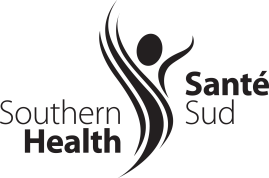 Occurrence ReportOccurrence ReportOccurrence ReportOccurrence ReportOccurrence ReportOccurrence ReportOccurrence ReportOccurrence ReportOccurrence ReportOccurrence ReportOccurrence ReportOccurrence #:Occurrence #:Occurrence #:For office use onlyFor office use onlyFor office use onlyFor office use onlyFor office use onlyFor office use onlyFor office use onlyFor office use onlyDate of occurrence:Date of occurrence:Date of occurrence:Date of occurrence:Date of occurrence:///DDDDMMMMYYYYYYYYYYYYYYYYTime of occurrence:Time of occurrence:Time of occurrence:Time of occurrence:Time of occurrence:(24 hour clock)(24 hour clock)(24 hour clock)(Addressograph or label who the occurrence happened to)  Not applicable (i.e. did not happen to anyone)SECTION ASECTION ASECTION ASECTION ASECTION ASECTION ASECTION ASECTION ASECTION ASECTION ASECTION ASECTION ASECTION ASECTION ASECTION ASECTION ASECTION ASECTION ASECTION ASECTION ASECTION ASECTION ASECTION ASECTION ASECTION ASECTION ASECTION ASECTION ASECTION ASECTION ASECTION ASECTION ASECTION ASECTION ASECTION ASECTION ASECTION ASECTION ASECTION ASECTION ASECTION ASECTION ASECTION ASECTION ASECTION ASECTION ASECTION ASECTION ASECTION ASECTION ASECTION ASECTION ASECTION ASECTION ASECTION AType of Outcome (check only 1 box)Type of Outcome (check only 1 box)Type of Outcome (check only 1 box)Type of Outcome (check only 1 box)Type of Outcome (check only 1 box)Type of Outcome (check only 1 box)Type of Outcome (check only 1 box)Type of Outcome (check only 1 box)Type of Outcome (check only 1 box)Type of Outcome (check only 1 box)Type of Outcome (check only 1 box)Type of Outcome (check only 1 box)Type of Outcome (check only 1 box)Type of Outcome (check only 1 box)Type of Outcome (check only 1 box)Type of Outcome (check only 1 box)Type of Outcome (check only 1 box)Type of Outcome (check only 1 box)Type of Outcome (check only 1 box)Type of Outcome (check only 1 box)Type of Outcome (check only 1 box)Type of Outcome (check only 1 box)Type of Outcome (check only 1 box)Type of Outcome (check only 1 box)Type of Outcome (check only 1 box)Type of Outcome (check only 1 box)Type of Outcome (check only 1 box)Type of Outcome (check only 1 box)Type of Outcome (check only 1 box)Type of Outcome (check only 1 box)Type of Outcome (check only 1 box)Type of Outcome (check only 1 box)Type of Outcome (check only 1 box)Type of Outcome (check only 1 box)Type of Outcome (check only 1 box)Type of Outcome (check only 1 box)Type of Outcome (check only 1 box)Type of Outcome (check only 1 box)Type of Outcome (check only 1 box)Type of Outcome (check only 1 box)Type of Outcome (check only 1 box)Type of Outcome (check only 1 box)Type of Outcome (check only 1 box)Type of Outcome (check only 1 box)Type of Outcome (check only 1 box)Type of Outcome (check only 1 box)Type of Outcome (check only 1 box)Type of Outcome (check only 1 box)Type of Outcome (check only 1 box)Type of Outcome (check only 1 box)Type of Outcome (check only 1 box)Type of Outcome (check only 1 box)Type of Outcome (check only 1 box)Type of Outcome (check only 1 box)Type of Outcome (check only 1 box)Type of Outcome (check only 1 box)Near Miss (NM)Near Miss (NM)Near Miss (NM)Near Miss (NM)Near Miss (NM)Near Miss (NM)An event that happened but did not reach the client or employee.An event that happened but did not reach the client or employee.An event that happened but did not reach the client or employee.An event that happened but did not reach the client or employee.An event that happened but did not reach the client or employee.An event that happened but did not reach the client or employee.An event that happened but did not reach the client or employee.An event that happened but did not reach the client or employee.An event that happened but did not reach the client or employee.An event that happened but did not reach the client or employee.An event that happened but did not reach the client or employee.An event that happened but did not reach the client or employee.An event that happened but did not reach the client or employee.An event that happened but did not reach the client or employee.An event that happened but did not reach the client or employee.An event that happened but did not reach the client or employee.An event that happened but did not reach the client or employee.An event that happened but did not reach the client or employee.An event that happened but did not reach the client or employee.An event that happened but did not reach the client or employee.An event that happened but did not reach the client or employee.An event that happened but did not reach the client or employee.An event that happened but did not reach the client or employee.An event that happened but did not reach the client or employee.An event that happened but did not reach the client or employee.An event that happened but did not reach the client or employee.An event that happened but did not reach the client or employee.An event that happened but did not reach the client or employee.An event that happened but did not reach the client or employee.An event that happened but did not reach the client or employee.An event that happened but did not reach the client or employee.An event that happened but did not reach the client or employee.An event that happened but did not reach the client or employee.An event that happened but did not reach the client or employee.An event that happened but did not reach the client or employee.An event that happened but did not reach the client or employee.An event that happened but did not reach the client or employee.An event that happened but did not reach the client or employee.An event that happened but did not reach the client or employee.An event that happened but did not reach the client or employee.An event that happened but did not reach the client or employee.An event that happened but did not reach the client or employee.An event that happened but did not reach the client or employee.An event that happened but did not reach the client or employee.An event that happened but did not reach the client or employee.An event that happened but did not reach the client or employee.An event that happened but did not reach the client or employee.An event that happened but did not reach the client or employee.Occurrence (O)Occurrence (O)Occurrence (O)Occurrence (O)Occurrence (O)Occurrence (O)An event or circumstance where there may be minor injury to an individual and/or damage to, or loss of, equipment or property.An event or circumstance where there may be minor injury to an individual and/or damage to, or loss of, equipment or property.An event or circumstance where there may be minor injury to an individual and/or damage to, or loss of, equipment or property.An event or circumstance where there may be minor injury to an individual and/or damage to, or loss of, equipment or property.An event or circumstance where there may be minor injury to an individual and/or damage to, or loss of, equipment or property.An event or circumstance where there may be minor injury to an individual and/or damage to, or loss of, equipment or property.An event or circumstance where there may be minor injury to an individual and/or damage to, or loss of, equipment or property.An event or circumstance where there may be minor injury to an individual and/or damage to, or loss of, equipment or property.An event or circumstance where there may be minor injury to an individual and/or damage to, or loss of, equipment or property.An event or circumstance where there may be minor injury to an individual and/or damage to, or loss of, equipment or property.An event or circumstance where there may be minor injury to an individual and/or damage to, or loss of, equipment or property.An event or circumstance where there may be minor injury to an individual and/or damage to, or loss of, equipment or property.An event or circumstance where there may be minor injury to an individual and/or damage to, or loss of, equipment or property.An event or circumstance where there may be minor injury to an individual and/or damage to, or loss of, equipment or property.An event or circumstance where there may be minor injury to an individual and/or damage to, or loss of, equipment or property.An event or circumstance where there may be minor injury to an individual and/or damage to, or loss of, equipment or property.An event or circumstance where there may be minor injury to an individual and/or damage to, or loss of, equipment or property.An event or circumstance where there may be minor injury to an individual and/or damage to, or loss of, equipment or property.An event or circumstance where there may be minor injury to an individual and/or damage to, or loss of, equipment or property.An event or circumstance where there may be minor injury to an individual and/or damage to, or loss of, equipment or property.An event or circumstance where there may be minor injury to an individual and/or damage to, or loss of, equipment or property.An event or circumstance where there may be minor injury to an individual and/or damage to, or loss of, equipment or property.An event or circumstance where there may be minor injury to an individual and/or damage to, or loss of, equipment or property.An event or circumstance where there may be minor injury to an individual and/or damage to, or loss of, equipment or property.An event or circumstance where there may be minor injury to an individual and/or damage to, or loss of, equipment or property.An event or circumstance where there may be minor injury to an individual and/or damage to, or loss of, equipment or property.An event or circumstance where there may be minor injury to an individual and/or damage to, or loss of, equipment or property.An event or circumstance where there may be minor injury to an individual and/or damage to, or loss of, equipment or property.An event or circumstance where there may be minor injury to an individual and/or damage to, or loss of, equipment or property.An event or circumstance where there may be minor injury to an individual and/or damage to, or loss of, equipment or property.An event or circumstance where there may be minor injury to an individual and/or damage to, or loss of, equipment or property.An event or circumstance where there may be minor injury to an individual and/or damage to, or loss of, equipment or property.An event or circumstance where there may be minor injury to an individual and/or damage to, or loss of, equipment or property.An event or circumstance where there may be minor injury to an individual and/or damage to, or loss of, equipment or property.An event or circumstance where there may be minor injury to an individual and/or damage to, or loss of, equipment or property.An event or circumstance where there may be minor injury to an individual and/or damage to, or loss of, equipment or property.An event or circumstance where there may be minor injury to an individual and/or damage to, or loss of, equipment or property.An event or circumstance where there may be minor injury to an individual and/or damage to, or loss of, equipment or property.An event or circumstance where there may be minor injury to an individual and/or damage to, or loss of, equipment or property.An event or circumstance where there may be minor injury to an individual and/or damage to, or loss of, equipment or property.An event or circumstance where there may be minor injury to an individual and/or damage to, or loss of, equipment or property.An event or circumstance where there may be minor injury to an individual and/or damage to, or loss of, equipment or property.An event or circumstance where there may be minor injury to an individual and/or damage to, or loss of, equipment or property.An event or circumstance where there may be minor injury to an individual and/or damage to, or loss of, equipment or property.An event or circumstance where there may be minor injury to an individual and/or damage to, or loss of, equipment or property.An event or circumstance where there may be minor injury to an individual and/or damage to, or loss of, equipment or property.An event or circumstance where there may be minor injury to an individual and/or damage to, or loss of, equipment or property.An event or circumstance where there may be minor injury to an individual and/or damage to, or loss of, equipment or property.Critical Occurrence (CO)Critical Occurrence (CO)Critical Occurrence (CO)Critical Occurrence (CO)Critical Occurrence (CO)Critical Occurrence (CO)An occurrence involving substantial risk or harm to employees, medical staff, volunteers, students, visitors and others associated with the organization or to reputation, security, or property damage of a potential financial loss greater than $25,000.An occurrence involving substantial risk or harm to employees, medical staff, volunteers, students, visitors and others associated with the organization or to reputation, security, or property damage of a potential financial loss greater than $25,000.An occurrence involving substantial risk or harm to employees, medical staff, volunteers, students, visitors and others associated with the organization or to reputation, security, or property damage of a potential financial loss greater than $25,000.An occurrence involving substantial risk or harm to employees, medical staff, volunteers, students, visitors and others associated with the organization or to reputation, security, or property damage of a potential financial loss greater than $25,000.An occurrence involving substantial risk or harm to employees, medical staff, volunteers, students, visitors and others associated with the organization or to reputation, security, or property damage of a potential financial loss greater than $25,000.An occurrence involving substantial risk or harm to employees, medical staff, volunteers, students, visitors and others associated with the organization or to reputation, security, or property damage of a potential financial loss greater than $25,000.An occurrence involving substantial risk or harm to employees, medical staff, volunteers, students, visitors and others associated with the organization or to reputation, security, or property damage of a potential financial loss greater than $25,000.An occurrence involving substantial risk or harm to employees, medical staff, volunteers, students, visitors and others associated with the organization or to reputation, security, or property damage of a potential financial loss greater than $25,000.An occurrence involving substantial risk or harm to employees, medical staff, volunteers, students, visitors and others associated with the organization or to reputation, security, or property damage of a potential financial loss greater than $25,000.An occurrence involving substantial risk or harm to employees, medical staff, volunteers, students, visitors and others associated with the organization or to reputation, security, or property damage of a potential financial loss greater than $25,000.An occurrence involving substantial risk or harm to employees, medical staff, volunteers, students, visitors and others associated with the organization or to reputation, security, or property damage of a potential financial loss greater than $25,000.An occurrence involving substantial risk or harm to employees, medical staff, volunteers, students, visitors and others associated with the organization or to reputation, security, or property damage of a potential financial loss greater than $25,000.An occurrence involving substantial risk or harm to employees, medical staff, volunteers, students, visitors and others associated with the organization or to reputation, security, or property damage of a potential financial loss greater than $25,000.An occurrence involving substantial risk or harm to employees, medical staff, volunteers, students, visitors and others associated with the organization or to reputation, security, or property damage of a potential financial loss greater than $25,000.An occurrence involving substantial risk or harm to employees, medical staff, volunteers, students, visitors and others associated with the organization or to reputation, security, or property damage of a potential financial loss greater than $25,000.An occurrence involving substantial risk or harm to employees, medical staff, volunteers, students, visitors and others associated with the organization or to reputation, security, or property damage of a potential financial loss greater than $25,000.An occurrence involving substantial risk or harm to employees, medical staff, volunteers, students, visitors and others associated with the organization or to reputation, security, or property damage of a potential financial loss greater than $25,000.An occurrence involving substantial risk or harm to employees, medical staff, volunteers, students, visitors and others associated with the organization or to reputation, security, or property damage of a potential financial loss greater than $25,000.An occurrence involving substantial risk or harm to employees, medical staff, volunteers, students, visitors and others associated with the organization or to reputation, security, or property damage of a potential financial loss greater than $25,000.An occurrence involving substantial risk or harm to employees, medical staff, volunteers, students, visitors and others associated with the organization or to reputation, security, or property damage of a potential financial loss greater than $25,000.An occurrence involving substantial risk or harm to employees, medical staff, volunteers, students, visitors and others associated with the organization or to reputation, security, or property damage of a potential financial loss greater than $25,000.An occurrence involving substantial risk or harm to employees, medical staff, volunteers, students, visitors and others associated with the organization or to reputation, security, or property damage of a potential financial loss greater than $25,000.An occurrence involving substantial risk or harm to employees, medical staff, volunteers, students, visitors and others associated with the organization or to reputation, security, or property damage of a potential financial loss greater than $25,000.An occurrence involving substantial risk or harm to employees, medical staff, volunteers, students, visitors and others associated with the organization or to reputation, security, or property damage of a potential financial loss greater than $25,000.An occurrence involving substantial risk or harm to employees, medical staff, volunteers, students, visitors and others associated with the organization or to reputation, security, or property damage of a potential financial loss greater than $25,000.An occurrence involving substantial risk or harm to employees, medical staff, volunteers, students, visitors and others associated with the organization or to reputation, security, or property damage of a potential financial loss greater than $25,000.An occurrence involving substantial risk or harm to employees, medical staff, volunteers, students, visitors and others associated with the organization or to reputation, security, or property damage of a potential financial loss greater than $25,000.An occurrence involving substantial risk or harm to employees, medical staff, volunteers, students, visitors and others associated with the organization or to reputation, security, or property damage of a potential financial loss greater than $25,000.An occurrence involving substantial risk or harm to employees, medical staff, volunteers, students, visitors and others associated with the organization or to reputation, security, or property damage of a potential financial loss greater than $25,000.An occurrence involving substantial risk or harm to employees, medical staff, volunteers, students, visitors and others associated with the organization or to reputation, security, or property damage of a potential financial loss greater than $25,000.An occurrence involving substantial risk or harm to employees, medical staff, volunteers, students, visitors and others associated with the organization or to reputation, security, or property damage of a potential financial loss greater than $25,000.An occurrence involving substantial risk or harm to employees, medical staff, volunteers, students, visitors and others associated with the organization or to reputation, security, or property damage of a potential financial loss greater than $25,000.An occurrence involving substantial risk or harm to employees, medical staff, volunteers, students, visitors and others associated with the organization or to reputation, security, or property damage of a potential financial loss greater than $25,000.An occurrence involving substantial risk or harm to employees, medical staff, volunteers, students, visitors and others associated with the organization or to reputation, security, or property damage of a potential financial loss greater than $25,000.An occurrence involving substantial risk or harm to employees, medical staff, volunteers, students, visitors and others associated with the organization or to reputation, security, or property damage of a potential financial loss greater than $25,000.An occurrence involving substantial risk or harm to employees, medical staff, volunteers, students, visitors and others associated with the organization or to reputation, security, or property damage of a potential financial loss greater than $25,000.An occurrence involving substantial risk or harm to employees, medical staff, volunteers, students, visitors and others associated with the organization or to reputation, security, or property damage of a potential financial loss greater than $25,000.An occurrence involving substantial risk or harm to employees, medical staff, volunteers, students, visitors and others associated with the organization or to reputation, security, or property damage of a potential financial loss greater than $25,000.An occurrence involving substantial risk or harm to employees, medical staff, volunteers, students, visitors and others associated with the organization or to reputation, security, or property damage of a potential financial loss greater than $25,000.An occurrence involving substantial risk or harm to employees, medical staff, volunteers, students, visitors and others associated with the organization or to reputation, security, or property damage of a potential financial loss greater than $25,000.An occurrence involving substantial risk or harm to employees, medical staff, volunteers, students, visitors and others associated with the organization or to reputation, security, or property damage of a potential financial loss greater than $25,000.An occurrence involving substantial risk or harm to employees, medical staff, volunteers, students, visitors and others associated with the organization or to reputation, security, or property damage of a potential financial loss greater than $25,000.An occurrence involving substantial risk or harm to employees, medical staff, volunteers, students, visitors and others associated with the organization or to reputation, security, or property damage of a potential financial loss greater than $25,000.An occurrence involving substantial risk or harm to employees, medical staff, volunteers, students, visitors and others associated with the organization or to reputation, security, or property damage of a potential financial loss greater than $25,000.An occurrence involving substantial risk or harm to employees, medical staff, volunteers, students, visitors and others associated with the organization or to reputation, security, or property damage of a potential financial loss greater than $25,000.An occurrence involving substantial risk or harm to employees, medical staff, volunteers, students, visitors and others associated with the organization or to reputation, security, or property damage of a potential financial loss greater than $25,000.An occurrence involving substantial risk or harm to employees, medical staff, volunteers, students, visitors and others associated with the organization or to reputation, security, or property damage of a potential financial loss greater than $25,000.An occurrence involving substantial risk or harm to employees, medical staff, volunteers, students, visitors and others associated with the organization or to reputation, security, or property damage of a potential financial loss greater than $25,000.Critical Incident (CI)Critical Incident (CI)Critical Incident (CI)Critical Incident (CI)Critical Incident (CI)Critical Incident (CI)An unintended event that occurs when health services are provided to an individual and result in a consequence to him or her that is serious and undesired such as death, disability, injury or harm, unplanned admission to hospital or unusual extension of a hospital stay and does not result from the individual’s underlying health condition or from a risk inherent in providing the health services.  An unintended event that occurs when health services are provided to an individual and result in a consequence to him or her that is serious and undesired such as death, disability, injury or harm, unplanned admission to hospital or unusual extension of a hospital stay and does not result from the individual’s underlying health condition or from a risk inherent in providing the health services.  An unintended event that occurs when health services are provided to an individual and result in a consequence to him or her that is serious and undesired such as death, disability, injury or harm, unplanned admission to hospital or unusual extension of a hospital stay and does not result from the individual’s underlying health condition or from a risk inherent in providing the health services.  An unintended event that occurs when health services are provided to an individual and result in a consequence to him or her that is serious and undesired such as death, disability, injury or harm, unplanned admission to hospital or unusual extension of a hospital stay and does not result from the individual’s underlying health condition or from a risk inherent in providing the health services.  An unintended event that occurs when health services are provided to an individual and result in a consequence to him or her that is serious and undesired such as death, disability, injury or harm, unplanned admission to hospital or unusual extension of a hospital stay and does not result from the individual’s underlying health condition or from a risk inherent in providing the health services.  An unintended event that occurs when health services are provided to an individual and result in a consequence to him or her that is serious and undesired such as death, disability, injury or harm, unplanned admission to hospital or unusual extension of a hospital stay and does not result from the individual’s underlying health condition or from a risk inherent in providing the health services.  An unintended event that occurs when health services are provided to an individual and result in a consequence to him or her that is serious and undesired such as death, disability, injury or harm, unplanned admission to hospital or unusual extension of a hospital stay and does not result from the individual’s underlying health condition or from a risk inherent in providing the health services.  An unintended event that occurs when health services are provided to an individual and result in a consequence to him or her that is serious and undesired such as death, disability, injury or harm, unplanned admission to hospital or unusual extension of a hospital stay and does not result from the individual’s underlying health condition or from a risk inherent in providing the health services.  An unintended event that occurs when health services are provided to an individual and result in a consequence to him or her that is serious and undesired such as death, disability, injury or harm, unplanned admission to hospital or unusual extension of a hospital stay and does not result from the individual’s underlying health condition or from a risk inherent in providing the health services.  An unintended event that occurs when health services are provided to an individual and result in a consequence to him or her that is serious and undesired such as death, disability, injury or harm, unplanned admission to hospital or unusual extension of a hospital stay and does not result from the individual’s underlying health condition or from a risk inherent in providing the health services.  An unintended event that occurs when health services are provided to an individual and result in a consequence to him or her that is serious and undesired such as death, disability, injury or harm, unplanned admission to hospital or unusual extension of a hospital stay and does not result from the individual’s underlying health condition or from a risk inherent in providing the health services.  An unintended event that occurs when health services are provided to an individual and result in a consequence to him or her that is serious and undesired such as death, disability, injury or harm, unplanned admission to hospital or unusual extension of a hospital stay and does not result from the individual’s underlying health condition or from a risk inherent in providing the health services.  An unintended event that occurs when health services are provided to an individual and result in a consequence to him or her that is serious and undesired such as death, disability, injury or harm, unplanned admission to hospital or unusual extension of a hospital stay and does not result from the individual’s underlying health condition or from a risk inherent in providing the health services.  An unintended event that occurs when health services are provided to an individual and result in a consequence to him or her that is serious and undesired such as death, disability, injury or harm, unplanned admission to hospital or unusual extension of a hospital stay and does not result from the individual’s underlying health condition or from a risk inherent in providing the health services.  An unintended event that occurs when health services are provided to an individual and result in a consequence to him or her that is serious and undesired such as death, disability, injury or harm, unplanned admission to hospital or unusual extension of a hospital stay and does not result from the individual’s underlying health condition or from a risk inherent in providing the health services.  An unintended event that occurs when health services are provided to an individual and result in a consequence to him or her that is serious and undesired such as death, disability, injury or harm, unplanned admission to hospital or unusual extension of a hospital stay and does not result from the individual’s underlying health condition or from a risk inherent in providing the health services.  An unintended event that occurs when health services are provided to an individual and result in a consequence to him or her that is serious and undesired such as death, disability, injury or harm, unplanned admission to hospital or unusual extension of a hospital stay and does not result from the individual’s underlying health condition or from a risk inherent in providing the health services.  An unintended event that occurs when health services are provided to an individual and result in a consequence to him or her that is serious and undesired such as death, disability, injury or harm, unplanned admission to hospital or unusual extension of a hospital stay and does not result from the individual’s underlying health condition or from a risk inherent in providing the health services.  An unintended event that occurs when health services are provided to an individual and result in a consequence to him or her that is serious and undesired such as death, disability, injury or harm, unplanned admission to hospital or unusual extension of a hospital stay and does not result from the individual’s underlying health condition or from a risk inherent in providing the health services.  An unintended event that occurs when health services are provided to an individual and result in a consequence to him or her that is serious and undesired such as death, disability, injury or harm, unplanned admission to hospital or unusual extension of a hospital stay and does not result from the individual’s underlying health condition or from a risk inherent in providing the health services.  An unintended event that occurs when health services are provided to an individual and result in a consequence to him or her that is serious and undesired such as death, disability, injury or harm, unplanned admission to hospital or unusual extension of a hospital stay and does not result from the individual’s underlying health condition or from a risk inherent in providing the health services.  An unintended event that occurs when health services are provided to an individual and result in a consequence to him or her that is serious and undesired such as death, disability, injury or harm, unplanned admission to hospital or unusual extension of a hospital stay and does not result from the individual’s underlying health condition or from a risk inherent in providing the health services.  An unintended event that occurs when health services are provided to an individual and result in a consequence to him or her that is serious and undesired such as death, disability, injury or harm, unplanned admission to hospital or unusual extension of a hospital stay and does not result from the individual’s underlying health condition or from a risk inherent in providing the health services.  An unintended event that occurs when health services are provided to an individual and result in a consequence to him or her that is serious and undesired such as death, disability, injury or harm, unplanned admission to hospital or unusual extension of a hospital stay and does not result from the individual’s underlying health condition or from a risk inherent in providing the health services.  An unintended event that occurs when health services are provided to an individual and result in a consequence to him or her that is serious and undesired such as death, disability, injury or harm, unplanned admission to hospital or unusual extension of a hospital stay and does not result from the individual’s underlying health condition or from a risk inherent in providing the health services.  An unintended event that occurs when health services are provided to an individual and result in a consequence to him or her that is serious and undesired such as death, disability, injury or harm, unplanned admission to hospital or unusual extension of a hospital stay and does not result from the individual’s underlying health condition or from a risk inherent in providing the health services.  An unintended event that occurs when health services are provided to an individual and result in a consequence to him or her that is serious and undesired such as death, disability, injury or harm, unplanned admission to hospital or unusual extension of a hospital stay and does not result from the individual’s underlying health condition or from a risk inherent in providing the health services.  An unintended event that occurs when health services are provided to an individual and result in a consequence to him or her that is serious and undesired such as death, disability, injury or harm, unplanned admission to hospital or unusual extension of a hospital stay and does not result from the individual’s underlying health condition or from a risk inherent in providing the health services.  An unintended event that occurs when health services are provided to an individual and result in a consequence to him or her that is serious and undesired such as death, disability, injury or harm, unplanned admission to hospital or unusual extension of a hospital stay and does not result from the individual’s underlying health condition or from a risk inherent in providing the health services.  An unintended event that occurs when health services are provided to an individual and result in a consequence to him or her that is serious and undesired such as death, disability, injury or harm, unplanned admission to hospital or unusual extension of a hospital stay and does not result from the individual’s underlying health condition or from a risk inherent in providing the health services.  An unintended event that occurs when health services are provided to an individual and result in a consequence to him or her that is serious and undesired such as death, disability, injury or harm, unplanned admission to hospital or unusual extension of a hospital stay and does not result from the individual’s underlying health condition or from a risk inherent in providing the health services.  An unintended event that occurs when health services are provided to an individual and result in a consequence to him or her that is serious and undesired such as death, disability, injury or harm, unplanned admission to hospital or unusual extension of a hospital stay and does not result from the individual’s underlying health condition or from a risk inherent in providing the health services.  An unintended event that occurs when health services are provided to an individual and result in a consequence to him or her that is serious and undesired such as death, disability, injury or harm, unplanned admission to hospital or unusual extension of a hospital stay and does not result from the individual’s underlying health condition or from a risk inherent in providing the health services.  An unintended event that occurs when health services are provided to an individual and result in a consequence to him or her that is serious and undesired such as death, disability, injury or harm, unplanned admission to hospital or unusual extension of a hospital stay and does not result from the individual’s underlying health condition or from a risk inherent in providing the health services.  An unintended event that occurs when health services are provided to an individual and result in a consequence to him or her that is serious and undesired such as death, disability, injury or harm, unplanned admission to hospital or unusual extension of a hospital stay and does not result from the individual’s underlying health condition or from a risk inherent in providing the health services.  An unintended event that occurs when health services are provided to an individual and result in a consequence to him or her that is serious and undesired such as death, disability, injury or harm, unplanned admission to hospital or unusual extension of a hospital stay and does not result from the individual’s underlying health condition or from a risk inherent in providing the health services.  An unintended event that occurs when health services are provided to an individual and result in a consequence to him or her that is serious and undesired such as death, disability, injury or harm, unplanned admission to hospital or unusual extension of a hospital stay and does not result from the individual’s underlying health condition or from a risk inherent in providing the health services.  An unintended event that occurs when health services are provided to an individual and result in a consequence to him or her that is serious and undesired such as death, disability, injury or harm, unplanned admission to hospital or unusual extension of a hospital stay and does not result from the individual’s underlying health condition or from a risk inherent in providing the health services.  An unintended event that occurs when health services are provided to an individual and result in a consequence to him or her that is serious and undesired such as death, disability, injury or harm, unplanned admission to hospital or unusual extension of a hospital stay and does not result from the individual’s underlying health condition or from a risk inherent in providing the health services.  An unintended event that occurs when health services are provided to an individual and result in a consequence to him or her that is serious and undesired such as death, disability, injury or harm, unplanned admission to hospital or unusual extension of a hospital stay and does not result from the individual’s underlying health condition or from a risk inherent in providing the health services.  An unintended event that occurs when health services are provided to an individual and result in a consequence to him or her that is serious and undesired such as death, disability, injury or harm, unplanned admission to hospital or unusual extension of a hospital stay and does not result from the individual’s underlying health condition or from a risk inherent in providing the health services.  An unintended event that occurs when health services are provided to an individual and result in a consequence to him or her that is serious and undesired such as death, disability, injury or harm, unplanned admission to hospital or unusual extension of a hospital stay and does not result from the individual’s underlying health condition or from a risk inherent in providing the health services.  An unintended event that occurs when health services are provided to an individual and result in a consequence to him or her that is serious and undesired such as death, disability, injury or harm, unplanned admission to hospital or unusual extension of a hospital stay and does not result from the individual’s underlying health condition or from a risk inherent in providing the health services.  An unintended event that occurs when health services are provided to an individual and result in a consequence to him or her that is serious and undesired such as death, disability, injury or harm, unplanned admission to hospital or unusual extension of a hospital stay and does not result from the individual’s underlying health condition or from a risk inherent in providing the health services.  An unintended event that occurs when health services are provided to an individual and result in a consequence to him or her that is serious and undesired such as death, disability, injury or harm, unplanned admission to hospital or unusual extension of a hospital stay and does not result from the individual’s underlying health condition or from a risk inherent in providing the health services.  An unintended event that occurs when health services are provided to an individual and result in a consequence to him or her that is serious and undesired such as death, disability, injury or harm, unplanned admission to hospital or unusual extension of a hospital stay and does not result from the individual’s underlying health condition or from a risk inherent in providing the health services.  An unintended event that occurs when health services are provided to an individual and result in a consequence to him or her that is serious and undesired such as death, disability, injury or harm, unplanned admission to hospital or unusual extension of a hospital stay and does not result from the individual’s underlying health condition or from a risk inherent in providing the health services.  An unintended event that occurs when health services are provided to an individual and result in a consequence to him or her that is serious and undesired such as death, disability, injury or harm, unplanned admission to hospital or unusual extension of a hospital stay and does not result from the individual’s underlying health condition or from a risk inherent in providing the health services.  Who did the occurrence happen to? (check only 1 box)Who did the occurrence happen to? (check only 1 box)Who did the occurrence happen to? (check only 1 box)Who did the occurrence happen to? (check only 1 box)Who did the occurrence happen to? (check only 1 box)Who did the occurrence happen to? (check only 1 box)Who did the occurrence happen to? (check only 1 box)Who did the occurrence happen to? (check only 1 box)Who did the occurrence happen to? (check only 1 box)Who did the occurrence happen to? (check only 1 box)Who did the occurrence happen to? (check only 1 box)Who did the occurrence happen to? (check only 1 box)Who did the occurrence happen to? (check only 1 box)Who did the occurrence happen to? (check only 1 box)Who did the occurrence happen to? (check only 1 box)Who did the occurrence happen to? (check only 1 box)Who did the occurrence happen to? (check only 1 box)Who did the occurrence happen to? (check only 1 box)Who did the occurrence happen to? (check only 1 box)Who did the occurrence happen to? (check only 1 box)Who did the occurrence happen to? (check only 1 box)Who did the occurrence happen to? (check only 1 box)Who did the occurrence happen to? (check only 1 box)Who did the occurrence happen to? (check only 1 box)Who did the occurrence happen to? (check only 1 box)Who did the occurrence happen to? (check only 1 box)Who did the occurrence happen to? (check only 1 box)Who did the occurrence happen to? (check only 1 box)Who did the occurrence happen to? (check only 1 box)Who did the occurrence happen to? (check only 1 box)Who did the occurrence happen to? (check only 1 box)Who did the occurrence happen to? (check only 1 box)Degree of Injury at Time of OccurrenceDegree of Injury at Time of OccurrenceDegree of Injury at Time of OccurrenceDegree of Injury at Time of OccurrenceDegree of Injury at Time of OccurrenceDegree of Injury at Time of OccurrenceDegree of Injury at Time of OccurrenceDegree of Injury at Time of OccurrenceDegree of Injury at Time of OccurrenceDegree of Injury at Time of OccurrenceDegree of Injury at Time of OccurrenceType of Injury (mark all applicable)Type of Injury (mark all applicable)Type of Injury (mark all applicable)Type of Injury (mark all applicable)Type of Injury (mark all applicable)Type of Injury (mark all applicable)Type of Injury (mark all applicable)Type of Injury (mark all applicable)Type of Injury (mark all applicable)Type of Injury (mark all applicable)Type of Injury (mark all applicable)Type of Injury (mark all applicable)Type of Injury (mark all applicable)Inpatient/ResidentInpatient/ResidentInpatient/ResidentInpatient/ResidentInpatient/ResidentInpatient/ResidentInpatient/ResidentInpatient/ResidentInpatient/ResidentEmployee*Employee*Employee*Employee**For employee related critical occurrences, occurrences, or near misses, complete all pages including Section C: Staff Occurrence / Near Miss.*For employee related critical occurrences, occurrences, or near misses, complete all pages including Section C: Staff Occurrence / Near Miss.*For employee related critical occurrences, occurrences, or near misses, complete all pages including Section C: Staff Occurrence / Near Miss.*For employee related critical occurrences, occurrences, or near misses, complete all pages including Section C: Staff Occurrence / Near Miss.*For employee related critical occurrences, occurrences, or near misses, complete all pages including Section C: Staff Occurrence / Near Miss.*For employee related critical occurrences, occurrences, or near misses, complete all pages including Section C: Staff Occurrence / Near Miss.*For employee related critical occurrences, occurrences, or near misses, complete all pages including Section C: Staff Occurrence / Near Miss.*For employee related critical occurrences, occurrences, or near misses, complete all pages including Section C: Staff Occurrence / Near Miss.*For employee related critical occurrences, occurrences, or near misses, complete all pages including Section C: Staff Occurrence / Near Miss.*For employee related critical occurrences, occurrences, or near misses, complete all pages including Section C: Staff Occurrence / Near Miss.*For employee related critical occurrences, occurrences, or near misses, complete all pages including Section C: Staff Occurrence / Near Miss.*For employee related critical occurrences, occurrences, or near misses, complete all pages including Section C: Staff Occurrence / Near Miss.*For employee related critical occurrences, occurrences, or near misses, complete all pages including Section C: Staff Occurrence / Near Miss.*For employee related critical occurrences, occurrences, or near misses, complete all pages including Section C: Staff Occurrence / Near Miss.Degree of Injury at Time of OccurrenceDegree of Injury at Time of OccurrenceDegree of Injury at Time of OccurrenceDegree of Injury at Time of OccurrenceDegree of Injury at Time of OccurrenceDegree of Injury at Time of OccurrenceDegree of Injury at Time of OccurrenceDegree of Injury at Time of OccurrenceDegree of Injury at Time of OccurrenceDegree of Injury at Time of OccurrenceDegree of Injury at Time of OccurrenceNo injuryNo injuryNo injuryNo injuryNo injuryNo injuryNo injuryNo injuryNo injuryOutpatientOutpatientOutpatientOutpatientOutpatientOutpatientOutpatientOutpatientOutpatientPhysicianPhysicianPhysicianPhysician*For employee related critical occurrences, occurrences, or near misses, complete all pages including Section C: Staff Occurrence / Near Miss.*For employee related critical occurrences, occurrences, or near misses, complete all pages including Section C: Staff Occurrence / Near Miss.*For employee related critical occurrences, occurrences, or near misses, complete all pages including Section C: Staff Occurrence / Near Miss.*For employee related critical occurrences, occurrences, or near misses, complete all pages including Section C: Staff Occurrence / Near Miss.*For employee related critical occurrences, occurrences, or near misses, complete all pages including Section C: Staff Occurrence / Near Miss.*For employee related critical occurrences, occurrences, or near misses, complete all pages including Section C: Staff Occurrence / Near Miss.*For employee related critical occurrences, occurrences, or near misses, complete all pages including Section C: Staff Occurrence / Near Miss.*For employee related critical occurrences, occurrences, or near misses, complete all pages including Section C: Staff Occurrence / Near Miss.*For employee related critical occurrences, occurrences, or near misses, complete all pages including Section C: Staff Occurrence / Near Miss.*For employee related critical occurrences, occurrences, or near misses, complete all pages including Section C: Staff Occurrence / Near Miss.*For employee related critical occurrences, occurrences, or near misses, complete all pages including Section C: Staff Occurrence / Near Miss.*For employee related critical occurrences, occurrences, or near misses, complete all pages including Section C: Staff Occurrence / Near Miss.*For employee related critical occurrences, occurrences, or near misses, complete all pages including Section C: Staff Occurrence / Near Miss.*For employee related critical occurrences, occurrences, or near misses, complete all pages including Section C: Staff Occurrence / Near Miss.None apparentNone apparentNone apparentNone apparentNone apparentNone apparentNone apparentBruise/Crush/AbrasionBruise/Crush/AbrasionBruise/Crush/AbrasionBruise/Crush/AbrasionBruise/Crush/AbrasionBruise/Crush/AbrasionBruise/Crush/AbrasionBruise/Crush/AbrasionBruise/Crush/AbrasionClient in the CommunityClient in the CommunityClient in the CommunityClient in the CommunityClient in the CommunityClient in the CommunityClient in the CommunityClient in the CommunityClient in the CommunityAgency PersonnelAgency PersonnelAgency PersonnelAgency Personnel*For employee related critical occurrences, occurrences, or near misses, complete all pages including Section C: Staff Occurrence / Near Miss.*For employee related critical occurrences, occurrences, or near misses, complete all pages including Section C: Staff Occurrence / Near Miss.*For employee related critical occurrences, occurrences, or near misses, complete all pages including Section C: Staff Occurrence / Near Miss.*For employee related critical occurrences, occurrences, or near misses, complete all pages including Section C: Staff Occurrence / Near Miss.*For employee related critical occurrences, occurrences, or near misses, complete all pages including Section C: Staff Occurrence / Near Miss.*For employee related critical occurrences, occurrences, or near misses, complete all pages including Section C: Staff Occurrence / Near Miss.*For employee related critical occurrences, occurrences, or near misses, complete all pages including Section C: Staff Occurrence / Near Miss.*For employee related critical occurrences, occurrences, or near misses, complete all pages including Section C: Staff Occurrence / Near Miss.*For employee related critical occurrences, occurrences, or near misses, complete all pages including Section C: Staff Occurrence / Near Miss.*For employee related critical occurrences, occurrences, or near misses, complete all pages including Section C: Staff Occurrence / Near Miss.*For employee related critical occurrences, occurrences, or near misses, complete all pages including Section C: Staff Occurrence / Near Miss.*For employee related critical occurrences, occurrences, or near misses, complete all pages including Section C: Staff Occurrence / Near Miss.*For employee related critical occurrences, occurrences, or near misses, complete all pages including Section C: Staff Occurrence / Near Miss.*For employee related critical occurrences, occurrences, or near misses, complete all pages including Section C: Staff Occurrence / Near Miss.UnknownUnknownUnknownUnknownUnknownUnknownUnknownPuncturePuncturePuncturePuncturePuncturePuncturePuncturePuncturePunctureVisitorVisitorVisitorVisitorVisitorVisitorVisitorVisitorVisitorStudentStudentStudentStudent*For employee related critical occurrences, occurrences, or near misses, complete all pages including Section C: Staff Occurrence / Near Miss.*For employee related critical occurrences, occurrences, or near misses, complete all pages including Section C: Staff Occurrence / Near Miss.*For employee related critical occurrences, occurrences, or near misses, complete all pages including Section C: Staff Occurrence / Near Miss.*For employee related critical occurrences, occurrences, or near misses, complete all pages including Section C: Staff Occurrence / Near Miss.*For employee related critical occurrences, occurrences, or near misses, complete all pages including Section C: Staff Occurrence / Near Miss.*For employee related critical occurrences, occurrences, or near misses, complete all pages including Section C: Staff Occurrence / Near Miss.*For employee related critical occurrences, occurrences, or near misses, complete all pages including Section C: Staff Occurrence / Near Miss.*For employee related critical occurrences, occurrences, or near misses, complete all pages including Section C: Staff Occurrence / Near Miss.*For employee related critical occurrences, occurrences, or near misses, complete all pages including Section C: Staff Occurrence / Near Miss.*For employee related critical occurrences, occurrences, or near misses, complete all pages including Section C: Staff Occurrence / Near Miss.*For employee related critical occurrences, occurrences, or near misses, complete all pages including Section C: Staff Occurrence / Near Miss.*For employee related critical occurrences, occurrences, or near misses, complete all pages including Section C: Staff Occurrence / Near Miss.*For employee related critical occurrences, occurrences, or near misses, complete all pages including Section C: Staff Occurrence / Near Miss.*For employee related critical occurrences, occurrences, or near misses, complete all pages including Section C: Staff Occurrence / Near Miss.MinorMinorMinorMinorMinorMinorMinorCut/LacerationCut/LacerationCut/LacerationCut/LacerationCut/LacerationCut/LacerationCut/LacerationCut/LacerationCut/LacerationOther Other Other Other Other Other Other Other Other Volunteer Volunteer Volunteer Volunteer *For employee related critical occurrences, occurrences, or near misses, complete all pages including Section C: Staff Occurrence / Near Miss.*For employee related critical occurrences, occurrences, or near misses, complete all pages including Section C: Staff Occurrence / Near Miss.*For employee related critical occurrences, occurrences, or near misses, complete all pages including Section C: Staff Occurrence / Near Miss.*For employee related critical occurrences, occurrences, or near misses, complete all pages including Section C: Staff Occurrence / Near Miss.*For employee related critical occurrences, occurrences, or near misses, complete all pages including Section C: Staff Occurrence / Near Miss.*For employee related critical occurrences, occurrences, or near misses, complete all pages including Section C: Staff Occurrence / Near Miss.*For employee related critical occurrences, occurrences, or near misses, complete all pages including Section C: Staff Occurrence / Near Miss.*For employee related critical occurrences, occurrences, or near misses, complete all pages including Section C: Staff Occurrence / Near Miss.*For employee related critical occurrences, occurrences, or near misses, complete all pages including Section C: Staff Occurrence / Near Miss.*For employee related critical occurrences, occurrences, or near misses, complete all pages including Section C: Staff Occurrence / Near Miss.*For employee related critical occurrences, occurrences, or near misses, complete all pages including Section C: Staff Occurrence / Near Miss.*For employee related critical occurrences, occurrences, or near misses, complete all pages including Section C: Staff Occurrence / Near Miss.*For employee related critical occurrences, occurrences, or near misses, complete all pages including Section C: Staff Occurrence / Near Miss.*For employee related critical occurrences, occurrences, or near misses, complete all pages including Section C: Staff Occurrence / Near Miss.MajorMajorMajorMajorMajorMajorMajorBurnBurnBurnBurnBurnBurnBurnBurnBurnSpecify:      Specify:      Specify:      Specify:      Specify:      Specify:      Specify:      Specify:      Specify:      Specify:      Specify:      Specify:      Specify:      Specify:      Specify:      Specify:      *For employee related critical occurrences, occurrences, or near misses, complete all pages including Section C: Staff Occurrence / Near Miss.*For employee related critical occurrences, occurrences, or near misses, complete all pages including Section C: Staff Occurrence / Near Miss.*For employee related critical occurrences, occurrences, or near misses, complete all pages including Section C: Staff Occurrence / Near Miss.*For employee related critical occurrences, occurrences, or near misses, complete all pages including Section C: Staff Occurrence / Near Miss.*For employee related critical occurrences, occurrences, or near misses, complete all pages including Section C: Staff Occurrence / Near Miss.*For employee related critical occurrences, occurrences, or near misses, complete all pages including Section C: Staff Occurrence / Near Miss.*For employee related critical occurrences, occurrences, or near misses, complete all pages including Section C: Staff Occurrence / Near Miss.*For employee related critical occurrences, occurrences, or near misses, complete all pages including Section C: Staff Occurrence / Near Miss.*For employee related critical occurrences, occurrences, or near misses, complete all pages including Section C: Staff Occurrence / Near Miss.*For employee related critical occurrences, occurrences, or near misses, complete all pages including Section C: Staff Occurrence / Near Miss.*For employee related critical occurrences, occurrences, or near misses, complete all pages including Section C: Staff Occurrence / Near Miss.*For employee related critical occurrences, occurrences, or near misses, complete all pages including Section C: Staff Occurrence / Near Miss.*For employee related critical occurrences, occurrences, or near misses, complete all pages including Section C: Staff Occurrence / Near Miss.*For employee related critical occurrences, occurrences, or near misses, complete all pages including Section C: Staff Occurrence / Near Miss.DeathDeathDeathDeathDeathDeathDeathSprain/StrainSprain/StrainSprain/StrainSprain/StrainSprain/StrainSprain/StrainSprain/StrainSprain/StrainSprain/StrainActual Location of Occurrence and Office Base:Actual Location of Occurrence and Office Base:Actual Location of Occurrence and Office Base:Actual Location of Occurrence and Office Base:Actual Location of Occurrence and Office Base:Actual Location of Occurrence and Office Base:Actual Location of Occurrence and Office Base:Actual Location of Occurrence and Office Base:Actual Location of Occurrence and Office Base:Actual Location of Occurrence and Office Base:Actual Location of Occurrence and Office Base:Actual Location of Occurrence and Office Base:Actual Location of Occurrence and Office Base:Actual Location of Occurrence and Office Base:Actual Location of Occurrence and Office Base:Actual Location of Occurrence and Office Base:Actual Location of Occurrence and Office Base:Actual Location of Occurrence and Office Base:Actual Location of Occurrence and Office Base:Actual Location of Occurrence and Office Base:Actual Location of Occurrence and Office Base:Actual Location of Occurrence and Office Base:Actual Location of Occurrence and Office Base:Actual Location of Occurrence and Office Base:Actual Location of Occurrence and Office Base:Actual Location of Occurrence and Office Base:Actual Location of Occurrence and Office Base:Actual Location of Occurrence and Office Base:Actual Location of Occurrence and Office Base:Actual Location of Occurrence and Office Base:Actual Location of Occurrence and Office Base:Actual Location of Occurrence and Office Base:Property DamageProperty DamageProperty DamageProperty DamageProperty DamageProperty DamageProperty DamageProperty DamageProperty DamageProperty DamageProperty DamagePossible FracturePossible FracturePossible FracturePossible FracturePossible FracturePossible FracturePossible FracturePossible FracturePossible FractureNoneNoneNoneNoneNoneNoneNoneFractureFractureFractureFractureFractureFractureFractureFractureFractureSite/Facility/Building:Site/Facility/Building:Site/Facility/Building:Site/Facility/Building:Site/Facility/Building:Site/Facility/Building:Site/Facility/Building:Site/Facility/Building:Site/Facility/Building:MinorMinorMinorMinorMinorMinorMinorChemical or Biological ExposureChemical or Biological ExposureChemical or Biological ExposureChemical or Biological ExposureChemical or Biological ExposureChemical or Biological ExposureChemical or Biological ExposureChemical or Biological ExposureChemical or Biological ExposureMajor (CO)Major (CO)Major (CO)Major (CO)Major (CO)Major (CO)Major (CO)Other (specify):Other (specify):Other (specify):Other (specify):Other (specify):Other (specify):Other (specify):Other (specify):Other (specify):Community Address:Community Address:Community Address:Community Address:Community Address:Community Address:Community Address:Community Address:Community Address:COVID-19COVID-19COVID-19COVID-19COVID-19COVID-19COVID-19COVID-19COVID-19COVID-19COVID-19COVID-19COVID-19Location (check only 1 box)Location (check only 1 box)Location (check only 1 box)Location (check only 1 box)Location (check only 1 box)Location (check only 1 box)Location (check only 1 box)Location (check only 1 box)Location (check only 1 box)Location (check only 1 box)Location (check only 1 box)Location (check only 1 box)Location (check only 1 box)Location (check only 1 box)Location (check only 1 box)Location (check only 1 box)Location (check only 1 box)Location (check only 1 box)Location (check only 1 box)Location (check only 1 box)Location (check only 1 box)Location (check only 1 box)Location (check only 1 box)Location (check only 1 box)Location (check only 1 box)Location (check only 1 box)Location (check only 1 box)Location (check only 1 box)Location (check only 1 box)Location (check only 1 box)Location (check only 1 box)Location (check only 1 box)Location (check only 1 box)Location (check only 1 box)Location (check only 1 box)Location (check only 1 box)Location (check only 1 box)Location (check only 1 box)Location (check only 1 box)Location (check only 1 box)Location (check only 1 box)Location (check only 1 box)Location (check only 1 box)Location (check only 1 box)Location (check only 1 box)Location (check only 1 box)Location (check only 1 box)Location (check only 1 box)Location (check only 1 box)Location (check only 1 box)Location (check only 1 box)Location (check only 1 box)Location (check only 1 box)Location (check only 1 box)Location (check only 1 box)Location (check only 1 box)Client’s roomClient’s roomClient’s roomClient’s roomClient’s roomClient’s roomClient’s roomClient’s roomClient’s roomClient’s roomBathroomBathroomDining roomDining roomDining roomDining roomDining roomDining roomCorridor/hallCorridor/hallCorridor/hallCorridor/hallCorridor/hallCorridor/hallMeeting roomMeeting roomMeeting roomMeeting roomMeeting roomMeeting roomStairsStairsStairsStairsStairsStairsParking lotParking lotParking lotParking lotClient’s bathroomClient’s bathroomClient’s bathroomClient’s bathroomClient’s bathroomClient’s bathroomClient’s bathroomClient’s bathroomClient’s bathroomClient’s bathroomClient’s homeClient’s homeLoungeLoungeLoungeLoungeLoungeLoungeExam roomExam roomExam roomExam roomExam roomExam roomOfficeOfficeOfficeOfficeOfficeOfficeEntranceEntranceEntranceEntranceEntranceEntranceStreet/highwayStreet/highwayStreet/highwayStreet/highwayOther (specify): COVID-19Other (specify): COVID-19Other (specify): COVID-19Other (specify): COVID-19Other (specify): COVID-19Other (specify): COVID-19Other (specify): COVID-19Other (specify): COVID-19Other (specify): COVID-19Other (specify): COVID-19Other (specify): COVID-19Other (specify): COVID-19Other (specify): COVID-19Other (specify): COVID-19Other (specify): COVID-19Other (specify): COVID-19Other (specify): COVID-19Other (specify): COVID-19Other (specify): COVID-19Other (specify): COVID-19Other (specify): COVID-19Other (specify): COVID-19Other (specify): COVID-19Other (specify): COVID-19Other (specify): COVID-19Other (specify): COVID-19Other (specify): COVID-19Other (specify): COVID-19Mobile clinicMobile clinicMobile clinicMobile clinicMobile clinicMobile clinicGroundsGroundsGroundsGroundsGroundsKitchenKitchenKitchenKitchenProgram/Department of where occurrence took place (check only 1 box)Program/Department of where occurrence took place (check only 1 box)Program/Department of where occurrence took place (check only 1 box)Program/Department of where occurrence took place (check only 1 box)Program/Department of where occurrence took place (check only 1 box)Program/Department of where occurrence took place (check only 1 box)Program/Department of where occurrence took place (check only 1 box)Program/Department of where occurrence took place (check only 1 box)Program/Department of where occurrence took place (check only 1 box)Program/Department of where occurrence took place (check only 1 box)Program/Department of where occurrence took place (check only 1 box)Program/Department of where occurrence took place (check only 1 box)Program/Department of where occurrence took place (check only 1 box)Program/Department of where occurrence took place (check only 1 box)Program/Department of where occurrence took place (check only 1 box)Program/Department of where occurrence took place (check only 1 box)Program/Department of where occurrence took place (check only 1 box)Program/Department of where occurrence took place (check only 1 box)Program/Department of where occurrence took place (check only 1 box)Program/Department of where occurrence took place (check only 1 box)Program/Department of where occurrence took place (check only 1 box)Program/Department of where occurrence took place (check only 1 box)Program/Department of where occurrence took place (check only 1 box)Program/Department of where occurrence took place (check only 1 box)Program/Department of where occurrence took place (check only 1 box)Program/Department of where occurrence took place (check only 1 box)Program/Department of where occurrence took place (check only 1 box)Program/Department of where occurrence took place (check only 1 box)Program/Department of where occurrence took place (check only 1 box)Program/Department of where occurrence took place (check only 1 box)Program/Department of where occurrence took place (check only 1 box)Program/Department of where occurrence took place (check only 1 box)Program/Department of where occurrence took place (check only 1 box)Program/Department of where occurrence took place (check only 1 box)Program/Department of where occurrence took place (check only 1 box)Program/Department of where occurrence took place (check only 1 box)Program/Department of where occurrence took place (check only 1 box)Program/Department of where occurrence took place (check only 1 box)Program/Department of where occurrence took place (check only 1 box)Program/Department of where occurrence took place (check only 1 box)Program/Department of where occurrence took place (check only 1 box)Program/Department of where occurrence took place (check only 1 box)Program/Department of where occurrence took place (check only 1 box)Program/Department of where occurrence took place (check only 1 box)Program/Department of where occurrence took place (check only 1 box)Program/Department of where occurrence took place (check only 1 box)Program/Department of where occurrence took place (check only 1 box)Program/Department of where occurrence took place (check only 1 box)Program/Department of where occurrence took place (check only 1 box)Program/Department of where occurrence took place (check only 1 box)Program/Department of where occurrence took place (check only 1 box)Program/Department of where occurrence took place (check only 1 box)Program/Department of where occurrence took place (check only 1 box)Program/Department of where occurrence took place (check only 1 box)Program/Department of where occurrence took place (check only 1 box)Program/Department of where occurrence took place (check only 1 box)Critical CareCritical CareCritical CareCritical CareCritical CareSurgerySurgerySurgerySurgerySurgerySurgerySurgerySeniorsSeniorsSeniorsSeniorsSeniorsSeniorsSeniorsPharmacyPharmacyPharmacyPharmacyPharmacyPharmacyPharmacyPharmacyPharmacyPharmacyPharmacyPharmacyPharmacyPharmacyPharmacyPharmacyPharmacyPublic Health-Healthy LivingPublic Health-Healthy LivingPublic Health-Healthy LivingPublic Health-Healthy LivingPublic Health-Healthy LivingPublic Health-Healthy LivingPublic Health-Healthy LivingPublic Health-Healthy LivingPublic Health-Healthy LivingPublic Health-Healthy LivingEMSEMSEMSEMSEMSEMSEMSEMSEMSEMSEMSEMSEMSObstetricsObstetricsObstetricsObstetricsObstetricsObstetricsETU/RehabETU/RehabETU/RehabETU/RehabETU/RehabPharmacyPharmacyPharmacyPharmacyPharmacyPharmacyPharmacyPharmacyPharmacyPharmacyPharmacyPharmacyPharmacyFamilies First Families First Families First Families First Families First Families First Families First Families First Emergency RoomEmergency RoomEmergency RoomEmergency RoomEmergency RoomEmergency RoomEmergency RoomEmergency RoomEmergency RoomEmergency RoomEmergency RoomEmergency RoomEmergency RoomOperating RoomOperating RoomOperating RoomOperating RoomOperating RoomOperating RoomHome CareHome CareHome CareHome CareHome CareHealthy BabyHealthy BabyHealthy BabyHealthy BabyHealthy BabyHealthy BabyHealthy BabyHealthy BabySpecial Care Unit (ICU)Special Care Unit (ICU)Special Care Unit (ICU)Special Care Unit (ICU)Special Care Unit (ICU)Special Care Unit (ICU)Special Care Unit (ICU)Special Care Unit (ICU)Special Care Unit (ICU)Special Care Unit (ICU)Special Care Unit (ICU)Special Care Unit (ICU)Special Care Unit (ICU)Post Anaesthetic Care UnitPost Anaesthetic Care UnitPost Anaesthetic Care UnitPost Anaesthetic Care UnitPost Anaesthetic Care UnitPost Anaesthetic Care UnitPersonal Care HomePersonal Care HomePersonal Care HomePersonal Care HomePersonal Care HomeRehabilitation ServicesRehabilitation ServicesRehabilitation ServicesRehabilitation ServicesRehabilitation ServicesRehabilitation ServicesRehabilitation ServicesRehabilitation ServicesRehabilitation ServicesRehabilitation ServicesRehabilitation ServicesRehabilitation ServicesRehabilitation ServicesRehabilitation ServicesRehabilitation ServicesRehabilitation ServicesRehabilitation ServicesHealthy LivingHealthy LivingHealthy LivingHealthy LivingHealthy LivingHealthy LivingHealthy LivingHealthy LivingOutpatient Services / Outpatient Services / Outpatient Services / Outpatient Services / Outpatient Services / Outpatient Services / Outpatient Services / Outpatient Services / Outpatient Services / Outpatient Services / Outpatient Services / Outpatient Services / Outpatient Services / Same Day SurgerySame Day SurgerySame Day SurgerySame Day SurgerySame Day SurgerySame Day SurgeryTransitional CareTransitional CareTransitional CareTransitional CareTransitional CareAudiologyAudiologyAudiologyAudiologyAudiologyAudiologyAudiologyAudiologyAudiologyAudiologyAudiologyAudiologyAudiologyPublic Health NursingPublic Health NursingPublic Health NursingPublic Health NursingPublic Health NursingPublic Health NursingPublic Health NursingPublic Health NursingAmbulatory Care ClinicAmbulatory Care ClinicAmbulatory Care ClinicAmbulatory Care ClinicAmbulatory Care ClinicAmbulatory Care ClinicAmbulatory Care ClinicAmbulatory Care ClinicAmbulatory Care ClinicAmbulatory Care ClinicAmbulatory Care ClinicAmbulatory Care ClinicAmbulatory Care ClinicSurgical UnitSurgical UnitSurgical UnitSurgical UnitSurgical UnitSurgical UnitOccupational TherapyOccupational TherapyOccupational TherapyOccupational TherapyOccupational TherapyOccupational TherapyOccupational TherapyOccupational TherapyOccupational TherapyOccupational TherapyOccupational TherapyOccupational TherapyOccupational TherapyUnified Referral Intake SystemUnified Referral Intake SystemUnified Referral Intake SystemUnified Referral Intake SystemUnified Referral Intake SystemUnified Referral Intake SystemUnified Referral Intake SystemUnified Referral Intake SystemMedicineMedicineMedicineMedicineMedicineMedicineMedicineMedicineMedicineMedicineMedicineMedicineMedicineMedicineMedicineSupport ServicesSupport ServicesSupport ServicesSupport ServicesSupport ServicesSupport ServicesSupport ServicesHealth Information ServicesHealth Information ServicesHealth Information ServicesHealth Information ServicesHealth Information ServicesHealth Information ServicesHealth Information ServicesPhysiotherapyPhysiotherapyPhysiotherapyPhysiotherapyPhysiotherapyPhysiotherapyPhysiotherapyPhysiotherapyPhysiotherapyPhysiotherapyPhysiotherapyPhysiotherapyPhysiotherapyChemotherapyChemotherapyChemotherapyChemotherapyChemotherapyChemotherapyChemotherapyChemotherapyChemotherapyChemotherapyChemotherapyChemotherapyChemotherapyAdministration/OfficeAdministration/OfficeAdministration/OfficeAdministration/OfficeAdministration/OfficeAdministration/Office HIS HIS HIS HIS HIS HIS HISSpeech Language PathologySpeech Language PathologySpeech Language PathologySpeech Language PathologySpeech Language PathologySpeech Language PathologySpeech Language PathologySpeech Language PathologySpeech Language PathologySpeech Language PathologySpeech Language PathologySpeech Language PathologySpeech Language PathologySpeech Language PathologySpeech Language PathologySpeech Language PathologySpeech Language PathologyPrimary Healthcare IntegrationPrimary Healthcare IntegrationPrimary Healthcare IntegrationPrimary Healthcare IntegrationPrimary Healthcare IntegrationPrimary Healthcare IntegrationPrimary Healthcare IntegrationPrimary Healthcare IntegrationPrimary Healthcare IntegrationPrimary Healthcare IntegrationDialysisDialysisDialysisDialysisDialysisDialysisDialysisDialysisDialysisDialysisDialysisDialysisDialysisNutrition & Food ServicesNutrition & Food ServicesNutrition & Food ServicesNutrition & Food ServicesNutrition & Food ServicesNutrition & Food ServicesChronic Disease Education TeamChronic Disease Education TeamChronic Disease Education TeamChronic Disease Education TeamChronic Disease Education TeamChronic Disease Education TeamChronic Disease Education TeamChronic Disease Education TeamMedical UnitMedical UnitMedical UnitMedical UnitMedical UnitMedical UnitMedical UnitMedical UnitMedical UnitMedical UnitMedical UnitMedical UnitMedical UnitHousekeepingHousekeepingHousekeepingHousekeepingHousekeepingHousekeepingMental HealthMental HealthMental HealthMental HealthMental HealthMental HealthMental HealthLab and DiagnosticsLab and DiagnosticsLab and DiagnosticsLab and DiagnosticsLab and DiagnosticsLab and DiagnosticsLab and DiagnosticsLab and DiagnosticsLab and DiagnosticsLab and DiagnosticsLab and DiagnosticsLab and DiagnosticsLab and DiagnosticsLab and DiagnosticsLab and DiagnosticsLab and DiagnosticsLab and DiagnosticsMobile ClinicMobile ClinicMobile ClinicMobile ClinicMobile ClinicMobile ClinicMobile ClinicMobile Clinic      Pediatrics      Pediatrics      Pediatrics      Pediatrics      Pediatrics      Pediatrics      Pediatrics      Pediatrics      Pediatrics      Pediatrics      Pediatrics      Pediatrics      Pediatrics      Pediatrics      PediatricsLaundryLaundryLaundryLaundryLaundryLaundryCommunity Mental HealthCommunity Mental HealthCommunity Mental HealthCommunity Mental HealthCommunity Mental HealthDiagnostics (CT, X-Ray etc.)Diagnostics (CT, X-Ray etc.)Diagnostics (CT, X-Ray etc.)Diagnostics (CT, X-Ray etc.)Diagnostics (CT, X-Ray etc.)Diagnostics (CT, X-Ray etc.)Diagnostics (CT, X-Ray etc.)Diagnostics (CT, X-Ray etc.)Diagnostics (CT, X-Ray etc.)Diagnostics (CT, X-Ray etc.)Diagnostics (CT, X-Ray etc.)Diagnostics (CT, X-Ray etc.)Diagnostics (CT, X-Ray etc.)My Health TeamMy Health TeamMy Health TeamMy Health TeamMy Health TeamMy Health TeamMy Health TeamMy Health Team                                                                           Maintenance                                                                           Maintenance                                                                           Maintenance                                                                           Maintenance                                                                           Maintenance                                                                           Maintenance                                                                           Maintenance                                                                           Maintenance                                                                           Maintenance                                                                           Maintenance                                                                           Maintenance                                                                           Maintenance                                                                           Maintenance                                                                           Maintenance                                                                           Maintenance                                                                           Maintenance                                                                           Maintenance                                                                           Maintenance                                                                           Maintenance                                                                           Maintenance                                                                           Maintenance                                                                           Maintenance                                                                           Maintenance Crisis Stabilization Unit Crisis Stabilization Unit Crisis Stabilization Unit Crisis Stabilization Unit Crisis Stabilization Unit Crisis Stabilization Unit Lab Lab Lab Lab Lab Lab Lab Lab Lab Lab Lab Lab Lab Lab Lab Lab LabQuickCare ClinicQuickCare ClinicQuickCare ClinicQuickCare ClinicQuickCare ClinicQuickCare ClinicQuickCare ClinicQuickCare ClinicOther program/department:              Recreation                                   Other program/department:              Recreation                                   Other program/department:              Recreation                                   Other program/department:              Recreation                                   Other program/department:              Recreation                                   Other program/department:              Recreation                                   Other program/department:              Recreation                                   Other program/department:              Recreation                                   Other program/department:              Recreation                                   Other program/department:              Recreation                                   Other program/department:              Recreation                                   Other program/department:              Recreation                                   Other program/department:              Recreation                                   Other program/department:              Recreation                                   Other program/department:              Recreation                                   Other program/department:              Recreation                                   Other program/department:              Recreation                                   Other program/department:              Recreation                                   Other program/department:              Recreation                                   Other program/department:              Recreation                                   Other program/department:              Recreation                                   Other program/department:              Recreation                                   Other program/department:              Recreation                                    Karen Devine Safe House Karen Devine Safe House Karen Devine Safe House Karen Devine Safe House Karen Devine Safe House Karen Devine Safe HouseTeen ClinicTeen ClinicTeen ClinicTeen ClinicTeen ClinicTeen ClinicTeen ClinicTeen Clinic     Medical Device Reprocessing     Medical Device Reprocessing     Medical Device Reprocessing     Medical Device Reprocessing     Medical Device Reprocessing     Medical Device Reprocessing     Medical Device Reprocessing     Medical Device Reprocessing     Medical Device Reprocessing     Medical Device Reprocessing     Medical Device Reprocessing     Medical Device Reprocessing     Medical Device Reprocessing     Medical Device Reprocessing     Medical Device Reprocessing     Medical Device Reprocessing     Medical Device Reprocessing     Medical Device Reprocessing     Medical Device Reprocessing     Medical Device Reprocessing     Medical Device Reprocessing     Medical Device Reprocessing     Medical Device Reprocessing    Other (specify):             Other (specify):             Other (specify):             Other (specify):             Other (specify):             Other (specify):             Other (specify):             Other (specify):             Other (specify):             Other (specify):             Other (specify):             Other (specify):             Other (specify):             Other (specify):             Other (specify):             Other (specify):             Other (specify):             Other (specify):             Other (specify):             Other (specify):             Other (specify):             Other (specify):             Other (specify):         Report Initiated By:Report Initiated By:Report Initiated By:Report Initiated By:Report Initiated By:Report Initiated By:Report Initiated By:Report Initiated By:Report Initiated By:Report Initiated By:Report Initiated By:Report Initiated By:Report Initiated By:Report Initiated By:Report Initiated By:Report Initiated By:Report Initiated By:Report Initiated By:Report Initiated By:Report Initiated By:Report Initiated By:Report Initiated By:Report Initiated By:Report Initiated By:Report Initiated By:Report Initiated By:Report Initiated By:Report Initiated By:Report Initiated By:Report Initiated By:Report Initiated By:Report Initiated By:Report Initiated By:Report Initiated By:Report Initiated By:Report Initiated By:Report Initiated By:Report Initiated By:Report Initiated By:Report Initiated By:Report Initiated By:Report Initiated By:Report Initiated By:Report Initiated By:Report Initiated By:Report Initiated By:Report Initiated By:Report Initiated By:Report Initiated By:Report Initiated By:Report Initiated By:Report Initiated By:Report Initiated By:Report Initiated By:Report Initiated By:Report Initiated By:///Name (please print first and last name clearly)Name (please print first and last name clearly)Name (please print first and last name clearly)Name (please print first and last name clearly)Name (please print first and last name clearly)Name (please print first and last name clearly)Name (please print first and last name clearly)Name (please print first and last name clearly)Name (please print first and last name clearly)Name (please print first and last name clearly)Name (please print first and last name clearly)Name (please print first and last name clearly)Name (please print first and last name clearly)Name (please print first and last name clearly)Name (please print first and last name clearly)Name (please print first and last name clearly)Name (please print first and last name clearly)Name (please print first and last name clearly)DepartmentDepartmentDepartmentDepartmentDepartmentDepartmentDepartmentDepartmentDepartmentDepartmentDepartmentDepartmentDepartmentDepartmentDepartmentDepartmentDDDDDDMMMMMMMMMMMMYYYYYYYYYYYY                    Date Reported                    Date Reported                    Date Reported                    Date Reported                    Date Reported                    Date Reported                    Date Reported                    Date Reported                    Date Reported                    Date Reported                    Date Reported                    Date Reported                    Date Reported                    Date Reported                    Date Reported                    Date ReportedWitnessWitnessWitnessWitnessWitnessWitnessWitnessWitnessWitnessWitnessWitnessWitnessWitnessWitnessWitnessWitnessWitnessWitnessWitnessWitnessWitnessWitnessWitnessWitnessWitnessWitnessWitnessWitnessWitnessWitnessWitnessWitnessWitnessWitnessWitnessWitnessWitnessWitnessWitnessWitnessWitnessWitnessWitnessWitnessWitnessWitnessWitnessWitnessWitnessWitnessWitnessWitnessWitnessWitnessWitnessWitnessYesNoName (please print first and last name clearly)Name (please print first and last name clearly)Name (please print first and last name clearly)Name (please print first and last name clearly)Name (please print first and last name clearly)Name (please print first and last name clearly)Name (please print first and last name clearly)Name (please print first and last name clearly)Name (please print first and last name clearly)Name (please print first and last name clearly)Name (please print first and last name clearly)Name (please print first and last name clearly)Name (please print first and last name clearly)Name (please print first and last name clearly)Name (please print first and last name clearly)Name (please print first and last name clearly)Name (please print first and last name clearly)Name (please print first and last name clearly)Name (please print first and last name clearly)Witness Phone #Witness Phone #Witness Phone #Witness Phone #Witness Phone #Witness Phone #Witness Phone #Witness Phone #Witness Phone #Witness Phone #Witness Phone #Witness Phone #Witness Phone #Witness Phone #Witness Phone #Witness Phone #Witness Phone #Complete one of sections 1-4.  Also complete section 5 if equipment or property was involved also complete Section C if this is a staff occurrence/near missComplete one of sections 1-4.  Also complete section 5 if equipment or property was involved also complete Section C if this is a staff occurrence/near missComplete one of sections 1-4.  Also complete section 5 if equipment or property was involved also complete Section C if this is a staff occurrence/near missComplete one of sections 1-4.  Also complete section 5 if equipment or property was involved also complete Section C if this is a staff occurrence/near missComplete one of sections 1-4.  Also complete section 5 if equipment or property was involved also complete Section C if this is a staff occurrence/near missComplete one of sections 1-4.  Also complete section 5 if equipment or property was involved also complete Section C if this is a staff occurrence/near missComplete one of sections 1-4.  Also complete section 5 if equipment or property was involved also complete Section C if this is a staff occurrence/near missComplete one of sections 1-4.  Also complete section 5 if equipment or property was involved also complete Section C if this is a staff occurrence/near missComplete one of sections 1-4.  Also complete section 5 if equipment or property was involved also complete Section C if this is a staff occurrence/near missComplete one of sections 1-4.  Also complete section 5 if equipment or property was involved also complete Section C if this is a staff occurrence/near missComplete one of sections 1-4.  Also complete section 5 if equipment or property was involved also complete Section C if this is a staff occurrence/near missComplete one of sections 1-4.  Also complete section 5 if equipment or property was involved also complete Section C if this is a staff occurrence/near missComplete one of sections 1-4.  Also complete section 5 if equipment or property was involved also complete Section C if this is a staff occurrence/near missComplete one of sections 1-4.  Also complete section 5 if equipment or property was involved also complete Section C if this is a staff occurrence/near missComplete one of sections 1-4.  Also complete section 5 if equipment or property was involved also complete Section C if this is a staff occurrence/near missComplete one of sections 1-4.  Also complete section 5 if equipment or property was involved also complete Section C if this is a staff occurrence/near missComplete one of sections 1-4.  Also complete section 5 if equipment or property was involved also complete Section C if this is a staff occurrence/near missComplete one of sections 1-4.  Also complete section 5 if equipment or property was involved also complete Section C if this is a staff occurrence/near missComplete one of sections 1-4.  Also complete section 5 if equipment or property was involved also complete Section C if this is a staff occurrence/near missComplete one of sections 1-4.  Also complete section 5 if equipment or property was involved also complete Section C if this is a staff occurrence/near missComplete one of sections 1-4.  Also complete section 5 if equipment or property was involved also complete Section C if this is a staff occurrence/near missComplete one of sections 1-4.  Also complete section 5 if equipment or property was involved also complete Section C if this is a staff occurrence/near missComplete one of sections 1-4.  Also complete section 5 if equipment or property was involved also complete Section C if this is a staff occurrence/near missComplete one of sections 1-4.  Also complete section 5 if equipment or property was involved also complete Section C if this is a staff occurrence/near missComplete one of sections 1-4.  Also complete section 5 if equipment or property was involved also complete Section C if this is a staff occurrence/near missComplete one of sections 1-4.  Also complete section 5 if equipment or property was involved also complete Section C if this is a staff occurrence/near missComplete one of sections 1-4.  Also complete section 5 if equipment or property was involved also complete Section C if this is a staff occurrence/near missComplete one of sections 1-4.  Also complete section 5 if equipment or property was involved also complete Section C if this is a staff occurrence/near missComplete one of sections 1-4.  Also complete section 5 if equipment or property was involved also complete Section C if this is a staff occurrence/near missComplete one of sections 1-4.  Also complete section 5 if equipment or property was involved also complete Section C if this is a staff occurrence/near missComplete one of sections 1-4.  Also complete section 5 if equipment or property was involved also complete Section C if this is a staff occurrence/near missComplete one of sections 1-4.  Also complete section 5 if equipment or property was involved also complete Section C if this is a staff occurrence/near missComplete one of sections 1-4.  Also complete section 5 if equipment or property was involved also complete Section C if this is a staff occurrence/near missComplete one of sections 1-4.  Also complete section 5 if equipment or property was involved also complete Section C if this is a staff occurrence/near missComplete one of sections 1-4.  Also complete section 5 if equipment or property was involved also complete Section C if this is a staff occurrence/near missComplete one of sections 1-4.  Also complete section 5 if equipment or property was involved also complete Section C if this is a staff occurrence/near missComplete one of sections 1-4.  Also complete section 5 if equipment or property was involved also complete Section C if this is a staff occurrence/near missComplete one of sections 1-4.  Also complete section 5 if equipment or property was involved also complete Section C if this is a staff occurrence/near missComplete one of sections 1-4.  Also complete section 5 if equipment or property was involved also complete Section C if this is a staff occurrence/near missComplete one of sections 1-4.  Also complete section 5 if equipment or property was involved also complete Section C if this is a staff occurrence/near missComplete one of sections 1-4.  Also complete section 5 if equipment or property was involved also complete Section C if this is a staff occurrence/near missComplete one of sections 1-4.  Also complete section 5 if equipment or property was involved also complete Section C if this is a staff occurrence/near missComplete one of sections 1-4.  Also complete section 5 if equipment or property was involved also complete Section C if this is a staff occurrence/near missComplete one of sections 1-4.  Also complete section 5 if equipment or property was involved also complete Section C if this is a staff occurrence/near missComplete one of sections 1-4.  Also complete section 5 if equipment or property was involved also complete Section C if this is a staff occurrence/near missComplete one of sections 1-4.  Also complete section 5 if equipment or property was involved also complete Section C if this is a staff occurrence/near missComplete one of sections 1-4.  Also complete section 5 if equipment or property was involved also complete Section C if this is a staff occurrence/near missComplete one of sections 1-4.  Also complete section 5 if equipment or property was involved also complete Section C if this is a staff occurrence/near missComplete one of sections 1-4.  Also complete section 5 if equipment or property was involved also complete Section C if this is a staff occurrence/near missComplete one of sections 1-4.  Also complete section 5 if equipment or property was involved also complete Section C if this is a staff occurrence/near missComplete one of sections 1-4.  Also complete section 5 if equipment or property was involved also complete Section C if this is a staff occurrence/near missComplete one of sections 1-4.  Also complete section 5 if equipment or property was involved also complete Section C if this is a staff occurrence/near missComplete one of sections 1-4.  Also complete section 5 if equipment or property was involved also complete Section C if this is a staff occurrence/near missComplete one of sections 1-4.  Also complete section 5 if equipment or property was involved also complete Section C if this is a staff occurrence/near missComplete one of sections 1-4.  Also complete section 5 if equipment or property was involved also complete Section C if this is a staff occurrence/near missComplete one of sections 1-4.  Also complete section 5 if equipment or property was involved also complete Section C if this is a staff occurrence/near missComplete one of sections 1-4.  Also complete section 5 if equipment or property was involved also complete Section C if this is a staff occurrence/near missComplete one of sections 1-4.  Also complete section 5 if equipment or property was involved also complete Section C if this is a staff occurrence/near missComplete one of sections 1-4.  Also complete section 5 if equipment or property was involved also complete Section C if this is a staff occurrence/near missComplete one of sections 1-4.  Also complete section 5 if equipment or property was involved also complete Section C if this is a staff occurrence/near missComplete one of sections 1-4.  Also complete section 5 if equipment or property was involved also complete Section C if this is a staff occurrence/near missComplete one of sections 1-4.  Also complete section 5 if equipment or property was involved also complete Section C if this is a staff occurrence/near missComplete one of sections 1-4.  Also complete section 5 if equipment or property was involved also complete Section C if this is a staff occurrence/near missComplete one of sections 1-4.  Also complete section 5 if equipment or property was involved also complete Section C if this is a staff occurrence/near missComplete one of sections 1-4.  Also complete section 5 if equipment or property was involved also complete Section C if this is a staff occurrence/near missComplete one of sections 1-4.  Also complete section 5 if equipment or property was involved also complete Section C if this is a staff occurrence/near missComplete one of sections 1-4.  Also complete section 5 if equipment or property was involved also complete Section C if this is a staff occurrence/near missComplete one of sections 1-4.  Also complete section 5 if equipment or property was involved also complete Section C if this is a staff occurrence/near missComplete one of sections 1-4.  Also complete section 5 if equipment or property was involved also complete Section C if this is a staff occurrence/near missComplete one of sections 1-4.  Also complete section 5 if equipment or property was involved also complete Section C if this is a staff occurrence/near missComplete one of sections 1-4.  Also complete section 5 if equipment or property was involved also complete Section C if this is a staff occurrence/near miss1. Falls1. Falls1. Falls1. Falls1. Falls1. Falls1. Falls1. Falls1. Falls1. Falls1. Falls1. Falls1. Falls1. Falls1. Falls1. Falls1. Falls1. Falls1. Falls1. Falls1. Falls1. Falls1. Falls1. Falls1. Falls1. Falls1. Falls1. Falls1. Falls1. Falls1. Falls1. Falls1. Falls1. Falls1. Falls1. Falls1. Falls1. Falls1. Falls1. Falls1. Falls1. Falls1. Falls1. Falls1. Falls1. Falls1. Falls1. Falls1. Falls1. Falls1. Falls1. Falls1. Falls1. Falls1. Falls1. Falls1. Falls1. Falls1. Falls1. Falls1. Falls1. Falls1. Falls1. Falls1. Falls1. Falls1. Falls1. Falls1. Falls1. Falls1. FallsSelect one from each section:Select one from each section:Select one from each section:Select one from each section:Select one from each section:Select one from each section:Select one from each section:Select one from each section:Select one from each section:Select one from each section:Select one from each section:Select one from each section:Select one from each section:Select one from each section:Select one from each section:Select one from each section:Select one from each section:Select one from each section:Select one from each section:Select one from each section:Select one from each section:Select one from each section:Select one from each section:Select one from each section:Select one from each section:Select one from each section:Select one from each section:Select one from each section:Select one from each section:Select one from each section:Select all that apply:Select all that apply:Select all that apply:Select all that apply:Select all that apply:Select all that apply:Select all that apply:Select all that apply:Select all that apply:Select all that apply:Select all that apply:Select all that apply:Select all that apply:Select all that apply:Select all that apply:Select all that apply:Select all that apply:Select all that apply:Select all that apply:Select all that apply:Select all that apply:Select all that apply:Select all that apply:Select all that apply:Select all that apply:Select all that apply:Select all that apply:Select all that apply:Select all that apply:Select all that apply:Select all that apply:Select all that apply:Select all that apply:Select all that apply:Select all that apply:Select all that apply:Select all that apply:Select all that apply:Select all that apply:Select all that apply:Select all that apply:Fell From:Fell From:Fell From:Fell From:Fell From:Fell While:Fell While:Fell While:Fell While:Fell While:Fell While:Fell While:Fell While:Fell While:Fell While:Fell While:Contributing Factors:Contributing Factors:Contributing Factors:Contributing Factors:Contributing Factors:Contributing Factors:Contributing Factors:Contributing Factors:Contributing Factors:Contributing Factors:Contributing Factors:Contributing Factors:Contributing Factors:Contributing Factors:Contributing Factors:Contributing Factors:Contributing Factors:Contributing Factors:Contributing Factors:Contributing Factors:Contributing Factors:Contributing Factors:Contributing Factors:Contributing Factors:Contributing Factors:Contributing Factors:Contributing Factors:Contributing Factors:Contributing Factors:Contributing Factors:Contributing Factors:Contributing Factors:Contributing Factors:Contributing Factors:Contributing Factors:Contributing Factors:Contributing Factors:Contributing Factors:Contributing Factors:Contributing Factors:Contributing Factors:BedBedBedWheelchair/scooterWheelchair/scooterWheelchair/scooterWheelchair/scooterWheelchair/scooterWheelchair/scooterWheelchair/scooterWheelchair/scooterWheelchair/scooterWheelchair/scooterWheelchair/scooterStandingStandingStandingStandingStandingStandingStandingStandingStandingClient behaviour/mental statusClient behaviour/mental statusClient behaviour/mental statusClient behaviour/mental statusClient behaviour/mental statusClient behaviour/mental statusClient behaviour/mental statusClient behaviour/mental statusClient behaviour/mental statusClient behaviour/mental statusClient behaviour/mental statusClient behaviour/mental statusClient behaviour/mental statusClient behaviour/mental statusClient behaviour/mental statusClient behaviour/mental statusClient behaviour/mental statusClient behaviour/mental statusFainted/seizuresFainted/seizuresFainted/seizuresFainted/seizuresFainted/seizuresFainted/seizuresFainted/seizuresFainted/seizuresFainted/seizuresObstacles presentObstacles presentObstacles presentObstacles presentObstacles presentObstacles presentObstacles presentObstacles presentObstacles presentChairChairChairExam table/stretcherExam table/stretcherExam table/stretcherExam table/stretcherExam table/stretcherExam table/stretcherExam table/stretcherExam table/stretcherExam table/stretcherExam table/stretcherExam table/stretcherTransferringTransferringTransferringTransferringTransferringTransferringTransferringTransferringTransferringClient physical or medical conditionClient physical or medical conditionClient physical or medical conditionClient physical or medical conditionClient physical or medical conditionClient physical or medical conditionClient physical or medical conditionClient physical or medical conditionClient physical or medical conditionClient physical or medical conditionClient physical or medical conditionClient physical or medical conditionClient physical or medical conditionClient physical or medical conditionClient physical or medical conditionClient physical or medical conditionClient physical or medical conditionClient physical or medical conditionMedicationMedicationMedicationMedicationMedicationMedicationMedicationMedicationMedicationRestraint in useRestraint in useRestraint in useRestraint in useRestraint in useRestraint in useRestraint in useRestraint in useRestraint in useToilet/commodeToilet/commodeToilet/commodeSlip/tripSlip/tripSlip/tripSlip/tripSlip/tripSlip/tripSlip/tripSlip/tripSlip/tripSlip/tripSlip/tripWalkingWalkingWalkingWalkingWalkingWalkingWalkingWalkingWalkingEnvironmental conditionsEnvironmental conditionsEnvironmental conditionsEnvironmental conditionsEnvironmental conditionsEnvironmental conditionsEnvironmental conditionsEnvironmental conditionsEnvironmental conditionsEnvironmental conditionsEnvironmental conditionsEnvironmental conditionsEnvironmental conditionsEnvironmental conditionsEnvironmental conditionsEnvironmental conditionsEnvironmental conditionsEnvironmental conditionsIncontinentIncontinentIncontinentIncontinentIncontinentIncontinentIncontinentIncontinentIncontinentSide rail in useSide rail in useSide rail in useSide rail in useSide rail in useSide rail in useSide rail in useSide rail in useSide rail in useTub/showerTub/showerTub/showerUnknownUnknownUnknownUnknownUnknownUnknownUnknownUnknownUnknownUnknownUnknownUnknownUnknownUnknownUnknownUnknownUnknownUnknownUnknownUnknownInappropriate clothing/footwearInappropriate clothing/footwearInappropriate clothing/footwearInappropriate clothing/footwearInappropriate clothing/footwearInappropriate clothing/footwearInappropriate clothing/footwearInappropriate clothing/footwearInappropriate clothing/footwearInappropriate clothing/footwearInappropriate clothing/footwearInappropriate clothing/footwearInappropriate clothing/footwearInappropriate clothing/footwearInappropriate clothing/footwearInappropriate clothing/footwearInappropriate clothing/footwearInappropriate clothing/footwearGaitGaitGaitGaitGaitGaitGaitGaitGaitCall bell out of reachCall bell out of reachCall bell out of reachCall bell out of reachCall bell out of reachCall bell out of reachCall bell out of reachCall bell out of reachCall bell out of reachCar/vehicleCar/vehicleCar/vehicleClient roll over from bed onto fall matClient roll over from bed onto fall matClient roll over from bed onto fall matClient roll over from bed onto fall matClient roll over from bed onto fall matClient roll over from bed onto fall matClient roll over from bed onto fall matClient roll over from bed onto fall matClient roll over from bed onto fall matClient roll over from bed onto fall matClient roll over from bed onto fall matOtherOtherOtherOtherOtherOtherOtherOtherOtherHigh riskHigh riskHigh riskHigh riskHigh riskHigh riskHigh riskHigh riskHigh riskHigh riskHigh riskHigh riskHigh riskHigh riskHigh riskHigh riskHigh riskHigh riskSedationSedationSedationSedationSedationSedationSedationSedationSedationBed not in lowest positionBed not in lowest positionBed not in lowest positionBed not in lowest positionBed not in lowest positionBed not in lowest positionBed not in lowest positionBed not in lowest positionBed not in lowest positionStanding/walkingStanding/walkingStanding/walkingStanding/walkingClient roll over from bed onto fall matClient roll over from bed onto fall matClient roll over from bed onto fall matClient roll over from bed onto fall matClient roll over from bed onto fall matClient roll over from bed onto fall matClient roll over from bed onto fall matClient roll over from bed onto fall matClient roll over from bed onto fall matClient roll over from bed onto fall matClient roll over from bed onto fall matSpecify:Specify:Specify:Specify:Specify:Specify:Specify:Specify:Specify:Specify:Specify:Unexpected movementUnexpected movementUnexpected movementUnexpected movementUnexpected movementUnexpected movementUnexpected movementUnexpected movementUnexpected movementUnexpected movementUnexpected movementUnexpected movementUnexpected movementUnexpected movementUnexpected movementUnexpected movementUnexpected movementUnexpected movementWet floorWet floorWet floorWet floorWet floorWet floorWet floorWet floorWet floorFaulty equipment (see #5)Faulty equipment (see #5)Faulty equipment (see #5)Faulty equipment (see #5)Faulty equipment (see #5)Faulty equipment (see #5)Faulty equipment (see #5)Faulty equipment (see #5)Faulty equipment (see #5)Other Specify:Other Specify:Other Specify:Other Specify:      Other Specify:      Other Specify:      Other Specify:      Other Specify:      Other Specify:      Other Specify:      Other Specify:      Other Specify:      Other Specify:      Other Specify:      Other Specify:      Other Specify:      Other Specify:      Other Specify:      Other Specify:      Other Specify:      Other Specify:      Other Specify:      Other Specify:      Other Specify:      Other Specify:      Other Specify:      Other Specify:      Other Specify:      Other Specify:      Other Specify:      Other Specify:      Other Specify:      Other Specify:      Other Specify:      Other Specify:      Other Specify:      Other Specify:      Other Specify:      Other Specify:      Other Specify:      Other Specify:      Other Specify:      2. Medication/Therapeutic & Diagnostic2. Medication/Therapeutic & Diagnostic2. Medication/Therapeutic & Diagnostic2. Medication/Therapeutic & Diagnostic2. Medication/Therapeutic & Diagnostic2. Medication/Therapeutic & Diagnostic2. Medication/Therapeutic & Diagnostic2. Medication/Therapeutic & Diagnostic2. Medication/Therapeutic & Diagnostic2. Medication/Therapeutic & Diagnostic2. Medication/Therapeutic & Diagnostic2. Medication/Therapeutic & Diagnostic2. Medication/Therapeutic & Diagnostic2. Medication/Therapeutic & Diagnostic2. Medication/Therapeutic & Diagnostic2. Medication/Therapeutic & Diagnostic2. Medication/Therapeutic & Diagnostic2. Medication/Therapeutic & Diagnostic2. Medication/Therapeutic & Diagnostic2. Medication/Therapeutic & Diagnostic2. Medication/Therapeutic & Diagnostic2. Medication/Therapeutic & Diagnostic2. Medication/Therapeutic & Diagnostic2. Medication/Therapeutic & Diagnostic2. Medication/Therapeutic & Diagnostic2. Medication/Therapeutic & Diagnostic2. Medication/Therapeutic & Diagnostic2. Medication/Therapeutic & Diagnostic2. Medication/Therapeutic & Diagnostic2. Medication/Therapeutic & Diagnostic2. Medication/Therapeutic & Diagnostic2. Medication/Therapeutic & Diagnostic2. Medication/Therapeutic & Diagnostic2. Medication/Therapeutic & Diagnostic2. Medication/Therapeutic & Diagnostic2. Medication/Therapeutic & Diagnostic2. Medication/Therapeutic & Diagnostic2. Medication/Therapeutic & Diagnostic2. Medication/Therapeutic & Diagnostic2. Medication/Therapeutic & Diagnostic2. Medication/Therapeutic & Diagnostic2. Medication/Therapeutic & Diagnostic2. Medication/Therapeutic & Diagnostic2. Medication/Therapeutic & Diagnostic2. Medication/Therapeutic & Diagnostic2. Medication/Therapeutic & Diagnostic2. Medication/Therapeutic & Diagnostic2. Medication/Therapeutic & Diagnostic2. Medication/Therapeutic & Diagnostic2. Medication/Therapeutic & Diagnostic2. Medication/Therapeutic & Diagnostic2. Medication/Therapeutic & Diagnostic2. Medication/Therapeutic & Diagnostic2. Medication/Therapeutic & Diagnostic2. Medication/Therapeutic & Diagnostic2. Medication/Therapeutic & Diagnostic2. Medication/Therapeutic & Diagnostic2. Medication/Therapeutic & Diagnostic2. Medication/Therapeutic & Diagnostic2. Medication/Therapeutic & Diagnostic2. Medication/Therapeutic & Diagnostic2. Medication/Therapeutic & Diagnostic2. Medication/Therapeutic & Diagnostic2. Medication/Therapeutic & Diagnostic2. Medication/Therapeutic & Diagnostic2. Medication/Therapeutic & Diagnostic2. Medication/Therapeutic & Diagnostic2. Medication/Therapeutic & Diagnostic2. Medication/Therapeutic & Diagnostic2. Medication/Therapeutic & Diagnostic2. Medication/Therapeutic & DiagnosticCategory (check one)Category (check one)Category (check one)Category (check one)Category (check one)Category (check one)Category (check one)Category (check one)Category (check one)Category (check one)Category (check one)Category (check one)Category (check one)Category (check one)Medication including IV medicationsMedication including IV medicationsMedication including IV medicationsMedication including IV medicationsMedication including IV medicationsMedication including IV medicationsMedication including IV medicationsMedication including IV medicationsMedication including IV medicationsMedication including IV medicationsMedication including IV medicationsMedication including IV medicationsMedication including IV medicationsMedication including IV medicationsBlood/blood product Blood/blood product Blood/blood product Blood/blood product Blood/blood product Blood/blood product Blood/blood product Blood/blood product Blood/blood product Blood/blood product Blood/blood product Blood/blood product Blood/blood product Blood/blood product Blood/blood product Blood/blood product Blood/blood product Blood/blood product Blood/blood product Blood/blood product IV/TPN Fluids onlyIV/TPN Fluids onlyIV/TPN Fluids onlyIV/TPN Fluids onlyIV/TPN Fluids onlyIV/TPN Fluids onlyIV/TPN Fluids onlyIV/TPN Fluids onlyIV/TPN Fluids onlyIV/TPN Fluids onlyIV/TPN Fluids onlyIV/TPN Fluids onlyIV/TPN Fluids onlyIV/TPN Fluids onlyTreatment/Test/ProcedureTreatment/Test/ProcedureTreatment/Test/ProcedureTreatment/Test/ProcedureTreatment/Test/ProcedureTreatment/Test/ProcedureTreatment/Test/ProcedureTreatment/Test/ProcedureTreatment/Test/ProcedureTreatment/Test/ProcedureTreatment/Test/ProcedureTreatment/Test/ProcedureTreatment/Test/ProcedureTreatment/Test/ProcedureTreatment/Test/ProcedureDescribe:      Describe:      Describe:      Describe:      Describe:      Describe:      Describe:      Describe:      Describe:      Describe:      Describe:      Describe:      Describe:      Describe:      Describe:      Describe:      Describe:      Describe:      Describe:      Describe:      Describe:      Describe:      Describe:      Describe:      Describe:      Describe:      Describe:      Describe:      Describe:      Describe:      Describe:      Describe:      Describe:      Describe:      Describe:      Describe:      Describe:      Describe:      Type (check one only)Type (check one only)Type (check one only)Type (check one only)Type (check one only)Type (check one only)Type (check one only)Type (check one only)Type (check one only)Type (check one only)Type (check one only)Type (check one only)Type (check one only)Type (check one only)Type (check one only)Type (check one only)Type (check one only)Type (check one only)Type (check one only)Type (check one only)Type (check one only)Type (check one only)Type (check one only)Type (check one only)Type (check one only)Type (check one only)Type (check one only)Type (check one only)Type (check one only)Type (check one only)Type (check one only)Type (check one only)Type (check one only)Type (check one only)Type (check one only)Type (check one only)Type (check one only)Type (check one only)Type (check one only)Type (check one only)Type (check one only)Type (check one only)Type (check one only)Type (check one only)Type (check one only)Type (check one only)Type (check one only)Contributing Factors: (select all that apply)Contributing Factors: (select all that apply)Contributing Factors: (select all that apply)Contributing Factors: (select all that apply)Contributing Factors: (select all that apply)Contributing Factors: (select all that apply)Contributing Factors: (select all that apply)Contributing Factors: (select all that apply)Contributing Factors: (select all that apply)Contributing Factors: (select all that apply)Contributing Factors: (select all that apply)Contributing Factors: (select all that apply)Contributing Factors: (select all that apply)Contributing Factors: (select all that apply)Contributing Factors: (select all that apply)Contributing Factors: (select all that apply)Contributing Factors: (select all that apply)Contributing Factors: (select all that apply)Contributing Factors: (select all that apply)Contributing Factors: (select all that apply)Contributing Factors: (select all that apply)Contributing Factors: (select all that apply)Contributing Factors: (select all that apply)Contributing Factors: (select all that apply)Adverse reaction (ORG.1810.PL.001.SD.08)Adverse reaction (ORG.1810.PL.001.SD.08)Adverse reaction (ORG.1810.PL.001.SD.08)Adverse reaction (ORG.1810.PL.001.SD.08)Adverse reaction (ORG.1810.PL.001.SD.08)Adverse reaction (ORG.1810.PL.001.SD.08)Adverse reaction (ORG.1810.PL.001.SD.08)Adverse reaction (ORG.1810.PL.001.SD.08)Adverse reaction (ORG.1810.PL.001.SD.08)Adverse reaction (ORG.1810.PL.001.SD.08)Adverse reaction (ORG.1810.PL.001.SD.08)Adverse reaction (ORG.1810.PL.001.SD.08)Incorrect clientIncorrect clientIncorrect clientIncorrect clientIncorrect clientIncorrect clientIncorrect clientIncorrect clientIncorrect clientIncorrect clientIncorrect clientIncorrect clientIncorrect clientIncorrect clientIV infiltrationIV infiltrationIV infiltrationIV infiltrationIV infiltrationIV infiltrationIV infiltrationIV infiltrationIV infiltrationIV infiltrationIV infiltrationIV infiltrationIV infiltrationIV infiltrationIV infiltrationIV infiltrationClient behaviourClient behaviourClient behaviourClient behaviourClient behaviourClient behaviourClient behaviourClient behaviourClient behaviourClient behaviourClient behaviourCommunication of informationCommunication of informationCommunication of informationCommunication of informationCommunication of informationCommunication of informationCommunication of informationCommunication of informationBlood type/product varianceBlood type/product varianceBlood type/product varianceBlood type/product varianceBlood type/product varianceBlood type/product varianceBlood type/product varianceBlood type/product varianceBlood type/product varianceBlood type/product varianceBlood type/product varianceBlood type/product varianceIncorrect doseIncorrect doseIncorrect doseIncorrect doseIncorrect doseIncorrect doseIncorrect doseIncorrect doseIncorrect doseIncorrect doseIncorrect doseIncorrect doseIncorrect doseIncorrect doseMisplaced/found medicationMisplaced/found medicationMisplaced/found medicationMisplaced/found medicationMisplaced/found medicationMisplaced/found medicationMisplaced/found medicationMisplaced/found medicationMisplaced/found medicationMisplaced/found medicationMisplaced/found medicationMisplaced/found medicationMisplaced/found medicationMisplaced/found medicationMisplaced/found medicationMisplaced/found medicationClient educationClient educationClient educationClient educationClient educationClient educationClient educationClient educationClient educationClient educationClient educationOrder discrepancyOrder discrepancyOrder discrepancyOrder discrepancyOrder discrepancyOrder discrepancyOrder discrepancyOrder discrepancyBreak in sterile techniqueBreak in sterile techniqueBreak in sterile techniqueBreak in sterile techniqueBreak in sterile techniqueBreak in sterile techniqueBreak in sterile techniqueBreak in sterile techniqueBreak in sterile techniqueBreak in sterile techniqueBreak in sterile techniqueBreak in sterile techniqueIncorrect labelingIncorrect labelingIncorrect labelingIncorrect labelingIncorrect labelingIncorrect labelingIncorrect labelingIncorrect labelingIncorrect labelingIncorrect labelingIncorrect labelingIncorrect labelingIncorrect labelingIncorrect labelingOmitted doseOmitted doseOmitted doseOmitted doseOmitted doseOmitted doseOmitted doseOmitted doseOmitted doseOmitted doseOmitted doseOmitted doseOmitted doseOmitted doseOmitted doseOmitted doseClient not availableClient not availableClient not availableClient not availableClient not availableClient not availableClient not availableClient not availableClient not availableClient not availableClient not availableFaulty equipment (complete #5)Faulty equipment (complete #5)Faulty equipment (complete #5)Faulty equipment (complete #5)Faulty equipment (complete #5)Faulty equipment (complete #5)Faulty equipment (complete #5)Faulty equipment (complete #5)Consent not obtainedConsent not obtainedConsent not obtainedConsent not obtainedConsent not obtainedConsent not obtainedConsent not obtainedConsent not obtainedConsent not obtainedConsent not obtainedConsent not obtainedConsent not obtainedIncorrect orderIncorrect orderIncorrect orderIncorrect orderIncorrect orderIncorrect orderIncorrect orderIncorrect orderIncorrect orderIncorrect orderIncorrect orderIncorrect orderIncorrect orderIncorrect orderOutdated productOutdated productOutdated productOutdated productOutdated productOutdated productOutdated productOutdated productOutdated productOutdated productOutdated productOutdated productOutdated productOutdated productOutdated productOutdated productEnvironmental conditionsEnvironmental conditionsEnvironmental conditionsEnvironmental conditionsEnvironmental conditionsEnvironmental conditionsEnvironmental conditionsEnvironmental conditionsEnvironmental conditionsEnvironmental conditionsEnvironmental conditionsInfo missing on chart/orderInfo missing on chart/orderInfo missing on chart/orderInfo missing on chart/orderInfo missing on chart/orderInfo missing on chart/orderInfo missing on chart/orderInfo missing on chart/orderDuplication of treatmentDuplication of treatmentDuplication of treatmentDuplication of treatmentDuplication of treatmentDuplication of treatmentDuplication of treatmentDuplication of treatmentDuplication of treatmentDuplication of treatmentDuplication of treatmentDuplication of treatmentIncorrect timeIncorrect timeIncorrect timeIncorrect timeIncorrect timeIncorrect timeIncorrect timeIncorrect timeIncorrect timeIncorrect timeIncorrect timeIncorrect timeIncorrect timeIncorrect timeRate of flowRate of flowRate of flowRate of flowRate of flowRate of flowRate of flowRate of flowRate of flowRate of flowRate of flowRate of flowRate of flowRate of flowRate of flowRate of flowDose miscalculationDose miscalculationDose miscalculationDose miscalculationDose miscalculationDose miscalculationDose miscalculationDose miscalculationDose miscalculationDose miscalculationDose miscalculationProduct storage or delivery Product storage or delivery Product storage or delivery Product storage or delivery Product storage or delivery Product storage or delivery Product storage or delivery Product storage or delivery Foreign body left in clientForeign body left in clientForeign body left in clientForeign body left in clientForeign body left in clientForeign body left in clientForeign body left in clientForeign body left in clientForeign body left in clientForeign body left in clientForeign body left in clientForeign body left in clientIncorrect route/siteIncorrect route/siteIncorrect route/siteIncorrect route/siteIncorrect route/siteIncorrect route/siteIncorrect route/siteIncorrect route/siteIncorrect route/siteIncorrect route/siteIncorrect route/siteIncorrect route/siteIncorrect route/siteIncorrect route/siteSurgical count discrepancySurgical count discrepancySurgical count discrepancySurgical count discrepancySurgical count discrepancySurgical count discrepancySurgical count discrepancySurgical count discrepancySurgical count discrepancySurgical count discrepancySurgical count discrepancySurgical count discrepancySurgical count discrepancySurgical count discrepancySurgical count discrepancySurgical count discrepancyStaffing or workflowStaffing or workflowStaffing or workflowStaffing or workflowStaffing or workflowStaffing or workflowStaffing or workflowStaffing or workflowStaffing or workflowStaffing or workflowStaffing or workflowproblemproblemproblemproblemproblemproblemproblemproblemInaccurate resultsInaccurate resultsInaccurate resultsInaccurate resultsInaccurate resultsInaccurate resultsInaccurate resultsInaccurate resultsInaccurate resultsInaccurate resultsInaccurate resultsInaccurate resultsIncorrect narcotic countIncorrect narcotic countIncorrect narcotic countIncorrect narcotic countIncorrect narcotic countIncorrect narcotic countIncorrect narcotic countIncorrect narcotic countIncorrect narcotic countIncorrect narcotic countIncorrect narcotic countIncorrect narcotic countIncorrect narcotic countIncorrect narcotic countIncorrect medicationIncorrect medicationIncorrect medicationIncorrect medicationIncorrect medicationIncorrect medicationIncorrect medicationIncorrect medicationIncorrect medicationIncorrect medicationIncorrect medicationIncorrect medicationIncorrect medicationIncorrect medicationIncorrect medicationIncorrect medicationStaff educationStaff educationStaff educationStaff educationStaff educationStaff educationStaff educationStaff educationStaff educationStaff educationStaff educationProduct name, label, packagingProduct name, label, packagingProduct name, label, packagingProduct name, label, packagingProduct name, label, packagingProduct name, label, packagingProduct name, label, packagingProduct name, label, packagingIncomplete/omitted procedureIncomplete/omitted procedureIncomplete/omitted procedureIncomplete/omitted procedureIncomplete/omitted procedureIncomplete/omitted procedureIncomplete/omitted procedureIncomplete/omitted procedureIncomplete/omitted procedureIncomplete/omitted procedureIncomplete/omitted procedureIncomplete/omitted procedureIncorrect procedure/serviceIncorrect procedure/serviceIncorrect procedure/serviceIncorrect procedure/serviceIncorrect procedure/serviceIncorrect procedure/serviceIncorrect procedure/serviceIncorrect procedure/serviceIncorrect procedure/serviceIncorrect procedure/serviceIncorrect procedure/serviceIncorrect procedure/serviceIncorrect procedure/serviceIncorrect procedure/serviceadministered/dispensedadministered/dispensedadministered/dispensedadministered/dispensedadministered/dispensedadministered/dispensedadministered/dispensedadministered/dispensedadministered/dispensedadministered/dispensedadministered/dispensedadministered/dispensedadministered/dispensedadministered/dispensedadministered/dispensedadministered/dispensedOtherOtherOtherOtherOtherOtherOtherOtherOtherOtherOtherproblemproblemproblemproblemproblemproblemproblemproblemOtherOtherOtherOtherOtherOtherOtherOtherOtherOtherOtherOtherTranscription problemTranscription problemTranscription problemTranscription problemTranscription problemTranscription problemTranscription problemTranscription problemTranscription problemTranscription problemTranscription problemTranscription problemTranscription problemTranscription problemSpecify:      Specify:      Specify:      Specify:      Specify:      Specify:      Specify:      Specify:      Specify:      Specify:      Specify:      Specify:      Specify:      Specify:      Specify:      Specify:      Specify:      Specify:      Specify:      Specify:      Specify:      Specify:      Specify:      Specify:      Specify:      Specify:      Specify:      Specify:      Specify:      Specify:      Specify:      Specify:      Specify:      Specify:      Specify:      Specify:      Specify:      Specify:      Specify:      Specify:      Specify:      Specify:      Specify:      Specify:      Specify:      Specify:      Specify:      Specify:      Specify:      Specify:      Specify:      Specify:      Specify:      Specify:      Specify:      Specify:      Specify:      Specify:      Specify:      Specify:      Specify:      Specify:      Specify:      Specify:      Specify:      Specify:      Specify:      Specify:      Medication NameMedication NameMedication NameMedication NameMedication NameMedication NameMedication NameMedication NameMedication NameMedication NameMedication NameMedication NameMedication NameMedication NameMedication NameMedication NameMedication NameMedication NameMedication NameMedication NameMedication NameMedication NameMedication NameMedication NameDIN / Homeopathic Medicine # / Naturopathic Product #DIN / Homeopathic Medicine # / Naturopathic Product #DIN / Homeopathic Medicine # / Naturopathic Product #DIN / Homeopathic Medicine # / Naturopathic Product #DIN / Homeopathic Medicine # / Naturopathic Product #DIN / Homeopathic Medicine # / Naturopathic Product #DIN / Homeopathic Medicine # / Naturopathic Product #DIN / Homeopathic Medicine # / Naturopathic Product #DIN / Homeopathic Medicine # / Naturopathic Product #DIN / Homeopathic Medicine # / Naturopathic Product #DIN / Homeopathic Medicine # / Naturopathic Product #DIN / Homeopathic Medicine # / Naturopathic Product #DIN / Homeopathic Medicine # / Naturopathic Product #DIN / Homeopathic Medicine # / Naturopathic Product #DIN / Homeopathic Medicine # / Naturopathic Product #DIN / Homeopathic Medicine # / Naturopathic Product #DoseDoseDoseDoseDoseDoseDoseRouteRouteRouteRouteRouteRouteRouteRouteRouteRouteFrequencyFrequencyFrequencyFrequencyFrequency3. Abusive/Aggressive Behaviour3. Abusive/Aggressive Behaviour3. Abusive/Aggressive Behaviour3. Abusive/Aggressive Behaviour3. Abusive/Aggressive Behaviour3. Abusive/Aggressive Behaviour3. Abusive/Aggressive Behaviour3. Abusive/Aggressive Behaviour3. Abusive/Aggressive Behaviour3. Abusive/Aggressive Behaviour3. Abusive/Aggressive Behaviour3. Abusive/Aggressive Behaviour3. Abusive/Aggressive Behaviour3. Abusive/Aggressive Behaviour3. Abusive/Aggressive Behaviour3. Abusive/Aggressive Behaviour3. Abusive/Aggressive Behaviour3. Abusive/Aggressive Behaviour3. Abusive/Aggressive Behaviour3. Abusive/Aggressive Behaviour3. Abusive/Aggressive Behaviour3. Abusive/Aggressive Behaviour3. Abusive/Aggressive Behaviour3. Abusive/Aggressive Behaviour3. Abusive/Aggressive Behaviour3. Abusive/Aggressive Behaviour3. Abusive/Aggressive Behaviour3. Abusive/Aggressive Behaviour3. Abusive/Aggressive Behaviour3. Abusive/Aggressive Behaviour3. Abusive/Aggressive Behaviour3. Abusive/Aggressive Behaviour3. Abusive/Aggressive Behaviour3. Abusive/Aggressive Behaviour3. Abusive/Aggressive Behaviour3. Abusive/Aggressive Behaviour3. Abusive/Aggressive Behaviour3. Abusive/Aggressive Behaviour3. Abusive/Aggressive Behaviour3. Abusive/Aggressive Behaviour3. Abusive/Aggressive Behaviour3. Abusive/Aggressive Behaviour3. Abusive/Aggressive Behaviour3. Abusive/Aggressive Behaviour3. Abusive/Aggressive Behaviour3. Abusive/Aggressive Behaviour3. Abusive/Aggressive Behaviour3. Abusive/Aggressive Behaviour3. Abusive/Aggressive Behaviour3. Abusive/Aggressive Behaviour3. Abusive/Aggressive Behaviour3. Abusive/Aggressive Behaviour3. Abusive/Aggressive Behaviour3. Abusive/Aggressive Behaviour3. Abusive/Aggressive Behaviour3. Abusive/Aggressive Behaviour3. Abusive/Aggressive Behaviour3. Abusive/Aggressive Behaviour3. Abusive/Aggressive Behaviour3. Abusive/Aggressive Behaviour3. Abusive/Aggressive Behaviour3. Abusive/Aggressive Behaviour3. Abusive/Aggressive Behaviour3. Abusive/Aggressive Behaviour3. Abusive/Aggressive Behaviour3. Abusive/Aggressive Behaviour3. Abusive/Aggressive Behaviour3. Abusive/Aggressive Behaviour3. Abusive/Aggressive Behaviour3. Abusive/Aggressive Behaviour3. Abusive/Aggressive BehaviourSelect applicable from each columnSelect applicable from each columnSelect applicable from each columnSelect applicable from each columnSelect applicable from each columnSelect applicable from each columnSelect applicable from each columnSelect applicable from each columnSelect applicable from each columnSelect applicable from each columnSelect applicable from each columnSelect applicable from each columnSelect applicable from each columnSelect applicable from each columnSelect applicable from each columnSelect applicable from each columnSelect applicable from each columnSelect applicable from each columnSelect applicable from each columnSelect applicable from each columnSelect applicable from each columnSelect applicable from each columnSelect applicable from each columnSelect applicable from each columnSelect applicable from each columnSelect applicable from each columnSelect applicable from each columnSelect applicable from each columnSelect applicable from each columnSelect applicable from each columnSelect applicable from each columnSelect applicable from each columnSelect applicable from each columnSelect applicable from each columnSelect applicable from each columnSelect applicable from each columnSelect applicable from each columnSelect applicable from each columnSelect applicable from each columnSelect applicable from each columnSelect applicable from each columnSelect applicable from each columnSelect applicable from each columnSelect applicable from each columnSelect applicable from each columnSelect applicable from each columnSelect applicable from each columnSelect applicable from each columnSelect applicable from each columnSelect applicable from each columnSelect applicable from each columnSelect applicable from each columnSelect applicable from each columnSelect applicable from each columnSelect applicable from each columnSelect applicable from each columnSelect applicable from each columnSelect applicable from each columnSelect applicable from each columnSelect applicable from each columnSelect applicable from each columnSelect applicable from each columnSelect applicable from each columnSelect applicable from each columnSelect applicable from each columnSelect applicable from each columnSelect applicable from each columnSelect applicable from each columnSelect applicable from each columnSelect applicable from each columnSelect applicable from each columnForm of AbuseForm of AbuseForm of AbuseForm of AbuseForm of AbuseForm of AbuseFrom WhoFrom WhoFrom WhoFrom WhoFrom WhoFrom WhoFrom WhoFrom WhoFrom WhoFrom WhoFrom WhoFrom WhoFrom WhoFrom WhoFrom WhoFrom WhoFrom WhoFrom WhoFrom WhoTo WhomTo WhomTo WhomTo WhomTo WhomTo WhomTo WhomTo WhomTo WhomTo WhomTo WhomTo WhomTo WhomTo WhomTo WhomTo WhomTo WhomAggressor Condition at TimeAggressor Condition at TimeAggressor Condition at TimeAggressor Condition at TimeAggressor Condition at TimeAggressor Condition at TimeAggressor Condition at TimeAggressor Condition at TimeAggressor Condition at TimeAggressor Condition at TimeAggressor Condition at TimeAggressor Condition at TimeAggressor Condition at TimeAggressor Condition at TimeAggressor Condition at TimeAggressor Condition at TimeContributing Factors Contributing Factors Contributing Factors Contributing Factors Contributing Factors Contributing Factors Contributing Factors Contributing Factors Contributing Factors Contributing Factors Contributing Factors Contributing Factors Contributing Factors VerbalVerbalVerbalVerbalClientClientClientClientClientClientClientClientClientClientClientClientClientClientClientClientClientClientClientClientClientClientClientClientClientAlertAlertAlertAlertAlertAlertAlertAlertAlertAlertAlertAlertAlertAlertCare plan discrepancyCare plan discrepancyCare plan discrepancyCare plan discrepancyCare plan discrepancyCare plan discrepancyCare plan discrepancyCare plan discrepancyCare plan discrepancyCare plan discrepancySexualSexualSexualSexualStaffStaffStaffStaffStaffStaffStaffStaffStaffStaffStaffStaffStaffStaffStaffStaffStaffStaffStaffStaffStaffStaffStaffStaffStaffOriented (time/place/person)Oriented (time/place/person)Oriented (time/place/person)Oriented (time/place/person)Oriented (time/place/person)Oriented (time/place/person)Oriented (time/place/person)Oriented (time/place/person)Oriented (time/place/person)Oriented (time/place/person)Oriented (time/place/person)Oriented (time/place/person)Oriented (time/place/person)Oriented (time/place/person)Client interferenceClient interferenceClient interferenceClient interferenceClient interferenceClient interferenceClient interferenceClient interferenceClient interferenceClient interferenceFinancialFinancialFinancialFinancialVisitorVisitorVisitorVisitorVisitorVisitorVisitorVisitorVisitorVisitorVisitorVisitorVisitorVisitorVisitorVisitorVisitorVisitorVisitorVisitorVisitorVisitorVisitorVisitorVisitorLanguage barrierLanguage barrierLanguage barrierLanguage barrierLanguage barrierLanguage barrierLanguage barrierLanguage barrierLanguage barrierLanguage barrierLanguage barrierLanguage barrierLanguage barrierLanguage barrierCommunication of informationCommunication of informationCommunication of informationCommunication of informationCommunication of informationCommunication of informationCommunication of informationCommunication of informationCommunication of informationCommunication of informationEmotionalEmotionalEmotionalEmotionalSupervisorSupervisorSupervisorSupervisorSupervisorSupervisorSupervisorSupervisorSupervisorSupervisorSupervisorSupervisorSupervisorSupervisorSupervisorSupervisorSupervisorSupervisorSupervisorSupervisorSupervisorSupervisorSupervisorSupervisorSupervisorPoor hearingPoor hearingPoor hearingPoor hearingPoor hearingPoor hearingPoor hearingPoor hearingPoor hearingPoor hearingPoor hearingPoor hearingPoor hearingPoor hearingEnvironmental conditionsEnvironmental conditionsEnvironmental conditionsEnvironmental conditionsEnvironmental conditionsEnvironmental conditionsEnvironmental conditionsEnvironmental conditionsEnvironmental conditionsEnvironmental conditionsPhysicalPhysicalPhysicalPhysicalPhysicianPhysicianPhysicianPhysicianPhysicianPhysicianPhysicianPhysicianPhysicianPhysicianPhysicianPhysicianPhysicianPhysicianPhysicianPhysicianPhysicianPhysicianPhysicianPhysicianPhysicianPhysicianPhysicianPhysicianPhysicianPoor visionPoor visionPoor visionPoor visionPoor visionPoor visionPoor visionPoor visionPoor visionPoor visionPoor visionPoor visionPoor visionPoor visionFaulty equipment (#5)Faulty equipment (#5)Faulty equipment (#5)Faulty equipment (#5)Faulty equipment (#5)Faulty equipment (#5)Faulty equipment (#5)Faulty equipment (#5)Faulty equipment (#5)Faulty equipment (#5)Physical-Code White*Physical-Code White*Physical-Code White*Physical-Code White*Agency personnelAgency personnelAgency personnelAgency personnelAgency personnelAgency personnelAgency personnelAgency personnelAgency personnelAgency personnelAgency personnelAgency personnelAgency personnelAgency personnelAgency personnelAgency personnelAgency personnelAgency personnelAgency personnelAgency personnelAgency personnelAgency personnelAgency personnelAgency personnelAgency personnelAgitatedAgitatedAgitatedAgitatedAgitatedAgitatedAgitatedAgitatedAgitatedAgitatedAgitatedAgitatedAgitatedAgitatedImpaired physical/mental conditionImpaired physical/mental conditionImpaired physical/mental conditionImpaired physical/mental conditionImpaired physical/mental conditionImpaired physical/mental conditionImpaired physical/mental conditionImpaired physical/mental conditionImpaired physical/mental conditionImpaired physical/mental condition*Disaster management response initiated *Disaster management response initiated *Disaster management response initiated *Disaster management response initiated OtherOtherOtherOtherOtherOtherOtherOtherOtherOtherOtherOtherOtherOtherOtherOtherOtherOtherOtherOtherOtherOtherOtherOtherOtherSedatedSedatedSedatedSedatedSedatedSedatedSedatedSedatedSedatedSedatedSedatedSedatedSedatedSedatedOtherOtherOtherOtherOtherOtherOtherOtherOtherOther*Disaster management response initiated *Disaster management response initiated *Disaster management response initiated *Disaster management response initiated Specify:Specify:Specify:Specify:Specify:Specify:Specify:Specify:Specify:Specify:Specify:Specify:Specify:Specify:Specify:Specify:Specify:Specify:Specify:Specify:Specify:Specify:Specify:Specify:Specify:ConfusedConfusedConfusedConfusedConfusedConfusedConfusedConfusedConfusedConfusedConfusedConfusedConfusedConfusedSpecify:Specify:Specify:Specify:Specify:Specify:Specify:Specify:Specify:Specify:OtherOtherOtherOtherOtherOtherOtherOtherOtherOtherOtherOtherOtherOtherSpecify: Specify: Specify: Specify: Specify: Specify: Specify: Specify: Specify: Specify: Specify: Specify: Specify: Specify: Name FromName FromName FromName FromName FromName FromName FromName FromName FromName FromName FromName FromName FromName ToName ToName ToName ToName ToName ToName ToName ToName ToName ToName ToName To4. Miscellaneous       check (1) only4. Miscellaneous       check (1) only4. Miscellaneous       check (1) only4. Miscellaneous       check (1) only4. Miscellaneous       check (1) only4. Miscellaneous       check (1) only4. Miscellaneous       check (1) only4. Miscellaneous       check (1) only4. Miscellaneous       check (1) only4. Miscellaneous       check (1) only4. Miscellaneous       check (1) only4. Miscellaneous       check (1) only4. Miscellaneous       check (1) only4. Miscellaneous       check (1) only4. Miscellaneous       check (1) only4. Miscellaneous       check (1) only4. Miscellaneous       check (1) only4. Miscellaneous       check (1) only4. Miscellaneous       check (1) only4. Miscellaneous       check (1) only4. Miscellaneous       check (1) only4. Miscellaneous       check (1) only4. Miscellaneous       check (1) only4. Miscellaneous       check (1) only4. Miscellaneous       check (1) only4. Miscellaneous       check (1) only4. Miscellaneous       check (1) only4. Miscellaneous       check (1) only4. Miscellaneous       check (1) only4. Miscellaneous       check (1) only4. Miscellaneous       check (1) only4. Miscellaneous       check (1) only4. Miscellaneous       check (1) only4. Miscellaneous       check (1) only4. Miscellaneous       check (1) only4. Miscellaneous       check (1) only4. Miscellaneous       check (1) only4. Miscellaneous       check (1) only4. Miscellaneous       check (1) only4. Miscellaneous       check (1) only4. Miscellaneous       check (1) only4. Miscellaneous       check (1) only4. Miscellaneous       check (1) only4. Miscellaneous       check (1) only4. Miscellaneous       check (1) only4. Miscellaneous       check (1) only4. Miscellaneous       check (1) only4. Miscellaneous       check (1) only4. Miscellaneous       check (1) only4. Miscellaneous       check (1) only4. Miscellaneous       check (1) only4. Miscellaneous       check (1) only4. Miscellaneous       check (1) only4. Miscellaneous       check (1) only4. Miscellaneous       check (1) only4. Miscellaneous       check (1) only4. Miscellaneous       check (1) only4. Miscellaneous       check (1) only4. Miscellaneous       check (1) only4. Miscellaneous       check (1) only4. Miscellaneous       check (1) only4. Miscellaneous       check (1) only4. Miscellaneous       check (1) only4. Miscellaneous       check (1) only4. Miscellaneous       check (1) only4. Miscellaneous       check (1) only4. Miscellaneous       check (1) only4. Miscellaneous       check (1) only4. Miscellaneous       check (1) only4. Miscellaneous       check (1) only4. Miscellaneous       check (1) onlyBreach of personal health info.  (PHIA)Breach of personal health info.  (PHIA)Breach of personal health info.  (PHIA)Breach of personal health info.  (PHIA)Breach of personal health info.  (PHIA)Breach of personal health info.  (PHIA)Breach of personal health info.  (PHIA)Breach of personal health info.  (PHIA)Breach of personal health info.  (PHIA)Breach of personal health info.  (PHIA)Breach of personal health info.  (PHIA)Breach of personal health info.  (PHIA)Breach of personal health info.  (PHIA)Breach of personal health info.  (PHIA)Breach of personal health info.  (PHIA)Needle stick Needle stick Needle stick Needle stick Needle stick Needle stick Needle stick Needle stick Needle stick Needle stick Needle stick Needle stick Needle stick Needle stick Needle stick Disaster Management Response:Disaster Management Response:Disaster Management Response:Disaster Management Response:Disaster Management Response:Disaster Management Response:Disaster Management Response:Disaster Management Response:Disaster Management Response:Disaster Management Response:Disaster Management Response:Disaster Management Response:Disaster Management Response:Disaster Management Response:Disaster Management Response:Disaster Management Response:Disaster Management Response:Disaster Management Response:Disaster Management Response:Contributing Factors: (select all that apply)Contributing Factors: (select all that apply)Contributing Factors: (select all that apply)Contributing Factors: (select all that apply)Contributing Factors: (select all that apply)Contributing Factors: (select all that apply)Contributing Factors: (select all that apply)Contributing Factors: (select all that apply)Contributing Factors: (select all that apply)Contributing Factors: (select all that apply)Contributing Factors: (select all that apply)Contributing Factors: (select all that apply)Contributing Factors: (select all that apply)Contributing Factors: (select all that apply)Contributing Factors: (select all that apply)Contributing Factors: (select all that apply)Contributing Factors: (select all that apply)Breach of personal information (FIPPA)Breach of personal information (FIPPA)Breach of personal information (FIPPA)Breach of personal information (FIPPA)Breach of personal information (FIPPA)Breach of personal information (FIPPA)Breach of personal information (FIPPA)Breach of personal information (FIPPA)Breach of personal information (FIPPA)Breach of personal information (FIPPA)Breach of personal information (FIPPA)Breach of personal information (FIPPA)Breach of personal information (FIPPA)Breach of personal information (FIPPA)Breach of personal information (FIPPA)Property damage (complete #5)Property damage (complete #5)Property damage (complete #5)Property damage (complete #5)Property damage (complete #5)Property damage (complete #5)Property damage (complete #5)Property damage (complete #5)Property damage (complete #5)Property damage (complete #5)Property damage (complete #5)Property damage (complete #5)Property damage (complete #5)Property damage (complete #5)Property damage (complete #5)Code Red – fireCode Red – fireCode Red – fireCode Red – fireCode Red – fireCode Red – fireCode Red – fireCode Red – fireCode Red – fireCode Red – fireCode Red – fireCode Red – fireCode Red – fireCode Red – fireCode Red – fireBody mechanicsBody mechanicsBody mechanicsBody mechanicsBody mechanicsBody mechanicsBody mechanicsBody mechanicsBody mechanicsBody mechanicsBody mechanicsBody mechanicsBody mechanicsBody mechanicsBody mechanicsBreach of information technology securityBreach of information technology securityBreach of information technology securityBreach of information technology securityBreach of information technology securityBreach of information technology securityBreach of information technology securityBreach of information technology securityBreach of information technology securityBreach of information technology securityBreach of information technology securityBreach of information technology securityBreach of information technology securityBreach of information technology securityBreach of information technology securityMissing property (complete #5)Missing property (complete #5)Missing property (complete #5)Missing property (complete #5)Missing property (complete #5)Missing property (complete #5)Missing property (complete #5)Missing property (complete #5)Missing property (complete #5)Missing property (complete #5)Missing property (complete #5)Missing property (complete #5)Missing property (complete #5)Missing property (complete #5)Missing property (complete #5)Code Black – bomb threatCode Black – bomb threatCode Black – bomb threatCode Black – bomb threatCode Black – bomb threatCode Black – bomb threatCode Black – bomb threatCode Black – bomb threatCode Black – bomb threatCode Black – bomb threatCode Black – bomb threatCode Black – bomb threatCode Black – bomb threatCode Black – bomb threatCode Black – bomb threatCare plan discrepancyCare plan discrepancyCare plan discrepancyCare plan discrepancyCare plan discrepancyCare plan discrepancyCare plan discrepancyCare plan discrepancyCare plan discrepancyCare plan discrepancyCare plan discrepancyCare plan discrepancyCare plan discrepancyCare plan discrepancyCare plan discrepancyExposure to body fluidsExposure to body fluidsExposure to body fluidsExposure to body fluidsExposure to body fluidsExposure to body fluidsExposure to body fluidsExposure to body fluidsExposure to body fluidsExposure to body fluidsExposure to body fluidsExposure to body fluidsExposure to body fluidsExposure to body fluidsExposure to body fluidsSelf-inflicted injurySelf-inflicted injurySelf-inflicted injurySelf-inflicted injurySelf-inflicted injurySelf-inflicted injurySelf-inflicted injurySelf-inflicted injurySelf-inflicted injurySelf-inflicted injurySelf-inflicted injurySelf-inflicted injurySelf-inflicted injurySelf-inflicted injurySelf-inflicted injuryCode Yellow – missing clientCode Yellow – missing clientCode Yellow – missing clientCode Yellow – missing clientCode Yellow – missing clientCode Yellow – missing clientCode Yellow – missing clientCode Yellow – missing clientCode Yellow – missing clientCode Yellow – missing clientCode Yellow – missing clientCode Yellow – missing clientCode Yellow – missing clientCode Yellow – missing clientCode Yellow – missing clientClient interferenceClient interferenceClient interferenceClient interferenceClient interferenceClient interferenceClient interferenceClient interferenceClient interferenceClient interferenceClient interferenceClient interferenceClient interferenceClient interferenceClient interferenceHazardous workplace conditionHazardous workplace conditionHazardous workplace conditionHazardous workplace conditionHazardous workplace conditionHazardous workplace conditionHazardous workplace conditionHazardous workplace conditionHazardous workplace conditionHazardous workplace conditionHazardous workplace conditionHazardous workplace conditionHazardous workplace conditionHazardous workplace conditionHazardous workplace conditionStatement of claimStatement of claimStatement of claimStatement of claimStatement of claimStatement of claimStatement of claimStatement of claimStatement of claimStatement of claimStatement of claimStatement of claimStatement of claimStatement of claimStatement of claimCode Green – evacuationCode Green – evacuationCode Green – evacuationCode Green – evacuationCode Green – evacuationCode Green – evacuationCode Green – evacuationCode Green – evacuationCode Green – evacuationCode Green – evacuationCode Green – evacuationCode Green – evacuationCode Green – evacuationCode Green – evacuationCode Green – evacuationCommunication of informationCommunication of informationCommunication of informationCommunication of informationCommunication of informationCommunication of informationCommunication of informationCommunication of informationCommunication of informationCommunication of informationCommunication of informationCommunication of informationCommunication of informationCommunication of informationCommunication of informationInternal disclosure of staff concernsInternal disclosure of staff concernsInternal disclosure of staff concernsInternal disclosure of staff concernsInternal disclosure of staff concernsInternal disclosure of staff concernsInternal disclosure of staff concernsInternal disclosure of staff concernsInternal disclosure of staff concernsInternal disclosure of staff concernsInternal disclosure of staff concernsInternal disclosure of staff concernsInternal disclosure of staff concernsInternal disclosure of staff concernsInternal disclosure of staff concernsUnauthorized accessUnauthorized accessUnauthorized accessUnauthorized accessUnauthorized accessUnauthorized accessUnauthorized accessUnauthorized accessUnauthorized accessUnauthorized accessUnauthorized accessUnauthorized accessUnauthorized accessUnauthorized accessUnauthorized accessCode Grey – external airCode Grey – external airCode Grey – external airCode Grey – external airCode Grey – external airCode Grey – external airCode Grey – external airCode Grey – external airCode Grey – external airCode Grey – external airCode Grey – external airCode Grey – external airCode Grey – external airCode Grey – external airCode Grey – external airEnvironmental conditionsEnvironmental conditionsEnvironmental conditionsEnvironmental conditionsEnvironmental conditionsEnvironmental conditionsEnvironmental conditionsEnvironmental conditionsEnvironmental conditionsEnvironmental conditionsEnvironmental conditionsEnvironmental conditionsEnvironmental conditionsEnvironmental conditionsEnvironmental conditionsLeft against medical adviceLeft against medical adviceLeft against medical adviceLeft against medical adviceLeft against medical adviceLeft against medical adviceLeft against medical adviceLeft against medical adviceLeft against medical adviceLeft against medical adviceLeft against medical adviceLeft against medical adviceLeft against medical adviceLeft against medical adviceLeft against medical advicePressure Injury (circle below)Pressure Injury (circle below)Pressure Injury (circle below)Pressure Injury (circle below)Pressure Injury (circle below)Pressure Injury (circle below)Pressure Injury (circle below)Pressure Injury (circle below)Pressure Injury (circle below)Pressure Injury (circle below)Pressure Injury (circle below)Pressure Injury (circle below)Pressure Injury (circle below)Pressure Injury (circle below)Pressure Injury (circle below)Code Brown – chemical spillCode Brown – chemical spillCode Brown – chemical spillCode Brown – chemical spillCode Brown – chemical spillCode Brown – chemical spillCode Brown – chemical spillCode Brown – chemical spillCode Brown – chemical spillCode Brown – chemical spillCode Brown – chemical spillCode Brown – chemical spillCode Brown – chemical spillCode Brown – chemical spillCode Brown – chemical spillFaulty equipment (#5)Faulty equipment (#5)Faulty equipment (#5)Faulty equipment (#5)Faulty equipment (#5)Faulty equipment (#5)Faulty equipment (#5)Faulty equipment (#5)Faulty equipment (#5)Faulty equipment (#5)Faulty equipment (#5)Faulty equipment (#5)Faulty equipment (#5)Faulty equipment (#5)Faulty equipment (#5)Inappropriate disposal of sharps/ Inappropriate disposal of sharps/ Inappropriate disposal of sharps/ Inappropriate disposal of sharps/ Inappropriate disposal of sharps/ Inappropriate disposal of sharps/ Inappropriate disposal of sharps/ Inappropriate disposal of sharps/ Inappropriate disposal of sharps/ Inappropriate disposal of sharps/ Inappropriate disposal of sharps/ Inappropriate disposal of sharps/ Inappropriate disposal of sharps/ Inappropriate disposal of sharps/ Inappropriate disposal of sharps/ 2      3      4     unstageable2      3      4     unstageable2      3      4     unstageable2      3      4     unstageable2      3      4     unstageable2      3      4     unstageable2      3      4     unstageable2      3      4     unstageable2      3      4     unstageable2      3      4     unstageable2      3      4     unstageable2      3      4     unstageable2      3      4     unstageable2      3      4     unstageable2      3      4     unstageableCode Purple – hostageCode Purple – hostageCode Purple – hostageCode Purple – hostageCode Purple – hostageCode Purple – hostageCode Purple – hostageCode Purple – hostageCode Purple – hostageCode Purple – hostageCode Purple – hostageCode Purple – hostageCode Purple – hostageCode Purple – hostageCode Purple – hostageImpaired physical/mental conditionImpaired physical/mental conditionImpaired physical/mental conditionImpaired physical/mental conditionImpaired physical/mental conditionImpaired physical/mental conditionImpaired physical/mental conditionImpaired physical/mental conditionImpaired physical/mental conditionImpaired physical/mental conditionImpaired physical/mental conditionImpaired physical/mental conditionImpaired physical/mental conditionImpaired physical/mental conditionImpaired physical/mental conditionbiomedical suppliesbiomedical suppliesbiomedical suppliesbiomedical suppliesbiomedical suppliesbiomedical suppliesbiomedical suppliesbiomedical suppliesbiomedical suppliesbiomedical suppliesbiomedical suppliesbiomedical suppliesbiomedical suppliesbiomedical suppliesbiomedical suppliesOtherOtherOtherOtherOtherOtherOtherOtherOtherOtherOtherOtherOtherOtherOtherCode Pink – infant abductionCode Pink – infant abductionCode Pink – infant abductionCode Pink – infant abductionCode Pink – infant abductionCode Pink – infant abductionCode Pink – infant abductionCode Pink – infant abductionCode Pink – infant abductionCode Pink – infant abductionCode Pink – infant abductionCode Pink – infant abductionCode Pink – infant abductionCode Pink – infant abductionCode Pink – infant abductionClient not availableClient not availableClient not availableClient not availableClient not availableClient not availableClient not availableClient not availableClient not availableClient not availableClient not availableClient not availableClient not availableClient not availableClient not availableMotor vehicle crashMotor vehicle crashMotor vehicle crashMotor vehicle crashMotor vehicle crashMotor vehicle crashMotor vehicle crashMotor vehicle crashMotor vehicle crashMotor vehicle crashMotor vehicle crashMotor vehicle crashMotor vehicle crashMotor vehicle crashMotor vehicle crashSpecify:Specify:Specify:Specify:Specify:Specify:Specify:Specify:Specify:Specify:Specify:Specify:Specify:Specify:Specify:Code Orange – multi casualtiesCode Orange – multi casualtiesCode Orange – multi casualtiesCode Orange – multi casualtiesCode Orange – multi casualtiesCode Orange – multi casualtiesCode Orange – multi casualtiesCode Orange – multi casualtiesCode Orange – multi casualtiesCode Orange – multi casualtiesCode Orange – multi casualtiesCode Orange – multi casualtiesCode Orange – multi casualtiesCode Orange – multi casualtiesCode Orange – multi casualtiesOtherOtherOtherOtherOtherOtherOtherOtherOtherOtherOtherOtherOtherOtherOtherElopement/abscondingElopement/abscondingElopement/abscondingElopement/abscondingElopement/abscondingElopement/abscondingElopement/abscondingElopement/abscondingElopement/abscondingElopement/abscondingElopement/abscondingElopement/abscondingElopement/abscondingElopement/abscondingElopement/abscondingSignificant Public Health EventSignificant Public Health EventSignificant Public Health EventSignificant Public Health EventSignificant Public Health EventSignificant Public Health EventSignificant Public Health EventSignificant Public Health EventSignificant Public Health EventSignificant Public Health EventSignificant Public Health EventSignificant Public Health EventSignificant Public Health EventSignificant Public Health EventSignificant Public Health EventCode White – physical (complete section 3)Code White – physical (complete section 3)Code White – physical (complete section 3)Code White – physical (complete section 3)Code White – physical (complete section 3)Code White – physical (complete section 3)Code White – physical (complete section 3)Code White – physical (complete section 3)Code White – physical (complete section 3)Code White – physical (complete section 3)Code White – physical (complete section 3)Code White – physical (complete section 3)Code White – physical (complete section 3)Code White – physical (complete section 3)Code White – physical (complete section 3)Specify: COVID-19Specify: COVID-19Specify: COVID-19Specify: COVID-19Specify: COVID-19Specify: COVID-19Specify: COVID-19Specify: COVID-19Specify: COVID-19Specify: COVID-19Specify: COVID-19Specify: COVID-19Specify: COVID-19Specify: COVID-19Specify: COVID-195. Equipment/Property (must be completed in addition to sections1-4 if equipment or property is involved)5. Equipment/Property (must be completed in addition to sections1-4 if equipment or property is involved)5. Equipment/Property (must be completed in addition to sections1-4 if equipment or property is involved)5. Equipment/Property (must be completed in addition to sections1-4 if equipment or property is involved)5. Equipment/Property (must be completed in addition to sections1-4 if equipment or property is involved)5. Equipment/Property (must be completed in addition to sections1-4 if equipment or property is involved)5. Equipment/Property (must be completed in addition to sections1-4 if equipment or property is involved)5. Equipment/Property (must be completed in addition to sections1-4 if equipment or property is involved)5. Equipment/Property (must be completed in addition to sections1-4 if equipment or property is involved)5. Equipment/Property (must be completed in addition to sections1-4 if equipment or property is involved)5. Equipment/Property (must be completed in addition to sections1-4 if equipment or property is involved)5. Equipment/Property (must be completed in addition to sections1-4 if equipment or property is involved)5. Equipment/Property (must be completed in addition to sections1-4 if equipment or property is involved)5. Equipment/Property (must be completed in addition to sections1-4 if equipment or property is involved)5. Equipment/Property (must be completed in addition to sections1-4 if equipment or property is involved)5. Equipment/Property (must be completed in addition to sections1-4 if equipment or property is involved)5. Equipment/Property (must be completed in addition to sections1-4 if equipment or property is involved)5. Equipment/Property (must be completed in addition to sections1-4 if equipment or property is involved)5. Equipment/Property (must be completed in addition to sections1-4 if equipment or property is involved)5. Equipment/Property (must be completed in addition to sections1-4 if equipment or property is involved)5. Equipment/Property (must be completed in addition to sections1-4 if equipment or property is involved)5. Equipment/Property (must be completed in addition to sections1-4 if equipment or property is involved)5. Equipment/Property (must be completed in addition to sections1-4 if equipment or property is involved)5. Equipment/Property (must be completed in addition to sections1-4 if equipment or property is involved)5. Equipment/Property (must be completed in addition to sections1-4 if equipment or property is involved)5. Equipment/Property (must be completed in addition to sections1-4 if equipment or property is involved)5. Equipment/Property (must be completed in addition to sections1-4 if equipment or property is involved)5. Equipment/Property (must be completed in addition to sections1-4 if equipment or property is involved)5. Equipment/Property (must be completed in addition to sections1-4 if equipment or property is involved)5. Equipment/Property (must be completed in addition to sections1-4 if equipment or property is involved)5. Equipment/Property (must be completed in addition to sections1-4 if equipment or property is involved)5. Equipment/Property (must be completed in addition to sections1-4 if equipment or property is involved)5. Equipment/Property (must be completed in addition to sections1-4 if equipment or property is involved)5. Equipment/Property (must be completed in addition to sections1-4 if equipment or property is involved)5. Equipment/Property (must be completed in addition to sections1-4 if equipment or property is involved)5. Equipment/Property (must be completed in addition to sections1-4 if equipment or property is involved)5. Equipment/Property (must be completed in addition to sections1-4 if equipment or property is involved)5. Equipment/Property (must be completed in addition to sections1-4 if equipment or property is involved)5. Equipment/Property (must be completed in addition to sections1-4 if equipment or property is involved)5. Equipment/Property (must be completed in addition to sections1-4 if equipment or property is involved)5. Equipment/Property (must be completed in addition to sections1-4 if equipment or property is involved)5. Equipment/Property (must be completed in addition to sections1-4 if equipment or property is involved)5. Equipment/Property (must be completed in addition to sections1-4 if equipment or property is involved)5. Equipment/Property (must be completed in addition to sections1-4 if equipment or property is involved)5. Equipment/Property (must be completed in addition to sections1-4 if equipment or property is involved)5. Equipment/Property (must be completed in addition to sections1-4 if equipment or property is involved)5. Equipment/Property (must be completed in addition to sections1-4 if equipment or property is involved)5. Equipment/Property (must be completed in addition to sections1-4 if equipment or property is involved)5. Equipment/Property (must be completed in addition to sections1-4 if equipment or property is involved)5. Equipment/Property (must be completed in addition to sections1-4 if equipment or property is involved)5. Equipment/Property (must be completed in addition to sections1-4 if equipment or property is involved)5. Equipment/Property (must be completed in addition to sections1-4 if equipment or property is involved)5. Equipment/Property (must be completed in addition to sections1-4 if equipment or property is involved)5. Equipment/Property (must be completed in addition to sections1-4 if equipment or property is involved)5. Equipment/Property (must be completed in addition to sections1-4 if equipment or property is involved)5. Equipment/Property (must be completed in addition to sections1-4 if equipment or property is involved)5. Equipment/Property (must be completed in addition to sections1-4 if equipment or property is involved)5. Equipment/Property (must be completed in addition to sections1-4 if equipment or property is involved)5. Equipment/Property (must be completed in addition to sections1-4 if equipment or property is involved)5. Equipment/Property (must be completed in addition to sections1-4 if equipment or property is involved)5. Equipment/Property (must be completed in addition to sections1-4 if equipment or property is involved)5. Equipment/Property (must be completed in addition to sections1-4 if equipment or property is involved)5. Equipment/Property (must be completed in addition to sections1-4 if equipment or property is involved)5. Equipment/Property (must be completed in addition to sections1-4 if equipment or property is involved)5. Equipment/Property (must be completed in addition to sections1-4 if equipment or property is involved)5. Equipment/Property (must be completed in addition to sections1-4 if equipment or property is involved)5. Equipment/Property (must be completed in addition to sections1-4 if equipment or property is involved)5. Equipment/Property (must be completed in addition to sections1-4 if equipment or property is involved)5. Equipment/Property (must be completed in addition to sections1-4 if equipment or property is involved)5. Equipment/Property (must be completed in addition to sections1-4 if equipment or property is involved)5. Equipment/Property (must be completed in addition to sections1-4 if equipment or property is involved)Item Name/Description:Item Name/Description:Item Name/Description:Item Name/Description:Item Name/Description:Item Name/Description:Item Name/Description:Item Name/Description:Item Name/Description:Item Name/Description:Type:Type:Type:Type:Type:Type:Type:Taken out of serviceTaken out of serviceTaken out of serviceTaken out of serviceTaken out of serviceTaken out of serviceTaken out of serviceTaken out of serviceTaken out of serviceTaken out of serviceTaken out of serviceTaken out of serviceTaken out of serviceTaken out of serviceTaken out of serviceTaken out of serviceTaken out of serviceTaken out of serviceTaken out of serviceTaken out of serviceTaken out of serviceTaken out of serviceTaken out of serviceTaken out of serviceDamaged/defectiveDamaged/defectiveDamaged/defectiveDamaged/defectiveLocked away in secure locationLocked away in secure locationLocked away in secure locationLocked away in secure locationLocked away in secure locationLocked away in secure locationLocked away in secure locationLocked away in secure locationLocked away in secure locationLocked away in secure locationLocked away in secure locationLocked away in secure locationLocked away in secure locationLocked away in secure locationLocked away in secure locationLocked away in secure locationLocked away in secure locationLocked away in secure locationLocked away in secure locationLocked away in secure locationLocked away in secure locationLocked away in secure locationLocked away in secure locationLocked away in secure locationManufacturer:Manufacturer:Manufacturer:Manufacturer:Manufacturer:Manufacturer:Manufacturer:Manufacturer:MissingMissingMissingMissingOwned by:Owned by:Owned by:Owned by:Owned by:Owned by:Owned by:Serial #:Serial #:Serial #:Serial #:Serial #:Serial #:Serial #:Serial #:Site/programSite/programSite/programSite/programBy (name)By (name)By (name)By (name)By (name)By (name)By (name)By (name)By (name)By (name)By (name)By (name)By (name)By (name)By (name)By (name)By (name)By (name)By (name)By (name)By (name)By (name)By (name)By (name)By (name)ClientClientClientClientModel #:Model #:Model #:Model #:Model #:Model #:Model #:Model #:EmployeeEmployeeEmployeeEmployeeOther Specify:      Other Specify:      Other Specify:      Other Specify:      Where/locationWhere/locationWhere/locationWhere/locationWhere/locationWhere/locationWhere/locationWhere/locationWhere/locationWhere/locationWhere/locationWhere/locationWhere/locationWhere/locationWhere/locationWhere/locationWhere/locationWhere/locationWhere/locationWhere/locationWhere/locationWhere/locationWhere/locationWhere/locationWhere/locationLot #:Lot #:Lot #:Lot #:Lot #:Lot #:Lot #:Lot #:6. Notification6. Notification6. Notification6. Notification6. Notification6. Notification6. Notification6. Notification6. NotificationRecord Name of Person Notified if ApplicableRecord Name of Person Notified if ApplicableRecord Name of Person Notified if ApplicableRecord Name of Person Notified if ApplicableReport ByReport ByReported ToDateTime (24 hour clock)occurrences / near misses:occurrences / near misses:occurrences / near misses:occurrences / near misses:occurrences / near misses:occurrences / near misses:occurrences / near misses:occurrences / near misses:occurrences / near misses:Direct Supervisor / Person in ChargeDirect Supervisor / Person in ChargePhysicianPhysicianNext of KinNext of KinClientClientPharmacy (as applicable)Pharmacy (as applicable)Report significant equipment occurrences or near misses to recallalert@southernhealth.ca by scanning and emailing the occurrence reportReport significant equipment occurrences or near misses to recallalert@southernhealth.ca by scanning and emailing the occurrence reportrecallalert@southernhealth.ca critical incidents / critical occurrencescritical incidents / critical occurrencescritical incidents / critical occurrencescritical incidents / critical occurrencescritical incidents / critical occurrencescritical incidents / critical occurrencescritical incidents / critical occurrencescritical incidents / critical occurrencescritical incidents / critical occurrencesCritical occurrences involving an employee also complete notifications in Section CCritical occurrences involving an employee also complete notifications in Section CDirector of Health ServicesDirector of Health ServicesCheck if a copy of the occurrence report was sentCheck if a copy of the occurrence report was sentRegional Director / Manager Regional Director / Manager Check if a copy of the occurrence report was sentCheck if a copy of the occurrence report was sentExecutive Director / Vice PresidentExecutive Director / Vice PresidentCheck if a copy of the occurrence report was sentCheck if a copy of the occurrence report was sentRegional Coordinator-Patient SafetyNorth/West: 204-428-2743East/Mid: 204-326-6411 ext. 2097Regional Coordinator-Patient SafetyNorth/West: 204-428-2743East/Mid: 204-326-6411 ext. 2097jathompson@southernhealth.ca or casham@southernhealth.ca  Send copy of occurrence form to Regional Coordinator-Patient Safety (required for all critical incidents and critical occurrences)Send copy of occurrence form to Regional Coordinator-Patient Safety (required for all critical incidents and critical occurrences)After hours: contact Senior Leader On Callby calling 204-239-2211After hours: contact Senior Leader On Callby calling 204-239-2211client abuse:client abuse:client abuse:client abuse:client abuse:client abuse:client abuse:client abuse:client abuse:Protection for Persons in Care Office(clients admitted to a facility and all outpatient departments)Fax: 204-775-8055Protection for Persons in Care Office(clients admitted to a facility and all outpatient departments)Fax: 204-775-8055Child & Family ServicesAfter hours: 888-345-9241Child & Family ServicesAfter hours: 888-345-9241other contacts as applicable:other contacts as applicable:other contacts as applicable:other contacts as applicable:other contacts as applicable:other contacts as applicable:other contacts as applicable:other contacts as applicable:other contacts as applicable:Regional Disaster Management OfficerRegional Disaster Management OfficerInfection Control NurseInfection Control NurseRegional Privacy & Access Officer (Report ALL Breach of PHIA/FIPPA)Regional Privacy & Access Officer (Report ALL Breach of PHIA/FIPPA)Police/RCMPPolice/RCMPPoison Control CentreEmergency Inquiries: 204-787-2591Poison Control CentreEmergency Inquiries: 204-787-2591Insurance AdjusterInsurance AdjusterPayrollPayrollOtherSpecify:      OtherSpecify:      Director of Health ServicesRegional Coordinator-Patient Safety (or designate)Regional Directors/ManagersRegional Manager Health Information Services / Regional Privacy & Access Officer Senior LeadersRegional Disaster Management OfficerIf this is a staff CO/occurrence/near miss, leave this page blank and complete Section C only.If this is a staff CO/occurrence/near miss, leave this page blank and complete Section C only.If this is a staff CO/occurrence/near miss, leave this page blank and complete Section C only.If this is a staff CO/occurrence/near miss, leave this page blank and complete Section C only.If this is a staff CO/occurrence/near miss, leave this page blank and complete Section C only.If this is a staff CO/occurrence/near miss, leave this page blank and complete Section C only.If this is a staff CO/occurrence/near miss, leave this page blank and complete Section C only.If this is a staff CO/occurrence/near miss, leave this page blank and complete Section C only.If this is a staff CO/occurrence/near miss, leave this page blank and complete Section C only.If this is a staff CO/occurrence/near miss, leave this page blank and complete Section C only.If this is a staff CO/occurrence/near miss, leave this page blank and complete Section C only.If this is a staff CO/occurrence/near miss, leave this page blank and complete Section C only.If this is a staff CO/occurrence/near miss, leave this page blank and complete Section C only.If this is a staff CO/occurrence/near miss, leave this page blank and complete Section C only.If this is a staff CO/occurrence/near miss, leave this page blank and complete Section C only.If this is a staff CO/occurrence/near miss, leave this page blank and complete Section C only.If this is a staff CO/occurrence/near miss, leave this page blank and complete Section C only.If this is a staff CO/occurrence/near miss, leave this page blank and complete Section C only.If this is a staff CO/occurrence/near miss, leave this page blank and complete Section C only.If this is a staff CO/occurrence/near miss, leave this page blank and complete Section C only.If this is a staff CO/occurrence/near miss, leave this page blank and complete Section C only.If this is a staff CO/occurrence/near miss, leave this page blank and complete Section C only.SECTION B: REPORT and INCIDENT ANALYSISSECTION B: REPORT and INCIDENT ANALYSISSECTION B: REPORT and INCIDENT ANALYSISSECTION B: REPORT and INCIDENT ANALYSISSECTION B: REPORT and INCIDENT ANALYSISSECTION B: REPORT and INCIDENT ANALYSIS  CHECK if completing section c  CHECK if completing section c  CHECK if completing section c  CHECK if completing section c  CHECK if completing section c  CHECK if completing section c  CHECK if completing section c  CHECK if completing section c  CHECK if completing section c  CHECK if completing section c  CHECK if completing section c  CHECK if completing section c  CHECK if completing section c  CHECK if completing section c  CHECK if completing section c  CHECK if completing section cPart 1: Report by Staff MemberPart 1: Report by Staff MemberPart 1: Report by Staff MemberPart 1: Report by Staff MemberPart 1: Report by Staff MemberPart 1: Report by Staff MemberPart 1: Report by Staff MemberPart 1: Report by Staff MemberPart 1: Report by Staff MemberPart 1: Report by Staff MemberPart 1: Report by Staff MemberPart 1: Report by Staff MemberPart 1: Report by Staff MemberPart 1: Report by Staff MemberPart 1: Report by Staff MemberPart 1: Report by Staff MemberPart 1: Report by Staff MemberPart 1: Report by Staff MemberPart 1: Report by Staff MemberPart 1: Report by Staff MemberPart 1: Report by Staff MemberPart 1: Report by Staff MemberDetails related to occurrence (CI, CO, O, NM), the facts of what happened: If this is a staff CO/occurrence/near miss, complete Section C only.Details related to occurrence (CI, CO, O, NM), the facts of what happened: If this is a staff CO/occurrence/near miss, complete Section C only.Details related to occurrence (CI, CO, O, NM), the facts of what happened: If this is a staff CO/occurrence/near miss, complete Section C only.Details related to occurrence (CI, CO, O, NM), the facts of what happened: If this is a staff CO/occurrence/near miss, complete Section C only.Details related to occurrence (CI, CO, O, NM), the facts of what happened: If this is a staff CO/occurrence/near miss, complete Section C only.Details related to occurrence (CI, CO, O, NM), the facts of what happened: If this is a staff CO/occurrence/near miss, complete Section C only.Details related to occurrence (CI, CO, O, NM), the facts of what happened: If this is a staff CO/occurrence/near miss, complete Section C only.Details related to occurrence (CI, CO, O, NM), the facts of what happened: If this is a staff CO/occurrence/near miss, complete Section C only.Details related to occurrence (CI, CO, O, NM), the facts of what happened: If this is a staff CO/occurrence/near miss, complete Section C only.Details related to occurrence (CI, CO, O, NM), the facts of what happened: If this is a staff CO/occurrence/near miss, complete Section C only.Details related to occurrence (CI, CO, O, NM), the facts of what happened: If this is a staff CO/occurrence/near miss, complete Section C only.Details related to occurrence (CI, CO, O, NM), the facts of what happened: If this is a staff CO/occurrence/near miss, complete Section C only.Details related to occurrence (CI, CO, O, NM), the facts of what happened: If this is a staff CO/occurrence/near miss, complete Section C only.Details related to occurrence (CI, CO, O, NM), the facts of what happened: If this is a staff CO/occurrence/near miss, complete Section C only.Details related to occurrence (CI, CO, O, NM), the facts of what happened: If this is a staff CO/occurrence/near miss, complete Section C only.Details related to occurrence (CI, CO, O, NM), the facts of what happened: If this is a staff CO/occurrence/near miss, complete Section C only.Details related to occurrence (CI, CO, O, NM), the facts of what happened: If this is a staff CO/occurrence/near miss, complete Section C only.Details related to occurrence (CI, CO, O, NM), the facts of what happened: If this is a staff CO/occurrence/near miss, complete Section C only.Details related to occurrence (CI, CO, O, NM), the facts of what happened: If this is a staff CO/occurrence/near miss, complete Section C only.Details related to occurrence (CI, CO, O, NM), the facts of what happened: If this is a staff CO/occurrence/near miss, complete Section C only.Details related to occurrence (CI, CO, O, NM), the facts of what happened: If this is a staff CO/occurrence/near miss, complete Section C only.Details related to occurrence (CI, CO, O, NM), the facts of what happened: If this is a staff CO/occurrence/near miss, complete Section C only.See Section CSee Section CSee Section CSee Section CSee Section CSee Section CSee Section CSee Section CSee Section CSee Section CSee Section CSee Section CSee Section CSee Section CSee Section CSee Section CSee Section CSee Section CSee Section CSee Section CSee Section CSee Section CSignature of staff member:Date (DD/MM/YYYY):Date (DD/MM/YYYY):Date (DD/MM/YYYY):////Action taken, how did you respond, what did you do: If this is a staff CO/occurrence/near miss, complete Section C only.Action taken, how did you respond, what did you do: If this is a staff CO/occurrence/near miss, complete Section C only.Action taken, how did you respond, what did you do: If this is a staff CO/occurrence/near miss, complete Section C only.Action taken, how did you respond, what did you do: If this is a staff CO/occurrence/near miss, complete Section C only.Action taken, how did you respond, what did you do: If this is a staff CO/occurrence/near miss, complete Section C only.Action taken, how did you respond, what did you do: If this is a staff CO/occurrence/near miss, complete Section C only.Action taken, how did you respond, what did you do: If this is a staff CO/occurrence/near miss, complete Section C only.Action taken, how did you respond, what did you do: If this is a staff CO/occurrence/near miss, complete Section C only.Action taken, how did you respond, what did you do: If this is a staff CO/occurrence/near miss, complete Section C only.Action taken, how did you respond, what did you do: If this is a staff CO/occurrence/near miss, complete Section C only.Action taken, how did you respond, what did you do: If this is a staff CO/occurrence/near miss, complete Section C only.Action taken, how did you respond, what did you do: If this is a staff CO/occurrence/near miss, complete Section C only.Action taken, how did you respond, what did you do: If this is a staff CO/occurrence/near miss, complete Section C only.Action taken, how did you respond, what did you do: If this is a staff CO/occurrence/near miss, complete Section C only.Action taken, how did you respond, what did you do: If this is a staff CO/occurrence/near miss, complete Section C only.Action taken, how did you respond, what did you do: If this is a staff CO/occurrence/near miss, complete Section C only.Action taken, how did you respond, what did you do: If this is a staff CO/occurrence/near miss, complete Section C only.Action taken, how did you respond, what did you do: If this is a staff CO/occurrence/near miss, complete Section C only.Action taken, how did you respond, what did you do: If this is a staff CO/occurrence/near miss, complete Section C only.Action taken, how did you respond, what did you do: If this is a staff CO/occurrence/near miss, complete Section C only.Action taken, how did you respond, what did you do: If this is a staff CO/occurrence/near miss, complete Section C only.Action taken, how did you respond, what did you do: If this is a staff CO/occurrence/near miss, complete Section C only.Signature of staff member:Date (DD/MM/YYYY):Date (DD/MM/YYYY):Date (DD/MM/YYYY):////Part 2: Analysis of CO / Occurrence / Near Miss by Primary Department    If this is a staff CO/occurrence/near miss, complete Section C only.Part 2: Analysis of CO / Occurrence / Near Miss by Primary Department    If this is a staff CO/occurrence/near miss, complete Section C only.Part 2: Analysis of CO / Occurrence / Near Miss by Primary Department    If this is a staff CO/occurrence/near miss, complete Section C only.Part 2: Analysis of CO / Occurrence / Near Miss by Primary Department    If this is a staff CO/occurrence/near miss, complete Section C only.Part 2: Analysis of CO / Occurrence / Near Miss by Primary Department    If this is a staff CO/occurrence/near miss, complete Section C only.Part 2: Analysis of CO / Occurrence / Near Miss by Primary Department    If this is a staff CO/occurrence/near miss, complete Section C only.Part 2: Analysis of CO / Occurrence / Near Miss by Primary Department    If this is a staff CO/occurrence/near miss, complete Section C only.Part 2: Analysis of CO / Occurrence / Near Miss by Primary Department    If this is a staff CO/occurrence/near miss, complete Section C only.Part 2: Analysis of CO / Occurrence / Near Miss by Primary Department    If this is a staff CO/occurrence/near miss, complete Section C only.Part 2: Analysis of CO / Occurrence / Near Miss by Primary Department    If this is a staff CO/occurrence/near miss, complete Section C only.Part 2: Analysis of CO / Occurrence / Near Miss by Primary Department    If this is a staff CO/occurrence/near miss, complete Section C only.Part 2: Analysis of CO / Occurrence / Near Miss by Primary Department    If this is a staff CO/occurrence/near miss, complete Section C only.Part 2: Analysis of CO / Occurrence / Near Miss by Primary Department    If this is a staff CO/occurrence/near miss, complete Section C only.Part 2: Analysis of CO / Occurrence / Near Miss by Primary Department    If this is a staff CO/occurrence/near miss, complete Section C only.Part 2: Analysis of CO / Occurrence / Near Miss by Primary Department    If this is a staff CO/occurrence/near miss, complete Section C only.Part 2: Analysis of CO / Occurrence / Near Miss by Primary Department    If this is a staff CO/occurrence/near miss, complete Section C only.Part 2: Analysis of CO / Occurrence / Near Miss by Primary Department    If this is a staff CO/occurrence/near miss, complete Section C only.Part 2: Analysis of CO / Occurrence / Near Miss by Primary Department    If this is a staff CO/occurrence/near miss, complete Section C only.Part 2: Analysis of CO / Occurrence / Near Miss by Primary Department    If this is a staff CO/occurrence/near miss, complete Section C only.Part 2: Analysis of CO / Occurrence / Near Miss by Primary Department    If this is a staff CO/occurrence/near miss, complete Section C only.Part 2: Analysis of CO / Occurrence / Near Miss by Primary Department    If this is a staff CO/occurrence/near miss, complete Section C only.Part 2: Analysis of CO / Occurrence / Near Miss by Primary Department    If this is a staff CO/occurrence/near miss, complete Section C only.Findings, factors that are thought to have contributed to the CO/occurrence/near miss.  Consider the Incident and Outcome diagram. For client falls, state date of last fall if known.      Findings, factors that are thought to have contributed to the CO/occurrence/near miss.  Consider the Incident and Outcome diagram. For client falls, state date of last fall if known.      Findings, factors that are thought to have contributed to the CO/occurrence/near miss.  Consider the Incident and Outcome diagram. For client falls, state date of last fall if known.      Findings, factors that are thought to have contributed to the CO/occurrence/near miss.  Consider the Incident and Outcome diagram. For client falls, state date of last fall if known.      Findings, factors that are thought to have contributed to the CO/occurrence/near miss.  Consider the Incident and Outcome diagram. For client falls, state date of last fall if known.      Findings, factors that are thought to have contributed to the CO/occurrence/near miss.  Consider the Incident and Outcome diagram. For client falls, state date of last fall if known.      Findings, factors that are thought to have contributed to the CO/occurrence/near miss.  Consider the Incident and Outcome diagram. For client falls, state date of last fall if known.      Findings, factors that are thought to have contributed to the CO/occurrence/near miss.  Consider the Incident and Outcome diagram. For client falls, state date of last fall if known.      Findings, factors that are thought to have contributed to the CO/occurrence/near miss.  Consider the Incident and Outcome diagram. For client falls, state date of last fall if known.      Findings, factors that are thought to have contributed to the CO/occurrence/near miss.  Consider the Incident and Outcome diagram. For client falls, state date of last fall if known.      Findings, factors that are thought to have contributed to the CO/occurrence/near miss.  Consider the Incident and Outcome diagram. For client falls, state date of last fall if known.      Findings, factors that are thought to have contributed to the CO/occurrence/near miss.  Consider the Incident and Outcome diagram. For client falls, state date of last fall if known.      Findings, factors that are thought to have contributed to the CO/occurrence/near miss.  Consider the Incident and Outcome diagram. For client falls, state date of last fall if known.      Findings, factors that are thought to have contributed to the CO/occurrence/near miss.  Consider the Incident and Outcome diagram. For client falls, state date of last fall if known.      Findings, factors that are thought to have contributed to the CO/occurrence/near miss.  Consider the Incident and Outcome diagram. For client falls, state date of last fall if known.      Findings, factors that are thought to have contributed to the CO/occurrence/near miss.  Consider the Incident and Outcome diagram. For client falls, state date of last fall if known.      Findings, factors that are thought to have contributed to the CO/occurrence/near miss.  Consider the Incident and Outcome diagram. For client falls, state date of last fall if known.      Findings, factors that are thought to have contributed to the CO/occurrence/near miss.  Consider the Incident and Outcome diagram. For client falls, state date of last fall if known.      Findings, factors that are thought to have contributed to the CO/occurrence/near miss.  Consider the Incident and Outcome diagram. For client falls, state date of last fall if known.      Findings, factors that are thought to have contributed to the CO/occurrence/near miss.  Consider the Incident and Outcome diagram. For client falls, state date of last fall if known.      Findings, factors that are thought to have contributed to the CO/occurrence/near miss.  Consider the Incident and Outcome diagram. For client falls, state date of last fall if known.      Findings, factors that are thought to have contributed to the CO/occurrence/near miss.  Consider the Incident and Outcome diagram. For client falls, state date of last fall if known.      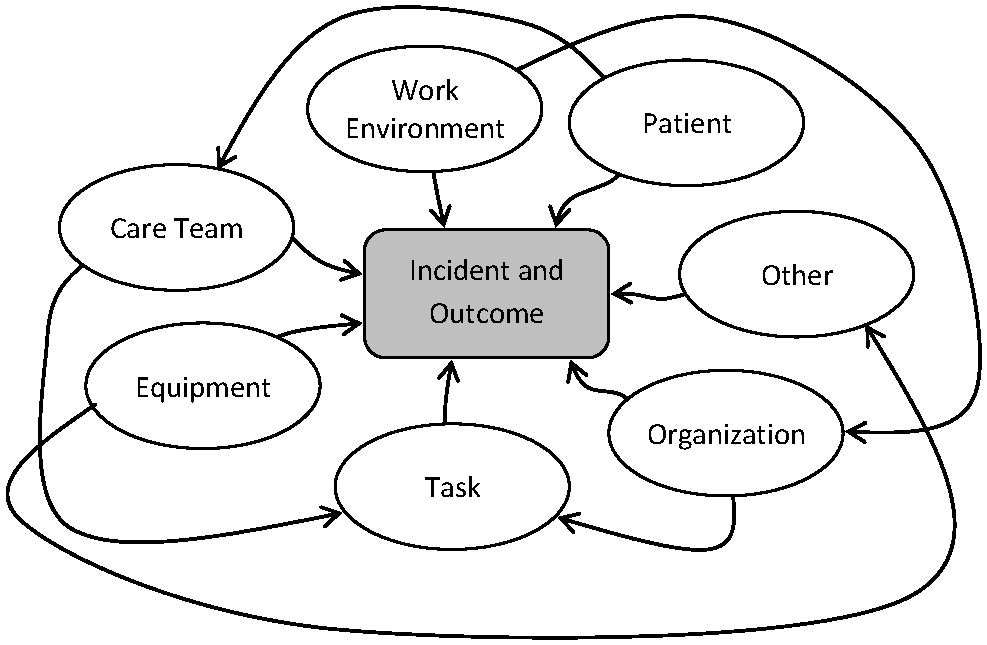 Signature of person in charge:Signature of person in charge:Date (DD/MM/YYYY):Date (DD/MM/YYYY):Date (DD/MM/YYYY):////Follow up actions / Steps requiredFollow up actions / Steps requiredFollow up actions / Steps requiredAssigned toAssigned toAssigned toAssigned toAssigned toAssigned toAssigned toAssigned toAssigned toAssigned toAssigned toAssigned toAssigned toAssigned toAssigned toTarget Date for CompletionTarget Date for CompletionTarget Date for CompletionDate of CompletionSignature of person in charge:Signature of person in charge:Date (DD/MM/YYYY):Date (DD/MM/YYYY):Date (DD/MM/YYYY):////Part 3: Analysis of Occurrence / Near Miss by SECOND department   (i.e. if two departments are involved)Part 3: Analysis of Occurrence / Near Miss by SECOND department   (i.e. if two departments are involved)Part 3: Analysis of Occurrence / Near Miss by SECOND department   (i.e. if two departments are involved)Part 3: Analysis of Occurrence / Near Miss by SECOND department   (i.e. if two departments are involved)Part 3: Analysis of Occurrence / Near Miss by SECOND department   (i.e. if two departments are involved)Part 3: Analysis of Occurrence / Near Miss by SECOND department   (i.e. if two departments are involved)Part 3: Analysis of Occurrence / Near Miss by SECOND department   (i.e. if two departments are involved)Part 3: Analysis of Occurrence / Near Miss by SECOND department   (i.e. if two departments are involved)Part 3: Analysis of Occurrence / Near Miss by SECOND department   (i.e. if two departments are involved)Part 3: Analysis of Occurrence / Near Miss by SECOND department   (i.e. if two departments are involved)Part 3: Analysis of Occurrence / Near Miss by SECOND department   (i.e. if two departments are involved)Part 3: Analysis of Occurrence / Near Miss by SECOND department   (i.e. if two departments are involved)Part 3: Analysis of Occurrence / Near Miss by SECOND department   (i.e. if two departments are involved)Findings, factors that are thought to have contributed to the occurrence:Findings, factors that are thought to have contributed to the occurrence:Findings, factors that are thought to have contributed to the occurrence:Findings, factors that are thought to have contributed to the occurrence:Findings, factors that are thought to have contributed to the occurrence:Findings, factors that are thought to have contributed to the occurrence:Findings, factors that are thought to have contributed to the occurrence:Findings, factors that are thought to have contributed to the occurrence:Findings, factors that are thought to have contributed to the occurrence:Findings, factors that are thought to have contributed to the occurrence:Findings, factors that are thought to have contributed to the occurrence:Findings, factors that are thought to have contributed to the occurrence:Findings, factors that are thought to have contributed to the occurrence:Signature of person in charge:Date (DD/MM/YYYY)://Follow up actions / Steps requiredFollow up actions / Steps requiredAssigned toAssigned toAssigned toAssigned toAssigned toAssigned toAssigned toAssigned toTarget Date for CompletionTarget Date for CompletionDate of CompletionSignature of person in charge:Date (DD/MM/YYYY)://For occurrences / near misses: (unless staff occurrence/near miss, then sign section c only)For occurrences / near misses: (unless staff occurrence/near miss, then sign section c only)For occurrences / near misses: (unless staff occurrence/near miss, then sign section c only)For occurrences / near misses: (unless staff occurrence/near miss, then sign section c only)For occurrences / near misses: (unless staff occurrence/near miss, then sign section c only)For occurrences / near misses: (unless staff occurrence/near miss, then sign section c only)For occurrences / near misses: (unless staff occurrence/near miss, then sign section c only)For occurrences / near misses: (unless staff occurrence/near miss, then sign section c only)For all critical incidents / critical occurrences:(including critical occurrences involving staff recorded in section c)For all critical incidents / critical occurrences:(including critical occurrences involving staff recorded in section c)For all critical incidents / critical occurrences:(including critical occurrences involving staff recorded in section c)For all critical incidents / critical occurrences:(including critical occurrences involving staff recorded in section c)For all critical incidents / critical occurrences:(including critical occurrences involving staff recorded in section c)For all critical incidents / critical occurrences:(including critical occurrences involving staff recorded in section c)For all critical incidents / critical occurrences:(including critical occurrences involving staff recorded in section c)For all critical incidents / critical occurrences:(including critical occurrences involving staff recorded in section c)////Signature of Direct Supervisor / Person in ChargeDDMMYYYYSignature of Director of Health Services/ Regional Director/CEO (affiliate/contract site)DDMMYYYYSignature of Direct Supervisor / Person in ChargeDateDateDateDateDateDateDateSignature of Director of Health Services/ Regional Director/CEO (affiliate/contract site)DateDateDateDateDateDateDateAdditional notes:SECTION C: STAFF OCCURRENCE / NEAR MISS                                                    SECTION C: STAFF OCCURRENCE / NEAR MISS                                                    SECTION C: STAFF OCCURRENCE / NEAR MISS                                                    SECTION C: STAFF OCCURRENCE / NEAR MISS                                                    SECTION C: STAFF OCCURRENCE / NEAR MISS                                                    SECTION C: STAFF OCCURRENCE / NEAR MISS                                                    SECTION C: STAFF OCCURRENCE / NEAR MISS                                                    SECTION C: STAFF OCCURRENCE / NEAR MISS                                                    SECTION C: STAFF OCCURRENCE / NEAR MISS                                                    SECTION C: STAFF OCCURRENCE / NEAR MISS                                                    SECTION C: STAFF OCCURRENCE / NEAR MISS                                                    SECTION C: STAFF OCCURRENCE / NEAR MISS                                                    SECTION C: STAFF OCCURRENCE / NEAR MISS                                                    SECTION C: STAFF OCCURRENCE / NEAR MISS                                                    SECTION C: STAFF OCCURRENCE / NEAR MISS                                                    SECTION C: STAFF OCCURRENCE / NEAR MISS                                                    SECTION C: STAFF OCCURRENCE / NEAR MISS                                                    SECTION C: STAFF OCCURRENCE / NEAR MISS                                                    SECTION C: STAFF OCCURRENCE / NEAR MISS                                                    SECTION C: STAFF OCCURRENCE / NEAR MISS                                                    SECTION C: STAFF OCCURRENCE / NEAR MISS                                                    SECTION C: STAFF OCCURRENCE / NEAR MISS                                                    SECTION C: STAFF OCCURRENCE / NEAR MISS                                                    SECTION C: STAFF OCCURRENCE / NEAR MISS                                                    For office use only  Occurrence #:      For office use only  Occurrence #:      For office use only  Occurrence #:      For office use only  Occurrence #:      For office use only  Occurrence #:      For office use only  Occurrence #:      For office use only  Occurrence #:      For office use only  Occurrence #:      For office use only  Occurrence #:      For office use only  Occurrence #:      For office use only  Occurrence #:      For office use only  Occurrence #:      For office use only  Occurrence #:      For office use only  Occurrence #:      For office use only  Occurrence #:      For office use only  Occurrence #:      For office use only  Occurrence #:      For office use only  Occurrence #:      For office use only  Occurrence #:      For office use only  Occurrence #:      For office use only  Occurrence #:      For office use only  Occurrence #:      For office use only  Occurrence #:      For office use only  Occurrence #:      For office use only  Occurrence #:      For office use only  Occurrence #:      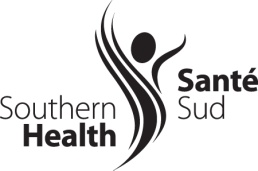 Part 1: Report by Staff MemberPart 1: Report by Staff MemberPart 1: Report by Staff MemberPart 1: Report by Staff MemberPart 1: Report by Staff MemberPart 1: Report by Staff MemberPart 1: Report by Staff MemberPart 1: Report by Staff MemberPart 1: Report by Staff MemberPart 1: Report by Staff MemberPart 1: Report by Staff MemberPart 1: Report by Staff MemberPart 1: Report by Staff MemberPart 1: Report by Staff MemberPart 1: Report by Staff MemberPart 1: Report by Staff MemberPart 1: Report by Staff MemberPart 1: Report by Staff MemberPart 1: Report by Staff MemberPart 1: Report by Staff MemberPart 1: Report by Staff MemberPart 1: Report by Staff MemberPart 1: Report by Staff MemberPart 1: Report by Staff MemberPart 1: Report by Staff MemberPart 1: Report by Staff MemberPart 1: Report by Staff MemberPart 1: Report by Staff MemberPart 1: Report by Staff MemberPart 1: Report by Staff MemberPart 1: Report by Staff MemberPart 1: Report by Staff MemberPart 1: Report by Staff MemberPart 1: Report by Staff MemberPart 1: Report by Staff MemberPart 1: Report by Staff MemberPart 1: Report by Staff MemberPart 1: Report by Staff MemberPart 1: Report by Staff MemberPart 1: Report by Staff MemberPart 1: Report by Staff MemberPart 1: Report by Staff MemberPart 1: Report by Staff MemberPart 1: Report by Staff MemberPart 1: Report by Staff MemberPart 1: Report by Staff MemberPart 1: Report by Staff MemberPart 1: Report by Staff MemberPart 1: Report by Staff MemberPart 1: Report by Staff MemberName:(please print)Name:(please print)Name:(please print)Name:(please print)Manager Name:(please print)Manager Name:(please print)Manager Name:(please print)Manager Name:(please print)Manager Name:(please print)Manager Name:(please print)Manager Name:(please print)Manager Name:(please print)Manager Name:(please print)Manager Name:(please print)Facility/Building/Location: (where it happened)Facility/Building/Location: (where it happened)Facility/Building/Location: (where it happened)Facility/Building/Location: (where it happened)Facility/Building/Location: (where it happened)Facility/Building/Location: (where it happened)Facility/Building/Location: (where it happened)Facility/Building/Location: (where it happened)Facility/Building/Location: (where it happened)Facility/Building/Location: (where it happened)Department/Job Title: Department/Job Title: Department/Job Title: Department/Job Title: Department/Job Title: Department/Job Title: Department/Job Title: Department/Job Title: Department/Job Title: Department/Job Title: Union Affiliation: NoneUnion Affiliation: NoneUnion Affiliation: NoneUnion Affiliation: NoneUnion Affiliation: NoneMNUMNUMNUMGEU PTMGEU PTDepartment/Job Title: Department/Job Title: Department/Job Title: Department/Job Title: Department/Job Title: Department/Job Title: Department/Job Title: Department/Job Title: Department/Job Title: Department/Job Title: Union Affiliation: NoneUnion Affiliation: NoneUnion Affiliation: NoneUnion Affiliation: NoneUnion Affiliation: NoneCUPECUPECUPEMGEU CSMGEU CSDate of Event:Date of Event:Date of Event:Date of Event:Date of Event:///Time:Time:Time:Witness:Witness:Witness:Witness:Witness:Witness:Witness:YesDDDDDDDDMMMMMMYYYYYYYYYYYY24 hr clock24 hr clock24 hr clock24 hr clock24 hr clockNoName (please print)Name (please print)Name (please print)Name (please print)Name (please print)Name (please print)Name (please print)Name (please print)Name (please print)Name (please print)Name (please print)Name (please print)Name (please print)Name (please print)Name (please print)Name (please print)Name (please print)Name (please print)Actions following incident:Check all that apply unless it is Report only.  Note that missing time from work or seeking medical attention (doctor, chiropractor, etc.) requires a WCB claim.Actions following incident:Check all that apply unless it is Report only.  Note that missing time from work or seeking medical attention (doctor, chiropractor, etc.) requires a WCB claim.Actions following incident:Check all that apply unless it is Report only.  Note that missing time from work or seeking medical attention (doctor, chiropractor, etc.) requires a WCB claim.Actions following incident:Check all that apply unless it is Report only.  Note that missing time from work or seeking medical attention (doctor, chiropractor, etc.) requires a WCB claim.Actions following incident:Check all that apply unless it is Report only.  Note that missing time from work or seeking medical attention (doctor, chiropractor, etc.) requires a WCB claim.Actions following incident:Check all that apply unless it is Report only.  Note that missing time from work or seeking medical attention (doctor, chiropractor, etc.) requires a WCB claim.Actions following incident:Check all that apply unless it is Report only.  Note that missing time from work or seeking medical attention (doctor, chiropractor, etc.) requires a WCB claim.Actions following incident:Check all that apply unless it is Report only.  Note that missing time from work or seeking medical attention (doctor, chiropractor, etc.) requires a WCB claim.Actions following incident:Check all that apply unless it is Report only.  Note that missing time from work or seeking medical attention (doctor, chiropractor, etc.) requires a WCB claim.Actions following incident:Check all that apply unless it is Report only.  Note that missing time from work or seeking medical attention (doctor, chiropractor, etc.) requires a WCB claim.Actions following incident:Check all that apply unless it is Report only.  Note that missing time from work or seeking medical attention (doctor, chiropractor, etc.) requires a WCB claim.Actions following incident:Check all that apply unless it is Report only.  Note that missing time from work or seeking medical attention (doctor, chiropractor, etc.) requires a WCB claim.Actions following incident:Check all that apply unless it is Report only.  Note that missing time from work or seeking medical attention (doctor, chiropractor, etc.) requires a WCB claim.Actions following incident:Check all that apply unless it is Report only.  Note that missing time from work or seeking medical attention (doctor, chiropractor, etc.) requires a WCB claim.Actions following incident:Check all that apply unless it is Report only.  Note that missing time from work or seeking medical attention (doctor, chiropractor, etc.) requires a WCB claim.Actions following incident:Check all that apply unless it is Report only.  Note that missing time from work or seeking medical attention (doctor, chiropractor, etc.) requires a WCB claim.Actions following incident:Check all that apply unless it is Report only.  Note that missing time from work or seeking medical attention (doctor, chiropractor, etc.) requires a WCB claim.Actions following incident:Check all that apply unless it is Report only.  Note that missing time from work or seeking medical attention (doctor, chiropractor, etc.) requires a WCB claim.Actions following incident:Check all that apply unless it is Report only.  Note that missing time from work or seeking medical attention (doctor, chiropractor, etc.) requires a WCB claim.Actions following incident:Check all that apply unless it is Report only.  Note that missing time from work or seeking medical attention (doctor, chiropractor, etc.) requires a WCB claim.Actions following incident:Check all that apply unless it is Report only.  Note that missing time from work or seeking medical attention (doctor, chiropractor, etc.) requires a WCB claim.Actions following incident:Check all that apply unless it is Report only.  Note that missing time from work or seeking medical attention (doctor, chiropractor, etc.) requires a WCB claim.Actions following incident:Check all that apply unless it is Report only.  Note that missing time from work or seeking medical attention (doctor, chiropractor, etc.) requires a WCB claim.Actions following incident:Check all that apply unless it is Report only.  Note that missing time from work or seeking medical attention (doctor, chiropractor, etc.) requires a WCB claim.Actions following incident:Check all that apply unless it is Report only.  Note that missing time from work or seeking medical attention (doctor, chiropractor, etc.) requires a WCB claim.Actions following incident:Check all that apply unless it is Report only.  Note that missing time from work or seeking medical attention (doctor, chiropractor, etc.) requires a WCB claim.Actions following incident:Check all that apply unless it is Report only.  Note that missing time from work or seeking medical attention (doctor, chiropractor, etc.) requires a WCB claim.Actions following incident:Check all that apply unless it is Report only.  Note that missing time from work or seeking medical attention (doctor, chiropractor, etc.) requires a WCB claim.Actions following incident:Check all that apply unless it is Report only.  Note that missing time from work or seeking medical attention (doctor, chiropractor, etc.) requires a WCB claim.Actions following incident:Check all that apply unless it is Report only.  Note that missing time from work or seeking medical attention (doctor, chiropractor, etc.) requires a WCB claim.Actions following incident:Check all that apply unless it is Report only.  Note that missing time from work or seeking medical attention (doctor, chiropractor, etc.) requires a WCB claim.Actions following incident:Check all that apply unless it is Report only.  Note that missing time from work or seeking medical attention (doctor, chiropractor, etc.) requires a WCB claim.Actions following incident:Check all that apply unless it is Report only.  Note that missing time from work or seeking medical attention (doctor, chiropractor, etc.) requires a WCB claim.Actions following incident:Check all that apply unless it is Report only.  Note that missing time from work or seeking medical attention (doctor, chiropractor, etc.) requires a WCB claim.Actions following incident:Check all that apply unless it is Report only.  Note that missing time from work or seeking medical attention (doctor, chiropractor, etc.) requires a WCB claim.Actions following incident:Check all that apply unless it is Report only.  Note that missing time from work or seeking medical attention (doctor, chiropractor, etc.) requires a WCB claim.Actions following incident:Check all that apply unless it is Report only.  Note that missing time from work or seeking medical attention (doctor, chiropractor, etc.) requires a WCB claim.Actions following incident:Check all that apply unless it is Report only.  Note that missing time from work or seeking medical attention (doctor, chiropractor, etc.) requires a WCB claim.Actions following incident:Check all that apply unless it is Report only.  Note that missing time from work or seeking medical attention (doctor, chiropractor, etc.) requires a WCB claim.Actions following incident:Check all that apply unless it is Report only.  Note that missing time from work or seeking medical attention (doctor, chiropractor, etc.) requires a WCB claim.Actions following incident:Check all that apply unless it is Report only.  Note that missing time from work or seeking medical attention (doctor, chiropractor, etc.) requires a WCB claim.Actions following incident:Check all that apply unless it is Report only.  Note that missing time from work or seeking medical attention (doctor, chiropractor, etc.) requires a WCB claim.Actions following incident:Check all that apply unless it is Report only.  Note that missing time from work or seeking medical attention (doctor, chiropractor, etc.) requires a WCB claim.Actions following incident:Check all that apply unless it is Report only.  Note that missing time from work or seeking medical attention (doctor, chiropractor, etc.) requires a WCB claim.Actions following incident:Check all that apply unless it is Report only.  Note that missing time from work or seeking medical attention (doctor, chiropractor, etc.) requires a WCB claim.Actions following incident:Check all that apply unless it is Report only.  Note that missing time from work or seeking medical attention (doctor, chiropractor, etc.) requires a WCB claim.Actions following incident:Check all that apply unless it is Report only.  Note that missing time from work or seeking medical attention (doctor, chiropractor, etc.) requires a WCB claim.Actions following incident:Check all that apply unless it is Report only.  Note that missing time from work or seeking medical attention (doctor, chiropractor, etc.) requires a WCB claim.Actions following incident:Check all that apply unless it is Report only.  Note that missing time from work or seeking medical attention (doctor, chiropractor, etc.) requires a WCB claim.Actions following incident:Check all that apply unless it is Report only.  Note that missing time from work or seeking medical attention (doctor, chiropractor, etc.) requires a WCB claim.Actions following incident:Check all that apply unless it is Report only.  Note that missing time from work or seeking medical attention (doctor, chiropractor, etc.) requires a WCB claim.Actions following incident:Check all that apply unless it is Report only.  Note that missing time from work or seeking medical attention (doctor, chiropractor, etc.) requires a WCB claim.Actions following incident:Check all that apply unless it is Report only.  Note that missing time from work or seeking medical attention (doctor, chiropractor, etc.) requires a WCB claim.Actions following incident:Check all that apply unless it is Report only.  Note that missing time from work or seeking medical attention (doctor, chiropractor, etc.) requires a WCB claim.Actions following incident:Check all that apply unless it is Report only.  Note that missing time from work or seeking medical attention (doctor, chiropractor, etc.) requires a WCB claim.Actions following incident:Check all that apply unless it is Report only.  Note that missing time from work or seeking medical attention (doctor, chiropractor, etc.) requires a WCB claim.Report onlyReport onlyReport onlyReport onlyFirst AidFirst AidFirst AidFirst AidFirst AidFirst AidFirst AidFirst AidFirst AidFirst AidFirst AidFirst AidRemained at workRemained at workRemained at workRemained at workRemained at workRemained at workRemained at workRemained at workRemained at workRemained at workDisabled longer than day of occurrenceDisabled longer than day of occurrenceDisabled longer than day of occurrenceDisabled longer than day of occurrenceDisabled longer than day of occurrenceDisabled longer than day of occurrenceDisabled longer than day of occurrenceDisabled longer than day of occurrenceDisabled longer than day of occurrenceDisabled longer than day of occurrenceDisabled longer than day of occurrenceDisabled longer than day of occurrenceDisabled longer than day of occurrenceDisabled longer than day of occurrenceDisabled longer than day of occurrenceDisabled longer than day of occurrenceDisabled longer than day of occurrenceDisabled longer than day of occurrenceDisabled longer than day of occurrenceMedical Aid (saw/will see doctor)Medical Aid (saw/will see doctor)Medical Aid (saw/will see doctor)Medical Aid (saw/will see doctor)Medical Aid (saw/will see doctor)Medical Aid (saw/will see doctor)Medical Aid (saw/will see doctor)Medical Aid (saw/will see doctor)Medical Aid (saw/will see doctor)Medical Aid (saw/will see doctor)Medical Aid (saw/will see doctor)Medical Aid (saw/will see doctor)Lost Time InjuryLost Time InjuryLost Time InjuryLost Time InjuryLost Time InjuryLost Time InjuryLost Time InjuryLost Time InjuryLost Time InjuryLost Time InjuryDetailed description of incident (include task/duty at time of incident):  do NOT reference client/resident names in Section C.Detailed description of incident (include task/duty at time of incident):  do NOT reference client/resident names in Section C.Detailed description of incident (include task/duty at time of incident):  do NOT reference client/resident names in Section C.Detailed description of incident (include task/duty at time of incident):  do NOT reference client/resident names in Section C.Detailed description of incident (include task/duty at time of incident):  do NOT reference client/resident names in Section C.Detailed description of incident (include task/duty at time of incident):  do NOT reference client/resident names in Section C.Detailed description of incident (include task/duty at time of incident):  do NOT reference client/resident names in Section C.Detailed description of incident (include task/duty at time of incident):  do NOT reference client/resident names in Section C.Detailed description of incident (include task/duty at time of incident):  do NOT reference client/resident names in Section C.Detailed description of incident (include task/duty at time of incident):  do NOT reference client/resident names in Section C.Detailed description of incident (include task/duty at time of incident):  do NOT reference client/resident names in Section C.Detailed description of incident (include task/duty at time of incident):  do NOT reference client/resident names in Section C.Detailed description of incident (include task/duty at time of incident):  do NOT reference client/resident names in Section C.Detailed description of incident (include task/duty at time of incident):  do NOT reference client/resident names in Section C.Detailed description of incident (include task/duty at time of incident):  do NOT reference client/resident names in Section C.Detailed description of incident (include task/duty at time of incident):  do NOT reference client/resident names in Section C.Detailed description of incident (include task/duty at time of incident):  do NOT reference client/resident names in Section C.Detailed description of incident (include task/duty at time of incident):  do NOT reference client/resident names in Section C.Detailed description of incident (include task/duty at time of incident):  do NOT reference client/resident names in Section C.Detailed description of incident (include task/duty at time of incident):  do NOT reference client/resident names in Section C.Detailed description of incident (include task/duty at time of incident):  do NOT reference client/resident names in Section C.Detailed description of incident (include task/duty at time of incident):  do NOT reference client/resident names in Section C.Detailed description of incident (include task/duty at time of incident):  do NOT reference client/resident names in Section C.Detailed description of incident (include task/duty at time of incident):  do NOT reference client/resident names in Section C.Detailed description of incident (include task/duty at time of incident):  do NOT reference client/resident names in Section C.Detailed description of incident (include task/duty at time of incident):  do NOT reference client/resident names in Section C.Detailed description of incident (include task/duty at time of incident):  do NOT reference client/resident names in Section C.Detailed description of incident (include task/duty at time of incident):  do NOT reference client/resident names in Section C.Detailed description of incident (include task/duty at time of incident):  do NOT reference client/resident names in Section C.Detailed description of incident (include task/duty at time of incident):  do NOT reference client/resident names in Section C.Detailed description of incident (include task/duty at time of incident):  do NOT reference client/resident names in Section C.Detailed description of incident (include task/duty at time of incident):  do NOT reference client/resident names in Section C.Detailed description of incident (include task/duty at time of incident):  do NOT reference client/resident names in Section C.Detailed description of incident (include task/duty at time of incident):  do NOT reference client/resident names in Section C.Detailed description of incident (include task/duty at time of incident):  do NOT reference client/resident names in Section C.Detailed description of incident (include task/duty at time of incident):  do NOT reference client/resident names in Section C.Detailed description of incident (include task/duty at time of incident):  do NOT reference client/resident names in Section C.Detailed description of incident (include task/duty at time of incident):  do NOT reference client/resident names in Section C.Detailed description of incident (include task/duty at time of incident):  do NOT reference client/resident names in Section C.Detailed description of incident (include task/duty at time of incident):  do NOT reference client/resident names in Section C.Detailed description of incident (include task/duty at time of incident):  do NOT reference client/resident names in Section C.Detailed description of incident (include task/duty at time of incident):  do NOT reference client/resident names in Section C.Detailed description of incident (include task/duty at time of incident):  do NOT reference client/resident names in Section C.Detailed description of incident (include task/duty at time of incident):  do NOT reference client/resident names in Section C.Detailed description of incident (include task/duty at time of incident):  do NOT reference client/resident names in Section C.Detailed description of incident (include task/duty at time of incident):  do NOT reference client/resident names in Section C.Detailed description of incident (include task/duty at time of incident):  do NOT reference client/resident names in Section C.Detailed description of incident (include task/duty at time of incident):  do NOT reference client/resident names in Section C.Detailed description of incident (include task/duty at time of incident):  do NOT reference client/resident names in Section C.Detailed description of incident (include task/duty at time of incident):  do NOT reference client/resident names in Section C.Detailed description of incident (include task/duty at time of incident):  do NOT reference client/resident names in Section C.Detailed description of incident (include task/duty at time of incident):  do NOT reference client/resident names in Section C.Detailed description of incident (include task/duty at time of incident):  do NOT reference client/resident names in Section C.Detailed description of incident (include task/duty at time of incident):  do NOT reference client/resident names in Section C.Detailed description of incident (include task/duty at time of incident):  do NOT reference client/resident names in Section C.Detailed description of incident (include task/duty at time of incident):  do NOT reference client/resident names in Section C.Part of body injuredCheck all that apply.  Must be completed by employee.Part of body injuredCheck all that apply.  Must be completed by employee.Part of body injuredCheck all that apply.  Must be completed by employee.Part of body injuredCheck all that apply.  Must be completed by employee.Part of body injuredCheck all that apply.  Must be completed by employee.Part of body injuredCheck all that apply.  Must be completed by employee.Part of body injuredCheck all that apply.  Must be completed by employee.Part of body injuredCheck all that apply.  Must be completed by employee.Part of body injuredCheck all that apply.  Must be completed by employee.Part of body injuredCheck all that apply.  Must be completed by employee.Part of body injuredCheck all that apply.  Must be completed by employee.Part of body injuredCheck all that apply.  Must be completed by employee.Part of body injuredCheck all that apply.  Must be completed by employee.Part of body injuredCheck all that apply.  Must be completed by employee.Part of body injuredCheck all that apply.  Must be completed by employee.Part of body injuredCheck all that apply.  Must be completed by employee.Part of body injuredCheck all that apply.  Must be completed by employee.Part of body injuredCheck all that apply.  Must be completed by employee.Part of body injuredCheck all that apply.  Must be completed by employee.Part of body injuredCheck all that apply.  Must be completed by employee.Part of body injuredCheck all that apply.  Must be completed by employee.Part of body injuredCheck all that apply.  Must be completed by employee.Part of body injuredCheck all that apply.  Must be completed by employee.Part of body injuredCheck all that apply.  Must be completed by employee.Part of body injuredCheck all that apply.  Must be completed by employee.Part of body injuredCheck all that apply.  Must be completed by employee.Part of body injuredCheck all that apply.  Must be completed by employee.Part of body injuredCheck all that apply.  Must be completed by employee.Part of body injuredCheck all that apply.  Must be completed by employee.Part of body injuredCheck all that apply.  Must be completed by employee.Part of body injuredCheck all that apply.  Must be completed by employee.Part of body injuredCheck all that apply.  Must be completed by employee.Part of body injuredCheck all that apply.  Must be completed by employee.Part of body injuredCheck all that apply.  Must be completed by employee.Part of body injuredCheck all that apply.  Must be completed by employee.Part of body injuredCheck all that apply.  Must be completed by employee.Part of body injuredCheck all that apply.  Must be completed by employee.Part of body injuredCheck all that apply.  Must be completed by employee.Part of body injuredCheck all that apply.  Must be completed by employee.Part of body injuredCheck all that apply.  Must be completed by employee.Part of body injuredCheck all that apply.  Must be completed by employee.Part of body injuredCheck all that apply.  Must be completed by employee.Part of body injuredCheck all that apply.  Must be completed by employee.Part of body injuredCheck all that apply.  Must be completed by employee.Part of body injuredCheck all that apply.  Must be completed by employee.Part of body injuredCheck all that apply.  Must be completed by employee.Part of body injuredCheck all that apply.  Must be completed by employee.Part of body injuredCheck all that apply.  Must be completed by employee.Part of body injuredCheck all that apply.  Must be completed by employee.Part of body injuredCheck all that apply.  Must be completed by employee.Part of body injuredCheck all that apply.  Must be completed by employee.Part of body injuredCheck all that apply.  Must be completed by employee.Part of body injuredCheck all that apply.  Must be completed by employee.Part of body injuredCheck all that apply.  Must be completed by employee.Part of body injuredCheck all that apply.  Must be completed by employee.Part of body injuredCheck all that apply.  Must be completed by employee.HeadHeadHeadHeadHeadHeadHeadEar(s)Ear(s)Ear(s)Ear(s)Ear(s)Ear(s)Ear(s)AbdomenAbdomenAbdomenAbdomenAbdomenAbdomenAbdomenAbdomenAbdomenShoulderShoulderShoulderShoulderShoulderShoulderShoulderShoulderShoulderShoulderHandHandHandHandHandHandHandKneeKneeKneeKneeKneeFaceFaceFaceFaceFaceFaceFaceHearingHearingHearingHearingHearingHearingHearingPelvisPelvisPelvisPelvisPelvisPelvisPelvisPelvisPelvisArmArmArmArmArmArmArmArmArmArmFinger(s)/NailsFinger(s)/NailsFinger(s)/NailsFinger(s)/NailsFinger(s)/NailsFinger(s)/NailsFinger(s)/NailsAnkleAnkleAnkleAnkleAnkleEye(s)Eye(s)Eye(s)Eye(s)Eye(s)Eye(s)Eye(s)NeckNeckNeckNeckNeckNeckNeckChestChestChestChestChestChestChestChestChestElbowElbowElbowElbowElbowElbowElbowElbowElbowElbowHip(s)Hip(s)Hip(s)Hip(s)Hip(s)Hip(s)Hip(s)FootFootFootFootFootNoseNoseNoseNoseNoseNoseNoseBackBackBackBackBackBackBackCardio/RespiratoryCardio/RespiratoryCardio/RespiratoryCardio/RespiratoryCardio/RespiratoryCardio/RespiratoryCardio/RespiratoryCardio/RespiratoryCardio/RespiratoryWristWristWristWristWristWristWristWristWristWristLegLegLegLegLegLegLegToe(s)/NailsToe(s)/NailsToe(s)/NailsToe(s)/NailsToe(s)/NailsMouth/TeethMouth/TeethMouth/TeethMouth/TeethMouth/TeethMouth/TeethMouth/TeethOther Specify: COVID-19Other Specify: COVID-19Other Specify: COVID-19Other Specify: COVID-19Other Specify: COVID-19Other Specify: COVID-19Other Specify: COVID-19Other Specify: COVID-19Other Specify: COVID-19Other Specify: COVID-19Other Specify: COVID-19Other Specify: COVID-19Other Specify: COVID-19Other Specify: COVID-19Other Specify: COVID-19Other Specify: COVID-19Other Specify: COVID-19Other Specify: COVID-19Other Specify: COVID-19Other Specify: COVID-19Other Specify: COVID-19Other Specify: COVID-19Other Specify: COVID-19Other Specify: COVID-19Other Specify: COVID-19Other Specify: COVID-19Other Specify: COVID-19Other Specify: COVID-19Other Specify: COVID-19Other Specify: COVID-19NoneNoneNoneNoneNoneType of injury Please check all that apply.  Type of injury Please check all that apply.  Type of injury Please check all that apply.  Type of injury Please check all that apply.  Type of injury Please check all that apply.  Type of injury Please check all that apply.  Type of injury Please check all that apply.  Type of injury Please check all that apply.  Type of injury Please check all that apply.  Type of injury Please check all that apply.  Type of injury Please check all that apply.  Type of injury Please check all that apply.  Type of injury Please check all that apply.  Type of injury Please check all that apply.  Type of injury Please check all that apply.  Type of injury Please check all that apply.  Type of injury Please check all that apply.  Type of injury Please check all that apply.  Type of injury Please check all that apply.  Type of injury Please check all that apply.  Type of injury Please check all that apply.  Type of injury Please check all that apply.  Type of injury Please check all that apply.  Type of injury Please check all that apply.  Type of injury Please check all that apply.  Serious injuries marked by asterisk (*) must be reported immediately to manager/supervisor.Serious injuries marked by asterisk (*) must be reported immediately to manager/supervisor.Serious injuries marked by asterisk (*) must be reported immediately to manager/supervisor.Serious injuries marked by asterisk (*) must be reported immediately to manager/supervisor.Serious injuries marked by asterisk (*) must be reported immediately to manager/supervisor.Serious injuries marked by asterisk (*) must be reported immediately to manager/supervisor.Serious injuries marked by asterisk (*) must be reported immediately to manager/supervisor.Serious injuries marked by asterisk (*) must be reported immediately to manager/supervisor.Serious injuries marked by asterisk (*) must be reported immediately to manager/supervisor.Serious injuries marked by asterisk (*) must be reported immediately to manager/supervisor.Serious injuries marked by asterisk (*) must be reported immediately to manager/supervisor.Serious injuries marked by asterisk (*) must be reported immediately to manager/supervisor.Serious injuries marked by asterisk (*) must be reported immediately to manager/supervisor.Serious injuries marked by asterisk (*) must be reported immediately to manager/supervisor.Serious injuries marked by asterisk (*) must be reported immediately to manager/supervisor.Serious injuries marked by asterisk (*) must be reported immediately to manager/supervisor.Serious injuries marked by asterisk (*) must be reported immediately to manager/supervisor.Serious injuries marked by asterisk (*) must be reported immediately to manager/supervisor.Serious injuries marked by asterisk (*) must be reported immediately to manager/supervisor.Serious injuries marked by asterisk (*) must be reported immediately to manager/supervisor.Serious injuries marked by asterisk (*) must be reported immediately to manager/supervisor.Serious injuries marked by asterisk (*) must be reported immediately to manager/supervisor.Bite – Animal/InsectBite – Animal/InsectBite – Animal/InsectBite – Animal/InsectBite – Animal/InsectBite – Animal/InsectBite – Animal/InsectBite – Animal/InsectBite – Animal/InsectBite – Animal/InsectBite – Animal/InsectForeign ObjectForeign ObjectForeign ObjectForeign ObjectForeign ObjectForeign ObjectForeign ObjectForeign ObjectViolence Violence Violence Violence Violence Violence Violence Violence Violence Violence Violence Amputation*Amputation*Amputation*Amputation*Amputation*Amputation*Amputation*Amputation*Amputation*Amputation*Amputation*Amputation*Amputation*Amputation*Amputation*Amputation*Amputation*Amputation*Amputation*Amputation*Bruise/Crush/AbrasionBruise/Crush/AbrasionBruise/Crush/AbrasionBruise/Crush/AbrasionBruise/Crush/AbrasionBruise/Crush/AbrasionBruise/Crush/AbrasionBruise/Crush/AbrasionBruise/Crush/AbrasionBruise/Crush/AbrasionBruise/Crush/AbrasionHearing LossHearing LossHearing LossHearing LossHearing LossHearing LossHearing LossHearing Loss(select options for type and by)(select options for type and by)(select options for type and by)(select options for type and by)(select options for type and by)(select options for type and by)(select options for type and by)(select options for type and by)(select options for type and by)(select options for type and by)(select options for type and by)(select options for type and by)Asphyxiation or Poisoning*Asphyxiation or Poisoning*Asphyxiation or Poisoning*Asphyxiation or Poisoning*Asphyxiation or Poisoning*Asphyxiation or Poisoning*Asphyxiation or Poisoning*Asphyxiation or Poisoning*Asphyxiation or Poisoning*Asphyxiation or Poisoning*Asphyxiation or Poisoning*Asphyxiation or Poisoning*Asphyxiation or Poisoning*Asphyxiation or Poisoning*Asphyxiation or Poisoning*Asphyxiation or Poisoning*Asphyxiation or Poisoning*Asphyxiation or Poisoning*Asphyxiation or Poisoning*Asphyxiation or Poisoning*Burn/ScaldBurn/ScaldBurn/ScaldBurn/ScaldBurn/ScaldBurn/ScaldBurn/ScaldBurn/ScaldBurn/ScaldBurn/ScaldBurn/ScaldInternal InjuryInternal InjuryInternal InjuryInternal InjuryInternal InjuryInternal InjuryInternal InjuryInternal InjuryForm of abuseForm of abuseForm of abuseForm of abuseForm of abuseForm of abuseForm of abuseForm of abuseForm of abuseForm of abuseForm of abuseBurn – Third Degree*Burn – Third Degree*Burn – Third Degree*Burn – Third Degree*Burn – Third Degree*Burn – Third Degree*Burn – Third Degree*Burn – Third Degree*Burn – Third Degree*Burn – Third Degree*Burn – Third Degree*Burn – Third Degree*Burn – Third Degree*Burn – Third Degree*Burn – Third Degree*Burn – Third Degree*Burn – Third Degree*Burn – Third Degree*Burn – Third Degree*Burn – Third Degree*Chemical ExposureChemical ExposureChemical ExposureChemical ExposureChemical ExposureChemical ExposureChemical ExposureChemical ExposureChemical ExposureChemical ExposureChemical ExposureSprain/StrainSprain/StrainSprain/StrainSprain/StrainSprain/StrainSprain/StrainSprain/StrainSprain/StrainPhysicalPhysicalPhysicalPhysicalPhysicalPhysicalPhysicalPhysicalPhysicalElectrical contact*Electrical contact*Electrical contact*Electrical contact*Electrical contact*Electrical contact*Electrical contact*Electrical contact*Electrical contact*Electrical contact*Electrical contact*Electrical contact*Electrical contact*Electrical contact*Electrical contact*Electrical contact*Electrical contact*Electrical contact*Electrical contact*Electrical contact*ConcussionConcussionConcussionConcussionConcussionConcussionConcussionConcussionConcussionConcussionConcussionFollow Post Exposure Protocol:Follow Post Exposure Protocol:Follow Post Exposure Protocol:Follow Post Exposure Protocol:Follow Post Exposure Protocol:Follow Post Exposure Protocol:Follow Post Exposure Protocol:Follow Post Exposure Protocol:Follow Post Exposure Protocol:VerbalVerbalVerbalVerbalVerbalVerbalVerbalVerbalVerbalFracture/Dislocation*Fracture/Dislocation*Fracture/Dislocation*Fracture/Dislocation*Fracture/Dislocation*Fracture/Dislocation*Fracture/Dislocation*Fracture/Dislocation*Fracture/Dislocation*Fracture/Dislocation*Fracture/Dislocation*Fracture/Dislocation*Fracture/Dislocation*Fracture/Dislocation*Fracture/Dislocation*Fracture/Dislocation*Fracture/Dislocation*Fracture/Dislocation*Fracture/Dislocation*Fracture/Dislocation*Cut/Laceration (minor)Cut/Laceration (minor)Cut/Laceration (minor)Cut/Laceration (minor)Cut/Laceration (minor)Cut/Laceration (minor)Cut/Laceration (minor)Cut/Laceration (minor)Cut/Laceration (minor)Cut/Laceration (minor)Cut/Laceration (minor)Bite – HumanBite – HumanBite – HumanBite – HumanBite – HumanBite – HumanBite – HumanBite – HumanOtherOtherOtherOtherOtherOtherOtherOtherOtherLoss of consciousness*Loss of consciousness*Loss of consciousness*Loss of consciousness*Loss of consciousness*Loss of consciousness*Loss of consciousness*Loss of consciousness*Loss of consciousness*Loss of consciousness*Loss of consciousness*Loss of consciousness*Loss of consciousness*Loss of consciousness*Loss of consciousness*Loss of consciousness*Loss of consciousness*Loss of consciousness*Loss of consciousness*Loss of consciousness*Dermatitis/RashDermatitis/RashDermatitis/RashDermatitis/RashDermatitis/RashDermatitis/RashDermatitis/RashDermatitis/RashDermatitis/RashDermatitis/RashDermatitis/RashNeedlestickNeedlestickNeedlestickNeedlestickNeedlestickNeedlestickNeedlestickNeedlestickFrom whoFrom whoFrom whoFrom whoFrom whoFrom whoFrom whoFrom whoFrom whoFrom whoFrom whoPermanent or temporary loss of sight*Permanent or temporary loss of sight*Permanent or temporary loss of sight*Permanent or temporary loss of sight*Permanent or temporary loss of sight*Permanent or temporary loss of sight*Permanent or temporary loss of sight*Permanent or temporary loss of sight*Permanent or temporary loss of sight*Permanent or temporary loss of sight*Permanent or temporary loss of sight*Permanent or temporary loss of sight*Permanent or temporary loss of sight*Permanent or temporary loss of sight*Permanent or temporary loss of sight*Permanent or temporary loss of sight*Permanent or temporary loss of sight*Permanent or temporary loss of sight*Permanent or temporary loss of sight*Permanent or temporary loss of sight*Exposure to Cold/HeatExposure to Cold/HeatExposure to Cold/HeatExposure to Cold/HeatExposure to Cold/HeatExposure to Cold/HeatExposure to Cold/HeatExposure to Cold/HeatExposure to Cold/HeatExposure to Cold/HeatExposure to Cold/HeatBlood/Body Fluid SplashBlood/Body Fluid SplashBlood/Body Fluid SplashBlood/Body Fluid SplashBlood/Body Fluid SplashBlood/Body Fluid SplashBlood/Body Fluid SplashBlood/Body Fluid SplashPatientPatientPatientPatientPatientPatientPatientPatientPatientCut/Laceration requiring medical treatment at hospital*Cut/Laceration requiring medical treatment at hospital*Cut/Laceration requiring medical treatment at hospital*Cut/Laceration requiring medical treatment at hospital*Cut/Laceration requiring medical treatment at hospital*Cut/Laceration requiring medical treatment at hospital*Cut/Laceration requiring medical treatment at hospital*Cut/Laceration requiring medical treatment at hospital*Cut/Laceration requiring medical treatment at hospital*Cut/Laceration requiring medical treatment at hospital*Cut/Laceration requiring medical treatment at hospital*Cut/Laceration requiring medical treatment at hospital*Cut/Laceration requiring medical treatment at hospital*Cut/Laceration requiring medical treatment at hospital*Cut/Laceration requiring medical treatment at hospital*Cut/Laceration requiring medical treatment at hospital*Cut/Laceration requiring medical treatment at hospital*Cut/Laceration requiring medical treatment at hospital*Cut/Laceration requiring medical treatment at hospital*Cut/Laceration requiring medical treatment at hospital*Infection     Specify:      Infection     Specify:      Infection     Specify:      Infection     Specify:      Infection     Specify:      Infection     Specify:      Infection     Specify:      Infection     Specify:      Infection     Specify:      Infection     Specify:      Infection     Specify:      Infection     Specify:      Infection     Specify:      Infection     Specify:      Infection     Specify:      Infection     Specify:      Infection     Specify:      Infection     Specify:      Infection     Specify:      Infection     Specify:      StaffStaffStaffStaffStaffStaffStaffStaffStaffFor all serious injuries an investigation report form will be provided by the Regional Workplace Safety & Health committee co-chair(s) and submitted to the Workplace Safety & Health program.For all serious injuries an investigation report form will be provided by the Regional Workplace Safety & Health committee co-chair(s) and submitted to the Workplace Safety & Health program.For all serious injuries an investigation report form will be provided by the Regional Workplace Safety & Health committee co-chair(s) and submitted to the Workplace Safety & Health program.For all serious injuries an investigation report form will be provided by the Regional Workplace Safety & Health committee co-chair(s) and submitted to the Workplace Safety & Health program.For all serious injuries an investigation report form will be provided by the Regional Workplace Safety & Health committee co-chair(s) and submitted to the Workplace Safety & Health program.For all serious injuries an investigation report form will be provided by the Regional Workplace Safety & Health committee co-chair(s) and submitted to the Workplace Safety & Health program.For all serious injuries an investigation report form will be provided by the Regional Workplace Safety & Health committee co-chair(s) and submitted to the Workplace Safety & Health program.For all serious injuries an investigation report form will be provided by the Regional Workplace Safety & Health committee co-chair(s) and submitted to the Workplace Safety & Health program.For all serious injuries an investigation report form will be provided by the Regional Workplace Safety & Health committee co-chair(s) and submitted to the Workplace Safety & Health program.For all serious injuries an investigation report form will be provided by the Regional Workplace Safety & Health committee co-chair(s) and submitted to the Workplace Safety & Health program.For all serious injuries an investigation report form will be provided by the Regional Workplace Safety & Health committee co-chair(s) and submitted to the Workplace Safety & Health program.For all serious injuries an investigation report form will be provided by the Regional Workplace Safety & Health committee co-chair(s) and submitted to the Workplace Safety & Health program.For all serious injuries an investigation report form will be provided by the Regional Workplace Safety & Health committee co-chair(s) and submitted to the Workplace Safety & Health program.For all serious injuries an investigation report form will be provided by the Regional Workplace Safety & Health committee co-chair(s) and submitted to the Workplace Safety & Health program.For all serious injuries an investigation report form will be provided by the Regional Workplace Safety & Health committee co-chair(s) and submitted to the Workplace Safety & Health program.For all serious injuries an investigation report form will be provided by the Regional Workplace Safety & Health committee co-chair(s) and submitted to the Workplace Safety & Health program.For all serious injuries an investigation report form will be provided by the Regional Workplace Safety & Health committee co-chair(s) and submitted to the Workplace Safety & Health program.For all serious injuries an investigation report form will be provided by the Regional Workplace Safety & Health committee co-chair(s) and submitted to the Workplace Safety & Health program.For all serious injuries an investigation report form will be provided by the Regional Workplace Safety & Health committee co-chair(s) and submitted to the Workplace Safety & Health program.For all serious injuries an investigation report form will be provided by the Regional Workplace Safety & Health committee co-chair(s) and submitted to the Workplace Safety & Health program.For all serious injuries an investigation report form will be provided by the Regional Workplace Safety & Health committee co-chair(s) and submitted to the Workplace Safety & Health program.For all serious injuries an investigation report form will be provided by the Regional Workplace Safety & Health committee co-chair(s) and submitted to the Workplace Safety & Health program.Other     Specify:Other     Specify:Other     Specify:Other     Specify:COVID-19COVID-19COVID-19COVID-19COVID-19COVID-19COVID-19COVID-19COVID-19COVID-19COVID-19COVID-19COVID-19COVID-19COVID-19COVID-19VisitorVisitorVisitorVisitorVisitorVisitorVisitorVisitorVisitorFor all serious injuries an investigation report form will be provided by the Regional Workplace Safety & Health committee co-chair(s) and submitted to the Workplace Safety & Health program.For all serious injuries an investigation report form will be provided by the Regional Workplace Safety & Health committee co-chair(s) and submitted to the Workplace Safety & Health program.For all serious injuries an investigation report form will be provided by the Regional Workplace Safety & Health committee co-chair(s) and submitted to the Workplace Safety & Health program.For all serious injuries an investigation report form will be provided by the Regional Workplace Safety & Health committee co-chair(s) and submitted to the Workplace Safety & Health program.For all serious injuries an investigation report form will be provided by the Regional Workplace Safety & Health committee co-chair(s) and submitted to the Workplace Safety & Health program.For all serious injuries an investigation report form will be provided by the Regional Workplace Safety & Health committee co-chair(s) and submitted to the Workplace Safety & Health program.For all serious injuries an investigation report form will be provided by the Regional Workplace Safety & Health committee co-chair(s) and submitted to the Workplace Safety & Health program.For all serious injuries an investigation report form will be provided by the Regional Workplace Safety & Health committee co-chair(s) and submitted to the Workplace Safety & Health program.For all serious injuries an investigation report form will be provided by the Regional Workplace Safety & Health committee co-chair(s) and submitted to the Workplace Safety & Health program.For all serious injuries an investigation report form will be provided by the Regional Workplace Safety & Health committee co-chair(s) and submitted to the Workplace Safety & Health program.For all serious injuries an investigation report form will be provided by the Regional Workplace Safety & Health committee co-chair(s) and submitted to the Workplace Safety & Health program.For all serious injuries an investigation report form will be provided by the Regional Workplace Safety & Health committee co-chair(s) and submitted to the Workplace Safety & Health program.For all serious injuries an investigation report form will be provided by the Regional Workplace Safety & Health committee co-chair(s) and submitted to the Workplace Safety & Health program.For all serious injuries an investigation report form will be provided by the Regional Workplace Safety & Health committee co-chair(s) and submitted to the Workplace Safety & Health program.For all serious injuries an investigation report form will be provided by the Regional Workplace Safety & Health committee co-chair(s) and submitted to the Workplace Safety & Health program.For all serious injuries an investigation report form will be provided by the Regional Workplace Safety & Health committee co-chair(s) and submitted to the Workplace Safety & Health program.For all serious injuries an investigation report form will be provided by the Regional Workplace Safety & Health committee co-chair(s) and submitted to the Workplace Safety & Health program.For all serious injuries an investigation report form will be provided by the Regional Workplace Safety & Health committee co-chair(s) and submitted to the Workplace Safety & Health program.For all serious injuries an investigation report form will be provided by the Regional Workplace Safety & Health committee co-chair(s) and submitted to the Workplace Safety & Health program.For all serious injuries an investigation report form will be provided by the Regional Workplace Safety & Health committee co-chair(s) and submitted to the Workplace Safety & Health program.For all serious injuries an investigation report form will be provided by the Regional Workplace Safety & Health committee co-chair(s) and submitted to the Workplace Safety & Health program.For all serious injuries an investigation report form will be provided by the Regional Workplace Safety & Health committee co-chair(s) and submitted to the Workplace Safety & Health program.Other     Specify:Other     Specify:Other     Specify:Other     Specify:COVID-19COVID-19COVID-19COVID-19COVID-19COVID-19COVID-19COVID-19COVID-19COVID-19COVID-19COVID-19COVID-19COVID-19COVID-19COVID-19OtherOtherOtherOtherOtherOtherOtherOtherOtherFor all serious injuries an investigation report form will be provided by the Regional Workplace Safety & Health committee co-chair(s) and submitted to the Workplace Safety & Health program.For all serious injuries an investigation report form will be provided by the Regional Workplace Safety & Health committee co-chair(s) and submitted to the Workplace Safety & Health program.For all serious injuries an investigation report form will be provided by the Regional Workplace Safety & Health committee co-chair(s) and submitted to the Workplace Safety & Health program.For all serious injuries an investigation report form will be provided by the Regional Workplace Safety & Health committee co-chair(s) and submitted to the Workplace Safety & Health program.For all serious injuries an investigation report form will be provided by the Regional Workplace Safety & Health committee co-chair(s) and submitted to the Workplace Safety & Health program.For all serious injuries an investigation report form will be provided by the Regional Workplace Safety & Health committee co-chair(s) and submitted to the Workplace Safety & Health program.For all serious injuries an investigation report form will be provided by the Regional Workplace Safety & Health committee co-chair(s) and submitted to the Workplace Safety & Health program.For all serious injuries an investigation report form will be provided by the Regional Workplace Safety & Health committee co-chair(s) and submitted to the Workplace Safety & Health program.For all serious injuries an investigation report form will be provided by the Regional Workplace Safety & Health committee co-chair(s) and submitted to the Workplace Safety & Health program.For all serious injuries an investigation report form will be provided by the Regional Workplace Safety & Health committee co-chair(s) and submitted to the Workplace Safety & Health program.For all serious injuries an investigation report form will be provided by the Regional Workplace Safety & Health committee co-chair(s) and submitted to the Workplace Safety & Health program.For all serious injuries an investigation report form will be provided by the Regional Workplace Safety & Health committee co-chair(s) and submitted to the Workplace Safety & Health program.For all serious injuries an investigation report form will be provided by the Regional Workplace Safety & Health committee co-chair(s) and submitted to the Workplace Safety & Health program.For all serious injuries an investigation report form will be provided by the Regional Workplace Safety & Health committee co-chair(s) and submitted to the Workplace Safety & Health program.For all serious injuries an investigation report form will be provided by the Regional Workplace Safety & Health committee co-chair(s) and submitted to the Workplace Safety & Health program.For all serious injuries an investigation report form will be provided by the Regional Workplace Safety & Health committee co-chair(s) and submitted to the Workplace Safety & Health program.For all serious injuries an investigation report form will be provided by the Regional Workplace Safety & Health committee co-chair(s) and submitted to the Workplace Safety & Health program.For all serious injuries an investigation report form will be provided by the Regional Workplace Safety & Health committee co-chair(s) and submitted to the Workplace Safety & Health program.For all serious injuries an investigation report form will be provided by the Regional Workplace Safety & Health committee co-chair(s) and submitted to the Workplace Safety & Health program.For all serious injuries an investigation report form will be provided by the Regional Workplace Safety & Health committee co-chair(s) and submitted to the Workplace Safety & Health program.For all serious injuries an investigation report form will be provided by the Regional Workplace Safety & Health committee co-chair(s) and submitted to the Workplace Safety & Health program.For all serious injuries an investigation report form will be provided by the Regional Workplace Safety & Health committee co-chair(s) and submitted to the Workplace Safety & Health program.//Staff SignatureStaff SignatureStaff SignatureStaff SignatureStaff SignatureStaff SignatureStaff SignatureStaff SignatureStaff SignatureStaff SignatureStaff SignatureStaff SignatureStaff SignatureStaff SignatureStaff SignatureStaff SignatureStaff SignatureStaff SignatureStaff SignatureStaff SignatureStaff SignatureStaff SignatureStaff SignatureStaff SignatureStaff SignatureStaff SignatureStaff SignatureStaff SignatureStaff SignatureDDDDDDDDDDDDMMMMMMMMYYYYYYYYYYYY//Direct Supervisor / Person in Charge SignatureDirect Supervisor / Person in Charge SignatureDirect Supervisor / Person in Charge SignatureDirect Supervisor / Person in Charge SignatureDirect Supervisor / Person in Charge SignatureDirect Supervisor / Person in Charge SignatureDirect Supervisor / Person in Charge SignatureDirect Supervisor / Person in Charge SignatureDirect Supervisor / Person in Charge SignatureDirect Supervisor / Person in Charge SignatureDirect Supervisor / Person in Charge SignatureDirect Supervisor / Person in Charge SignatureDirect Supervisor / Person in Charge SignatureDirect Supervisor / Person in Charge SignatureDirect Supervisor / Person in Charge SignatureDirect Supervisor / Person in Charge SignatureDirect Supervisor / Person in Charge SignatureDirect Supervisor / Person in Charge SignatureDirect Supervisor / Person in Charge SignatureDirect Supervisor / Person in Charge SignatureDirect Supervisor / Person in Charge SignatureDirect Supervisor / Person in Charge SignatureDirect Supervisor / Person in Charge SignatureDirect Supervisor / Person in Charge SignatureDirect Supervisor / Person in Charge SignatureDirect Supervisor / Person in Charge SignatureDirect Supervisor / Person in Charge SignatureDirect Supervisor / Person in Charge SignatureDirect Supervisor / Person in Charge SignatureDDDDDDDDDDDDMMMMMMMMYYYYYYYYYYYYNotificationNotificationNotificationNotificationNotificationNotificationNotificationNotificationNotificationNotificationNotificationNotificationNotificationNotificationNotificationNotificationNotificationNotificationNotificationNotificationNotificationNotificationNotificationNotificationNotificationNotificationNotificationNotificationNotificationNotificationNotificationNotificationNotificationNotificationNotificationNotificationNotificationNotificationNotificationNotificationNotificationNotificationNotificationNotificationNotificationNotificationNotificationNotificationNotificationNotificationNotificationNotificationNotificationNotificationNotificationNotificationRecord Name of Person Notified Record Name of Person Notified Record Name of Person Notified Record Name of Person Notified Record Name of Person Notified Record Name of Person Notified Record Name of Person Notified Record Name of Person Notified Record Name of Person Notified Record Name of Person Notified Record Name of Person Notified Record Name of Person Notified Record Name of Person Notified Record Name of Person Notified Record Name of Person Notified Record Name of Person Notified Record Name of Person Notified Report ByReport ByReport ByReport ByReport ByReport ByReport ByReport ByReport ByReport ByReport ByReport ByReport ByReport ByReport ByReported ToReported ToReported ToReported ToReported ToReported ToReported ToReported ToReported ToReported ToReported ToReported ToReported ToReported ToDateDateDateDateDateDateTime (24 hour clock)Time (24 hour clock)Time (24 hour clock)Time (24 hour clock)Direct Supervisor / Person in Charge send both pages of Section C: Staff Occurrence/Near Miss:Direct Supervisor / Person in Charge send both pages of Section C: Staff Occurrence/Near Miss:Direct Supervisor / Person in Charge send both pages of Section C: Staff Occurrence/Near Miss:Direct Supervisor / Person in Charge send both pages of Section C: Staff Occurrence/Near Miss:Direct Supervisor / Person in Charge send both pages of Section C: Staff Occurrence/Near Miss:Direct Supervisor / Person in Charge send both pages of Section C: Staff Occurrence/Near Miss:Direct Supervisor / Person in Charge send both pages of Section C: Staff Occurrence/Near Miss:Direct Supervisor / Person in Charge send both pages of Section C: Staff Occurrence/Near Miss:Direct Supervisor / Person in Charge send both pages of Section C: Staff Occurrence/Near Miss:Direct Supervisor / Person in Charge send both pages of Section C: Staff Occurrence/Near Miss:Direct Supervisor / Person in Charge send both pages of Section C: Staff Occurrence/Near Miss:Direct Supervisor / Person in Charge send both pages of Section C: Staff Occurrence/Near Miss:Direct Supervisor / Person in Charge send both pages of Section C: Staff Occurrence/Near Miss:Direct Supervisor / Person in Charge send both pages of Section C: Staff Occurrence/Near Miss:Direct Supervisor / Person in Charge send both pages of Section C: Staff Occurrence/Near Miss:Direct Supervisor / Person in Charge send both pages of Section C: Staff Occurrence/Near Miss:Direct Supervisor / Person in Charge send both pages of Section C: Staff Occurrence/Near Miss:Direct Supervisor / Person in Charge send both pages of Section C: Staff Occurrence/Near Miss:Direct Supervisor / Person in Charge send both pages of Section C: Staff Occurrence/Near Miss:Direct Supervisor / Person in Charge send both pages of Section C: Staff Occurrence/Near Miss:Direct Supervisor / Person in Charge send both pages of Section C: Staff Occurrence/Near Miss:Direct Supervisor / Person in Charge send both pages of Section C: Staff Occurrence/Near Miss:Direct Supervisor / Person in Charge send both pages of Section C: Staff Occurrence/Near Miss:Direct Supervisor / Person in Charge send both pages of Section C: Staff Occurrence/Near Miss:Direct Supervisor / Person in Charge send both pages of Section C: Staff Occurrence/Near Miss:Direct Supervisor / Person in Charge send both pages of Section C: Staff Occurrence/Near Miss:Direct Supervisor / Person in Charge send both pages of Section C: Staff Occurrence/Near Miss:Direct Supervisor / Person in Charge send both pages of Section C: Staff Occurrence/Near Miss:Direct Supervisor / Person in Charge send both pages of Section C: Staff Occurrence/Near Miss:Direct Supervisor / Person in Charge send both pages of Section C: Staff Occurrence/Near Miss:Direct Supervisor / Person in Charge send both pages of Section C: Staff Occurrence/Near Miss:Direct Supervisor / Person in Charge send both pages of Section C: Staff Occurrence/Near Miss:Direct Supervisor / Person in Charge send both pages of Section C: Staff Occurrence/Near Miss:Direct Supervisor / Person in Charge send both pages of Section C: Staff Occurrence/Near Miss:Direct Supervisor / Person in Charge send both pages of Section C: Staff Occurrence/Near Miss:Direct Supervisor / Person in Charge send both pages of Section C: Staff Occurrence/Near Miss:Direct Supervisor / Person in Charge send both pages of Section C: Staff Occurrence/Near Miss:Direct Supervisor / Person in Charge send both pages of Section C: Staff Occurrence/Near Miss:Direct Supervisor / Person in Charge send both pages of Section C: Staff Occurrence/Near Miss:Direct Supervisor / Person in Charge send both pages of Section C: Staff Occurrence/Near Miss:Direct Supervisor / Person in Charge send both pages of Section C: Staff Occurrence/Near Miss:Direct Supervisor / Person in Charge send both pages of Section C: Staff Occurrence/Near Miss:Direct Supervisor / Person in Charge send both pages of Section C: Staff Occurrence/Near Miss:Direct Supervisor / Person in Charge send both pages of Section C: Staff Occurrence/Near Miss:Direct Supervisor / Person in Charge send both pages of Section C: Staff Occurrence/Near Miss:Direct Supervisor / Person in Charge send both pages of Section C: Staff Occurrence/Near Miss:Direct Supervisor / Person in Charge send both pages of Section C: Staff Occurrence/Near Miss:Direct Supervisor / Person in Charge send both pages of Section C: Staff Occurrence/Near Miss:Direct Supervisor / Person in Charge send both pages of Section C: Staff Occurrence/Near Miss:Direct Supervisor / Person in Charge send both pages of Section C: Staff Occurrence/Near Miss:Direct Supervisor / Person in Charge send both pages of Section C: Staff Occurrence/Near Miss:Direct Supervisor / Person in Charge send both pages of Section C: Staff Occurrence/Near Miss:Direct Supervisor / Person in Charge send both pages of Section C: Staff Occurrence/Near Miss:Direct Supervisor / Person in Charge send both pages of Section C: Staff Occurrence/Near Miss:Direct Supervisor / Person in Charge send both pages of Section C: Staff Occurrence/Near Miss:Direct Supervisor / Person in Charge send both pages of Section C: Staff Occurrence/Near Miss:For all employee COs/occurrences/near misses, immediately send to PayrollFor all employee COs/occurrences/near misses, immediately send to PayrollFor all employee COs/occurrences/near misses, immediately send to PayrollFor all employee COs/occurrences/near misses, immediately send to PayrollFor all employee COs/occurrences/near misses, immediately send to PayrollFor all employee COs/occurrences/near misses, immediately send to PayrollFor all employee COs/occurrences/near misses, immediately send to PayrollFor all employee COs/occurrences/near misses, immediately send to PayrollFor all employee COs/occurrences/near misses, immediately send to PayrollFor all employee COs/occurrences/near misses, immediately send to PayrollFor all employee COs/occurrences/near misses, immediately send to PayrollFor all employee COs/occurrences/near misses, immediately send to PayrollFor all employee COs/occurrences/near misses, immediately send to PayrollFor all employee COs/occurrences/near misses, immediately send to PayrollFor all employee COs/occurrences/near misses, immediately send to Payroll For all COs/occurrences/near missesWorkplace Safety & Health program atEmail: wsh@southernhealth.ca orFax: 204-424-9401 For all COs/occurrences/near missesWorkplace Safety & Health program atEmail: wsh@southernhealth.ca orFax: 204-424-9401 For all COs/occurrences/near missesWorkplace Safety & Health program atEmail: wsh@southernhealth.ca orFax: 204-424-9401 For all COs/occurrences/near missesWorkplace Safety & Health program atEmail: wsh@southernhealth.ca orFax: 204-424-9401 For all COs/occurrences/near missesWorkplace Safety & Health program atEmail: wsh@southernhealth.ca orFax: 204-424-9401 For all COs/occurrences/near missesWorkplace Safety & Health program atEmail: wsh@southernhealth.ca orFax: 204-424-9401 For all COs/occurrences/near missesWorkplace Safety & Health program atEmail: wsh@southernhealth.ca orFax: 204-424-9401 For all COs/occurrences/near missesWorkplace Safety & Health program atEmail: wsh@southernhealth.ca orFax: 204-424-9401 For all COs/occurrences/near missesWorkplace Safety & Health program atEmail: wsh@southernhealth.ca orFax: 204-424-9401 For all COs/occurrences/near missesWorkplace Safety & Health program atEmail: wsh@southernhealth.ca orFax: 204-424-9401 For all COs/occurrences/near missesWorkplace Safety & Health program atEmail: wsh@southernhealth.ca orFax: 204-424-9401 For all COs/occurrences/near missesWorkplace Safety & Health program atEmail: wsh@southernhealth.ca orFax: 204-424-9401 For all COs/occurrences/near missesWorkplace Safety & Health program atEmail: wsh@southernhealth.ca orFax: 204-424-9401 For all COs/occurrences/near missesWorkplace Safety & Health program atEmail: wsh@southernhealth.ca orFax: 204-424-9401 For all COs/occurrences/near missesWorkplace Safety & Health program atEmail: wsh@southernhealth.ca orFax: 204-424-9401For critical occurrences:Director of Health Services / Regional Director For critical occurrences:Director of Health Services / Regional Director For critical occurrences:Director of Health Services / Regional Director For critical occurrences:Director of Health Services / Regional Director For critical occurrences:Director of Health Services / Regional Director For critical occurrences:Director of Health Services / Regional Director For critical occurrences:Director of Health Services / Regional Director For critical occurrences:Director of Health Services / Regional Director For critical occurrences:Director of Health Services / Regional Director For critical occurrences:Director of Health Services / Regional Director For critical occurrences:Director of Health Services / Regional Director For critical occurrences:Director of Health Services / Regional Director For critical occurrences:Director of Health Services / Regional Director For critical occurrences:Director of Health Services / Regional Director For critical occurrences:Director of Health Services / Regional Director For all serious injuries, complete an investigation report form provided by Regional Workplace Safety & Health Committee co-chair(s) and submit to the Workplace Safety & Health program via emailFor all serious injuries, complete an investigation report form provided by Regional Workplace Safety & Health Committee co-chair(s) and submit to the Workplace Safety & Health program via emailFor all serious injuries, complete an investigation report form provided by Regional Workplace Safety & Health Committee co-chair(s) and submit to the Workplace Safety & Health program via emailFor all serious injuries, complete an investigation report form provided by Regional Workplace Safety & Health Committee co-chair(s) and submit to the Workplace Safety & Health program via emailFor all serious injuries, complete an investigation report form provided by Regional Workplace Safety & Health Committee co-chair(s) and submit to the Workplace Safety & Health program via emailFor all serious injuries, complete an investigation report form provided by Regional Workplace Safety & Health Committee co-chair(s) and submit to the Workplace Safety & Health program via emailFor all serious injuries, complete an investigation report form provided by Regional Workplace Safety & Health Committee co-chair(s) and submit to the Workplace Safety & Health program via emailFor all serious injuries, complete an investigation report form provided by Regional Workplace Safety & Health Committee co-chair(s) and submit to the Workplace Safety & Health program via emailFor all serious injuries, complete an investigation report form provided by Regional Workplace Safety & Health Committee co-chair(s) and submit to the Workplace Safety & Health program via emailFor all serious injuries, complete an investigation report form provided by Regional Workplace Safety & Health Committee co-chair(s) and submit to the Workplace Safety & Health program via emailFor all serious injuries, complete an investigation report form provided by Regional Workplace Safety & Health Committee co-chair(s) and submit to the Workplace Safety & Health program via emailFor all serious injuries, complete an investigation report form provided by Regional Workplace Safety & Health Committee co-chair(s) and submit to the Workplace Safety & Health program via emailFor all serious injuries, complete an investigation report form provided by Regional Workplace Safety & Health Committee co-chair(s) and submit to the Workplace Safety & Health program via emailFor all serious injuries, complete an investigation report form provided by Regional Workplace Safety & Health Committee co-chair(s) and submit to the Workplace Safety & Health program via emailFor all serious injuries, complete an investigation report form provided by Regional Workplace Safety & Health Committee co-chair(s) and submit to the Workplace Safety & Health program via emailNotificationNotificationNotificationNotificationNotificationNotificationNotificationNotificationNotificationNotificationNotificationNotificationNotificationNotificationNotificationNotificationNotificationNotificationNotificationNotificationNotificationNotificationNotificationNotificationNotificationNotificationRecord Name of Person Notified if ApplicableRecord Name of Person Notified if ApplicableRecord Name of Person Notified if ApplicableRecord Name of Person Notified if ApplicableRecord Name of Person Notified if ApplicableRecord Name of Person Notified if ApplicableReport ByReport ByReport ByReport ByReport ByReported ToReported ToReported ToReported ToReported ToReported ToReported ToReported ToReported ToDateDateDateDateTime (24 hour clock)Time (24 hour clock)Director of Health Services / Regional Director / Manager / Supervisor:  
Serious Injuries (Critical Occurrences) under the Workplace Safety and Health Act must be immediately reported by phone to all below:Director of Health Services / Regional Director / Manager / Supervisor:  
Serious Injuries (Critical Occurrences) under the Workplace Safety and Health Act must be immediately reported by phone to all below:Director of Health Services / Regional Director / Manager / Supervisor:  
Serious Injuries (Critical Occurrences) under the Workplace Safety and Health Act must be immediately reported by phone to all below:Director of Health Services / Regional Director / Manager / Supervisor:  
Serious Injuries (Critical Occurrences) under the Workplace Safety and Health Act must be immediately reported by phone to all below:Director of Health Services / Regional Director / Manager / Supervisor:  
Serious Injuries (Critical Occurrences) under the Workplace Safety and Health Act must be immediately reported by phone to all below:Director of Health Services / Regional Director / Manager / Supervisor:  
Serious Injuries (Critical Occurrences) under the Workplace Safety and Health Act must be immediately reported by phone to all below:Director of Health Services / Regional Director / Manager / Supervisor:  
Serious Injuries (Critical Occurrences) under the Workplace Safety and Health Act must be immediately reported by phone to all below:Director of Health Services / Regional Director / Manager / Supervisor:  
Serious Injuries (Critical Occurrences) under the Workplace Safety and Health Act must be immediately reported by phone to all below:Director of Health Services / Regional Director / Manager / Supervisor:  
Serious Injuries (Critical Occurrences) under the Workplace Safety and Health Act must be immediately reported by phone to all below:Director of Health Services / Regional Director / Manager / Supervisor:  
Serious Injuries (Critical Occurrences) under the Workplace Safety and Health Act must be immediately reported by phone to all below:Director of Health Services / Regional Director / Manager / Supervisor:  
Serious Injuries (Critical Occurrences) under the Workplace Safety and Health Act must be immediately reported by phone to all below:Director of Health Services / Regional Director / Manager / Supervisor:  
Serious Injuries (Critical Occurrences) under the Workplace Safety and Health Act must be immediately reported by phone to all below:Director of Health Services / Regional Director / Manager / Supervisor:  
Serious Injuries (Critical Occurrences) under the Workplace Safety and Health Act must be immediately reported by phone to all below:Director of Health Services / Regional Director / Manager / Supervisor:  
Serious Injuries (Critical Occurrences) under the Workplace Safety and Health Act must be immediately reported by phone to all below:Director of Health Services / Regional Director / Manager / Supervisor:  
Serious Injuries (Critical Occurrences) under the Workplace Safety and Health Act must be immediately reported by phone to all below:Director of Health Services / Regional Director / Manager / Supervisor:  
Serious Injuries (Critical Occurrences) under the Workplace Safety and Health Act must be immediately reported by phone to all below:Director of Health Services / Regional Director / Manager / Supervisor:  
Serious Injuries (Critical Occurrences) under the Workplace Safety and Health Act must be immediately reported by phone to all below:Director of Health Services / Regional Director / Manager / Supervisor:  
Serious Injuries (Critical Occurrences) under the Workplace Safety and Health Act must be immediately reported by phone to all below:Director of Health Services / Regional Director / Manager / Supervisor:  
Serious Injuries (Critical Occurrences) under the Workplace Safety and Health Act must be immediately reported by phone to all below:Director of Health Services / Regional Director / Manager / Supervisor:  
Serious Injuries (Critical Occurrences) under the Workplace Safety and Health Act must be immediately reported by phone to all below:Director of Health Services / Regional Director / Manager / Supervisor:  
Serious Injuries (Critical Occurrences) under the Workplace Safety and Health Act must be immediately reported by phone to all below:Director of Health Services / Regional Director / Manager / Supervisor:  
Serious Injuries (Critical Occurrences) under the Workplace Safety and Health Act must be immediately reported by phone to all below:Director of Health Services / Regional Director / Manager / Supervisor:  
Serious Injuries (Critical Occurrences) under the Workplace Safety and Health Act must be immediately reported by phone to all below:Director of Health Services / Regional Director / Manager / Supervisor:  
Serious Injuries (Critical Occurrences) under the Workplace Safety and Health Act must be immediately reported by phone to all below:Director of Health Services / Regional Director / Manager / Supervisor:  
Serious Injuries (Critical Occurrences) under the Workplace Safety and Health Act must be immediately reported by phone to all below:Director of Health Services / Regional Director / Manager / Supervisor:  
Serious Injuries (Critical Occurrences) under the Workplace Safety and Health Act must be immediately reported by phone to all below:Province of Manitoba Department of Labour and Family Services – Workplace Safety and Health 204-957-7233 or 1-855-957-7233Province of Manitoba Department of Labour and Family Services – Workplace Safety and Health 204-957-7233 or 1-855-957-7233Province of Manitoba Department of Labour and Family Services – Workplace Safety and Health 204-957-7233 or 1-855-957-7233Province of Manitoba Department of Labour and Family Services – Workplace Safety and Health 204-957-7233 or 1-855-957-7233Regional Manager Workplace Safety and Health 204-346-2467Regional Manager Workplace Safety and Health 204-346-2467Regional Manager Workplace Safety and Health 204-346-2467Regional Manager Workplace Safety and Health 204-346-2467Analysis of staff occurrence / near miss:Findings, factors that are thought to have contributed to the occurrence/near miss. Analysis of staff occurrence / near miss:Findings, factors that are thought to have contributed to the occurrence/near miss. Analysis of staff occurrence / near miss:Findings, factors that are thought to have contributed to the occurrence/near miss. Analysis of staff occurrence / near miss:Findings, factors that are thought to have contributed to the occurrence/near miss. Analysis of staff occurrence / near miss:Findings, factors that are thought to have contributed to the occurrence/near miss. Analysis of staff occurrence / near miss:Findings, factors that are thought to have contributed to the occurrence/near miss. Analysis of staff occurrence / near miss:Findings, factors that are thought to have contributed to the occurrence/near miss. Analysis of staff occurrence / near miss:Findings, factors that are thought to have contributed to the occurrence/near miss. Analysis of staff occurrence / near miss:Findings, factors that are thought to have contributed to the occurrence/near miss. Analysis of staff occurrence / near miss:Findings, factors that are thought to have contributed to the occurrence/near miss. Analysis of staff occurrence / near miss:Findings, factors that are thought to have contributed to the occurrence/near miss. Analysis of staff occurrence / near miss:Findings, factors that are thought to have contributed to the occurrence/near miss. Analysis of staff occurrence / near miss:Findings, factors that are thought to have contributed to the occurrence/near miss. Analysis of staff occurrence / near miss:Findings, factors that are thought to have contributed to the occurrence/near miss. Analysis of staff occurrence / near miss:Findings, factors that are thought to have contributed to the occurrence/near miss. Analysis of staff occurrence / near miss:Findings, factors that are thought to have contributed to the occurrence/near miss. Analysis of staff occurrence / near miss:Findings, factors that are thought to have contributed to the occurrence/near miss. Analysis of staff occurrence / near miss:Findings, factors that are thought to have contributed to the occurrence/near miss. Analysis of staff occurrence / near miss:Findings, factors that are thought to have contributed to the occurrence/near miss. Analysis of staff occurrence / near miss:Findings, factors that are thought to have contributed to the occurrence/near miss. Analysis of staff occurrence / near miss:Findings, factors that are thought to have contributed to the occurrence/near miss. Analysis of staff occurrence / near miss:Findings, factors that are thought to have contributed to the occurrence/near miss. Analysis of staff occurrence / near miss:Findings, factors that are thought to have contributed to the occurrence/near miss. Analysis of staff occurrence / near miss:Findings, factors that are thought to have contributed to the occurrence/near miss. Analysis of staff occurrence / near miss:Findings, factors that are thought to have contributed to the occurrence/near miss. Analysis of staff occurrence / near miss:Findings, factors that are thought to have contributed to the occurrence/near miss. Date Staff swabbed for Covid-19: (                                                           )Date Staff swabbed for Covid-19: (                                                           )Date Staff swabbed for Covid-19: (                                                           )Date Staff swabbed for Covid-19: (                                                           )Date Staff swabbed for Covid-19: (                                                           )Date Staff swabbed for Covid-19: (                                                           )Date Staff swabbed for Covid-19: (                                                           )Date Staff swabbed for Covid-19: (                                                           )Date Staff swabbed for Covid-19: (                                                           )Date Staff swabbed for Covid-19: (                                                           )Date Staff swabbed for Covid-19: (                                                           )Date Staff swabbed for Covid-19: (                                                           )Date Staff swabbed for Covid-19: (                                                           )Date Staff swabbed for Covid-19: (                                                           )Date Staff swabbed for Covid-19: (                                                           )Date Staff swabbed for Covid-19: (                                                           )Date Staff swabbed for Covid-19: (                                                           )Date Staff swabbed for Covid-19: (                                                           )Date Staff swabbed for Covid-19: (                                                           )Date Staff swabbed for Covid-19: (                                                           )Date Staff swabbed for Covid-19: (                                                           )Date Staff swabbed for Covid-19: (                                                           )Date Staff swabbed for Covid-19: (                                                           )Date Staff swabbed for Covid-19: (                                                           )Date Staff swabbed for Covid-19: (                                                           )Date Staff swabbed for Covid-19: (                                                           )Date Staff tested postitive for Covid-19: (                                                  )Date Staff tested postitive for Covid-19: (                                                  )Date Staff tested postitive for Covid-19: (                                                  )Date Staff tested postitive for Covid-19: (                                                  )Date Staff tested postitive for Covid-19: (                                                  )Date Staff tested postitive for Covid-19: (                                                  )Date Staff tested postitive for Covid-19: (                                                  )Date Staff tested postitive for Covid-19: (                                                  )Date Staff tested postitive for Covid-19: (                                                  )Date Staff tested postitive for Covid-19: (                                                  )Date Staff tested postitive for Covid-19: (                                                  )Date Staff tested postitive for Covid-19: (                                                  )Date Staff tested postitive for Covid-19: (                                                  )Date Staff tested postitive for Covid-19: (                                                  )Date Staff tested postitive for Covid-19: (                                                  )Date Staff tested postitive for Covid-19: (                                                  )Date Staff tested postitive for Covid-19: (                                                  )Date Staff tested postitive for Covid-19: (                                                  )Date Staff tested postitive for Covid-19: (                                                  )Date Staff tested postitive for Covid-19: (                                                  )Date Staff tested postitive for Covid-19: (                                                  )Date Staff tested postitive for Covid-19: (                                                  )Date Staff tested postitive for Covid-19: (                                                  )Date Staff tested postitive for Covid-19: (                                                  )Date Staff tested postitive for Covid-19: (                                                  )Date Staff tested postitive for Covid-19: (                                                  )Follow up actions / Steps requiredFollow up actions / Steps requiredFollow up actions / Steps requiredFollow up actions / Steps requiredFollow up actions / Steps requiredFollow up actions / Steps requiredFollow up actions / Steps requiredFollow up actions / Steps requiredAssigned toAssigned toAssigned toAssigned toAssigned toAssigned toAssigned toAssigned toAssigned toAssigned toAssigned toTarget Date for CompletionTarget Date for CompletionTarget Date for CompletionTarget Date for CompletionDate of CompletionDate of CompletionDate of CompletionActions taken:Actions taken:Actions taken:Actions taken:Debriefing (i.e. discuss staff injury/near miss and follow up actions/steps required with staff member)Debriefing (i.e. discuss staff injury/near miss and follow up actions/steps required with staff member)Debriefing (i.e. discuss staff injury/near miss and follow up actions/steps required with staff member)Debriefing (i.e. discuss staff injury/near miss and follow up actions/steps required with staff member)Debriefing (i.e. discuss staff injury/near miss and follow up actions/steps required with staff member)Debriefing (i.e. discuss staff injury/near miss and follow up actions/steps required with staff member)Debriefing (i.e. discuss staff injury/near miss and follow up actions/steps required with staff member)Debriefing (i.e. discuss staff injury/near miss and follow up actions/steps required with staff member)Debriefing (i.e. discuss staff injury/near miss and follow up actions/steps required with staff member)Debriefing (i.e. discuss staff injury/near miss and follow up actions/steps required with staff member)Debriefing (i.e. discuss staff injury/near miss and follow up actions/steps required with staff member)Debriefing (i.e. discuss staff injury/near miss and follow up actions/steps required with staff member)Debriefing (i.e. discuss staff injury/near miss and follow up actions/steps required with staff member)Debriefing (i.e. discuss staff injury/near miss and follow up actions/steps required with staff member)Debriefing (i.e. discuss staff injury/near miss and follow up actions/steps required with staff member)Debriefing (i.e. discuss staff injury/near miss and follow up actions/steps required with staff member)Debriefing (i.e. discuss staff injury/near miss and follow up actions/steps required with staff member)Debriefing (i.e. discuss staff injury/near miss and follow up actions/steps required with staff member)Debriefing (i.e. discuss staff injury/near miss and follow up actions/steps required with staff member)Debriefing (i.e. discuss staff injury/near miss and follow up actions/steps required with staff member)Debriefing (i.e. discuss staff injury/near miss and follow up actions/steps required with staff member)Debriefing (i.e. discuss staff injury/near miss and follow up actions/steps required with staff member)Debriefing (i.e. discuss staff injury/near miss and follow up actions/steps required with staff member)Care planning (i.e. discuss client care plan with team members)Care planning (i.e. discuss client care plan with team members)Care planning (i.e. discuss client care plan with team members)Care planning (i.e. discuss client care plan with team members)Care planning (i.e. discuss client care plan with team members)Care planning (i.e. discuss client care plan with team members)Care planning (i.e. discuss client care plan with team members)Care planning (i.e. discuss client care plan with team members)Care planning (i.e. discuss client care plan with team members)Care planning (i.e. discuss client care plan with team members)Care planning (i.e. discuss client care plan with team members)Care planning (i.e. discuss client care plan with team members)Care planning (i.e. discuss client care plan with team members)Care planning (i.e. discuss client care plan with team members)Care planning (i.e. discuss client care plan with team members)Care planning (i.e. discuss client care plan with team members)Care planning (i.e. discuss client care plan with team members)Care planning (i.e. discuss client care plan with team members)Care planning (i.e. discuss client care plan with team members)Care planning (i.e. discuss client care plan with team members)Care planning (i.e. discuss client care plan with team members)Care planning (i.e. discuss client care plan with team members)Care planning (i.e. discuss client care plan with team members)Team conference (i.e. discuss follow up actions/steps required with team members)Team conference (i.e. discuss follow up actions/steps required with team members)Team conference (i.e. discuss follow up actions/steps required with team members)Team conference (i.e. discuss follow up actions/steps required with team members)Team conference (i.e. discuss follow up actions/steps required with team members)Team conference (i.e. discuss follow up actions/steps required with team members)Team conference (i.e. discuss follow up actions/steps required with team members)Team conference (i.e. discuss follow up actions/steps required with team members)Team conference (i.e. discuss follow up actions/steps required with team members)Team conference (i.e. discuss follow up actions/steps required with team members)Team conference (i.e. discuss follow up actions/steps required with team members)Team conference (i.e. discuss follow up actions/steps required with team members)Team conference (i.e. discuss follow up actions/steps required with team members)Team conference (i.e. discuss follow up actions/steps required with team members)Team conference (i.e. discuss follow up actions/steps required with team members)Team conference (i.e. discuss follow up actions/steps required with team members)Team conference (i.e. discuss follow up actions/steps required with team members)Team conference (i.e. discuss follow up actions/steps required with team members)Team conference (i.e. discuss follow up actions/steps required with team members)Team conference (i.e. discuss follow up actions/steps required with team members)Team conference (i.e. discuss follow up actions/steps required with team members)Team conference (i.e. discuss follow up actions/steps required with team members)Team conference (i.e. discuss follow up actions/steps required with team members)Other Specify:COVID-19COVID-19COVID-19COVID-19COVID-19COVID-19COVID-19COVID-19COVID-19COVID-19COVID-19COVID-19COVID-19COVID-19COVID-19COVID-19COVID-19COVID-19COVID-19COVID-19COVID-19COVID-19//Staff Signature following review of actions takenStaff Signature following review of actions takenStaff Signature following review of actions takenStaff Signature following review of actions takenStaff Signature following review of actions takenStaff Signature following review of actions takenStaff Signature following review of actions takenStaff Signature following review of actions takenStaff Signature following review of actions takenDDDDMMMMYYYYYYYYYYYYYYYY//Manager Signature following review of actions takenManager Signature following review of actions takenManager Signature following review of actions takenManager Signature following review of actions takenManager Signature following review of actions takenManager Signature following review of actions takenManager Signature following review of actions takenManager Signature following review of actions takenManager Signature following review of actions takenDDDDMMMMYYYYYYYYYYYYYYYYFor Southern Health-Santé Sud Workplace Safety & Health program only:For Southern Health-Santé Sud Workplace Safety & Health program only:For Southern Health-Santé Sud Workplace Safety & Health program only:For Southern Health-Santé Sud Workplace Safety & Health program only:For Southern Health-Santé Sud Workplace Safety & Health program only:For Southern Health-Santé Sud Workplace Safety & Health program only:For Southern Health-Santé Sud Workplace Safety & Health program only:For Southern Health-Santé Sud Workplace Safety & Health program only:For Southern Health-Santé Sud Workplace Safety & Health program only:For Southern Health-Santé Sud Workplace Safety & Health program only:For Southern Health-Santé Sud Workplace Safety & Health program only:For Southern Health-Santé Sud Workplace Safety & Health program only:For Southern Health-Santé Sud Workplace Safety & Health program only:For Southern Health-Santé Sud Workplace Safety & Health program only:For Southern Health-Santé Sud Workplace Safety & Health program only:For Southern Health-Santé Sud Workplace Safety & Health program only:For Southern Health-Santé Sud Workplace Safety & Health program only:For Southern Health-Santé Sud Workplace Safety & Health program only:For Southern Health-Santé Sud Workplace Safety & Health program only:For Southern Health-Santé Sud Workplace Safety & Health program only:For Southern Health-Santé Sud Workplace Safety & Health program only:For Southern Health-Santé Sud Workplace Safety & Health program only:For Southern Health-Santé Sud Workplace Safety & Health program only:For Southern Health-Santé Sud Workplace Safety & Health program only:For Southern Health-Santé Sud Workplace Safety & Health program only:For Southern Health-Santé Sud Workplace Safety & Health program only:NotificationNotificationNotificationNotificationNotificationNotificationNotificationNotificationNotificationNotificationNotificationNotificationNotificationNotificationNotificationNotificationNotificationNotificationNotificationNotificationNotificationNotificationNotificationNotificationNotificationNotificationRegional Manager Workplace Safety & Health program:  Regional Manager Workplace Safety & Health program:  Regional Manager Workplace Safety & Health program:  Regional Manager Workplace Safety & Health program:  Regional Manager Workplace Safety & Health program:  Regional Manager Workplace Safety & Health program:  Regional Manager Workplace Safety & Health program:  Regional Manager Workplace Safety & Health program:  Regional Manager Workplace Safety & Health program:  Regional Manager Workplace Safety & Health program:  Regional Manager Workplace Safety & Health program:  Regional Manager Workplace Safety & Health program:  Regional Manager Workplace Safety & Health program:  Regional Manager Workplace Safety & Health program:  Regional Manager Workplace Safety & Health program:  Regional Manager Workplace Safety & Health program:  Regional Manager Workplace Safety & Health program:  Regional Manager Workplace Safety & Health program:  Regional Manager Workplace Safety & Health program:  Regional Manager Workplace Safety & Health program:  Regional Manager Workplace Safety & Health program:  Regional Manager Workplace Safety & Health program:  Regional Manager Workplace Safety & Health program:  Regional Manager Workplace Safety & Health program:  Regional Manager Workplace Safety & Health program:  Regional Manager Workplace Safety & Health program:  Record Name of Person Notified if ApplicableRecord Name of Person Notified if ApplicableRecord Name of Person Notified if ApplicableRecord Name of Person Notified if ApplicableRecord Name of Person Notified if ApplicableRecord Name of Person Notified if ApplicableReport ByReport ByReport ByReport ByReport ByReported ToReported ToReported ToReported ToReported ToReported ToReported ToReported ToReported ToDateDateDateDateTime (24 hour clock)Time (24 hour clock)Notify Labour Relations of abuse to MNU staffNotify Labour Relations of abuse to MNU staffNotify Labour Relations of abuse to MNU staffNotify Labour Relations of abuse to MNU staffReview of follow up actions (if applicable)Review of follow up actions (if applicable)Review of follow up actions (if applicable)Review of follow up actions (if applicable)Review of follow up actions (if applicable)Review of follow up actions (if applicable)Review of follow up actions (if applicable)Review of follow up actions (if applicable)Review of follow up actions (if applicable) Effective Not Effective Effective Not Effective Effective Not Effective Effective Not Effective Effective Not Effective Effective Not Effective Effective Not Effective Effective Not Effective Effective Not Effective Effective Not Effective Effective Not Effective Effective Not Effective Effective Not Effective Effective Not Effective Effective Not Effective Effective Not Effective Effective Not EffectiveFurther review required (if applicable)Further review required (if applicable)Further review required (if applicable)Further review required (if applicable)Further review required (if applicable)Further review required (if applicable)Further review required (if applicable)Further review required (if applicable)Further review required (if applicable)Further review required (if applicable)Further review required (if applicable)Further review required (if applicable)Further review required (if applicable)Further review required (if applicable)Further review required (if applicable)Further review required (if applicable)Further review required (if applicable)Further review required (if applicable)Further review required (if applicable)Further review required (if applicable)Further review required (if applicable)Further review required (if applicable)Further review required (if applicable)Further review required (if applicable)Further review required (if applicable)Further review required (if applicable)Comments:Comments:Comments:Comments:Comments:Comments:Comments:Comments:Comments:Comments:Comments:Comments:Comments:Comments:Comments:Comments:Comments:Comments:Comments:Comments:Comments:Comments:Comments:Comments:Comments:Comments://Regional Manager Workplace Safety & Health program SignatureRegional Manager Workplace Safety & Health program SignatureRegional Manager Workplace Safety & Health program SignatureRegional Manager Workplace Safety & Health program SignatureRegional Manager Workplace Safety & Health program SignatureRegional Manager Workplace Safety & Health program SignatureRegional Manager Workplace Safety & Health program SignatureRegional Manager Workplace Safety & Health program SignatureRegional Manager Workplace Safety & Health program SignatureDDDDMMMMYYYYYYYYYYYYYYYYDate reviewedDate reviewedDate reviewedDate reviewedDate reviewedDate reviewedDate reviewedDate reviewedDate reviewedDate reviewed